МИНИСТЕРСТВО ОБРАЗОВАНИЯ И НАУКИ
РОССИЙСКОЙ ФЕДЕРАЦИИ(МИНОБРНАУКИ РОССИИ)П Р И К А З Об утверждении примерных программ профессионального обучения водителей транспортных средств соответствующих категорий и подкатегорийВо исполнение пункта 2 постановления Правительства Российской Федерации от 1 ноября 2013 г. № 980 «Об утверждении Правил разработки примерных программ профессионального обучения водителей транспортных средств соответствующих категорий и подкатегорий» (Собрание законодательства Российской Федерации, 2013, № 45, ст. 5816) п р и к а з ы в а ю:1. Утвердить по согласованию с Министерством транспорта Российской Федерации, Министерством внутренних дел Российской Федерации
и Министерством здравоохранения Российской Федерации:примерную программу повышения квалификации водителей транспортных средств категории «A» (приложение № 1);примерную программу повышения квалификации водителей транспортных средств категории «B» (приложение № 2);примерную программу повышения квалификации водителей транспортных средств категории «C» (приложение № 3);примерную программу повышения квалификации водителей транспортных средств категории «D» (приложение № 4);примерную программу повышения квалификации водителей транспортных средств подкатегории «A1» (приложение № 5);примерную программу повышения квалификации водителей транспортных средств подкатегории «B1» (приложение № 6);примерную программу повышения квалификации водителей транспортных средств подкатегории «C1» (приложение № 7);примерную программу повышения квалификации водителей транспортных средств подкатегории «D1» (приложение № 8).2. Признать утратившим силу приказ Министерства образования и науки Российской Федерации от 18 августа 2010 г. № 866 «Об утверждении примерных программ подготовки водителей транспортных средств различных категорий, оборудованных устройствами для подачи специальных световых и звуковых сигналов» (зарегистрирован Министерством юстиции Российской Федерации
27 сентября 2010 г., регистрационный № 18554).Министр                                                                                                     О.Ю. ВасильеваПриложение № 1УТВЕРЖДЕНАприказом Министерства образованияи науки Российской Федерацииот « ___ » ___________2017 г. № ____ПРИМЕРНАЯ ПРОГРАММА повышения квалификации водителей транспортных средств категории «А»ПОЯСНИТЕЛЬНАЯ ЗАПИСКА Примерная программа повышения квалификации водителей транспортных средств категории «А» предназначена для водителей транспортных средств, оборудованных устройствами для подачи специальных световых и звуковых сигналов (далее – Примерная программа), и разработана в соответствии
с требованиями Федерального закона от 10 декабря 1995 г. № 196-ФЗ 
«О безопасности дорожного движения» (Собрание законодательства Российской Федерации, 1999, № 10, ст. 1158; 2002, № 18, ст. 1721; 2003, № 2, ст. 167; 2004, 
№ 35, ст. 3607;  2006, № 52  ст. 5498; 2007, № 46, ст. 5553, № 49, ст. 6070; 2009, 
№ 1, ст. 21, № 48, ст. 5717; 2010, № 30, ст. 4000, № 31, ст. 4196; 2011, № 17, ст. 2310, № 27, ст. 3881, № 29, ст. 4283, № 30, ст. 4590, ст. 4596; 2012, № 25, ст. 3268, № 31, ст. 4320; 2013,№ 17, ст. 2032, № 19, ст. 2319, № 27, ст. 3477, № 30, ст. 4029, № 48, ст. 6165, № 52, ст. 7002; 2014, № 42, ст. 5615, 2015, № 24, ст. 3370 , № 29, ст. 4359, № 48, ст. 6706,  ст. 6723; 2016, № 15, ст. 2066, № 18, ст. 2502, № 27 ст. 4192, ст. 4229; 2017, № 31, ст. 4753), Федерального закона от 29 декабря 2012 г. 
№ 273-ФЗ «Об образовании в Российской Федерации» (Собрание законодательства Российской Федерации, 2012, № 53; 2013, № 19, ст. 2326, № 23, ст. 2878, № 27, ст. 3462, № 30, ст. 4036, № 48, ст. 6165; 2014, № 6, ст. 562, № 6, ст. 566, № 19, ст. 2289, № 22, ст. 2769, № 23, ст. 2930, ст. 2933, № 26, ст. 3388, № 30, ст. 4217, ст. 4257, ст. 4263; 2015, № 1, ст. 42, ст. 53, ст. 72, № 18, ст. 2625, № 27, ст. 3951, ст. 3989, № 29, ст. 4339, ст. 4364, № 51, ст. 7241; 2016, № 1, ст. 8, ст. 9, ст. 24, ст. 72, ст. 78, № 10, ст. 1320, № 23, ст. 3289, ст. 3290, № 27, ст. 4160, ст. 4219, ст. 4223, ст. 4238, ст. 4239, ст. 4245, ст. 4246, ст. 4292; 2017, № 18, ст. 2670; № 31, ст. 4765), на основании Правил разработки примерных программ профессионального обучения водителей транспортных средств соответствующих категорий и подкатегорий, утвержденных постановлением Правительства Российской Федерации от 1 ноября 2013 г. № 980 (Собрание законодательства Российской Федерации, 2013, № 45, ст. 5816), Порядка организации 
и осуществления образовательной деятельности по основным программам профессионального обучения, утвержденного приказом Министерства образования и науки Российской Федерации от 18 апреля 2013 г. № 292 (зарегистрирован Министерством юстиции Российской Федерации 15 мая 2013 г., регистрационный № 28395), с изменением, внесенным приказом Министерства образования и науки Российской Федерации от 21 августа 2013 г. № 977 (зарегистрирован Министерством юстиции Российской Федерации 17 сентября 2013 г., регистрационный № 29969), с изменением, внесенным приказом Министерства образования и науки Российской Федерации от 20 января 2015 г. 
№ 17 (зарегистрирован Министерством юстиции Российской Федерации 3 апреля 2015 г., регистрационный № 36710), с изменением, внесенным приказом Министерства образования и науки Российской Федерации от 26 мая 2015 г. 
№ 524 (зарегистрирован Министерством юстиции Российской Федерации 17 июня 2015 г., регистрационный № 37678), с изменением, внесенным приказом Министерства образования и науки Российской Федерации от 27 октября 2015 г. № 1224 (зарегистрирован Министерством юстиции Российской Федерации 
12 ноября 2015 г., регистрационный № 39682), Профессиональных
и квалификационных требований к работникам юридических лиц
и индивидуальных предпринимателей, осуществляющих перевозки автомобильным транспортом и городским наземным электрическим транспортом, утвержденных приказом Министерства транспорта Российской Федерации 
от 28 сентября 2015 г. № 287 (зарегистрирован Министерством юстиции Российской Федерации 9 декабря 2015 г., регистрационный № 40032), 
с изменениями и дополнениями, внесенными приказом Министерства транспорта Российской Федерации от 2 марта 2017 г. № 76 (зарегистрирован Министерством юстиции Российской Федерации 10 апреля 2017 г., регистрационный № 46324).Содержание Примерной программы представлено пояснительной запиской, примерным учебным планом, примерными рабочими программами учебных предметов, планируемыми результатами освоения образовательной программы, условиями реализации образовательной программы, системой оценки результатов освоения образовательной программы, учебно-методическими материалами, обеспечивающими реализацию образовательной программы.Примерный учебный план содержит перечень учебных предметов с указанием времени, отводимого на освоение учебных предметов, включая время, отводимое    на теоретические и практические занятия.Учебные предметы: «Нормативные правовые акты в области обеспечения безопасности  дорожного движения»;«Основы психологии и этики водителя»;«Технические характеристики и конструктивные особенности транспортных средств категории «А»»;«Правила пользования средствами радиосвязи и устройствами для подачи специальных световых и звуковых сигналов»;«Первая помощь при дорожно-транспортном происшествии »;«Теоретические основы и практические навыки безопасного управления транспортным средством категории «А» в различных условиях».Примерные рабочие программы учебных предметов раскрывают рекомендуемую последовательность изучения разделов и тем, а также распределение учебных часов по разделам и темам. Последовательность изучения разделов и тем учебных предметов определяется организацией, осуществляющей образовательную деятельность.Условия реализации образовательной программы содержат организационно-педагогические, кадровые, информационно-методические и материально-технические требования. Учебно-методические материалы обеспечивают реализацию образовательной программы. Примерная программа предусматривает достаточный для формирования, закрепления и развития практических навыков и компетенций объем практики.ПРИМЕРНЫЙ УЧЕБНЫЙ ПЛАН Таблица 1ПРИМЕРНЫЕ РАБОЧИЕ ПРОГРАММЫ УЧЕБНЫХ ПРЕДМЕТОВ 3.1. Учебный предмет «Нормативные правовые акты в области обеспечения безопасности  дорожного движения».Распределение учебных часов по разделам и темам Таблица 23.1.1. Обзор нормативных правовых актов в области обеспечения  безопасности дорожного движения.Нормативные правовые акты, определяющие правовые основы обеспечения безопасности дорожного движения.Нормативные правовые акты, устанавливающие ответственность за нарушения в сфере дорожного движения.О требованиях к транспортным средствам оперативных служб, использующих специальные световые и звуковые сигналы. 3.1.2. Порядок использования устройств для подачи специальных световых     и звуковых сигналов.Права и обязанности водителей транспортных средств, движущихся                 с включенным проблесковым маячком синего цвета (маячками синего
и красного цветов) и специальным звуковым сигналом; обязанности других водителей по обеспечению беспрепятственного проезда указанных транспортных средств и сопровождаемых ими транспортных средств.Государственные регистрационные знаки, цветографические схемы, опознавательные знаки, надписи транспортных средств, оборудованных                     в соответствии с назначением и принадлежащие соответствующим оперативным службам.3.2. Учебный предмет «Основы психологии и этики водителя».Распределение учебных часов по разделам и темам Таблица 33.2.1. Психология управления транспортным средством категории «А».3.2.1.1. Профессиональная надежность водителя. Управление транспортным средством категории «А» в экстремальных условиях деятельности.Профессиональные качества водителя транспортного средства категорий «А», оборудованного специальными световыми и звуковыми сигналами. Профессиональная надежность водителя и условия ее развития.Экстремальные условия профессиональной деятельности водителя транспортного средства категории «А», оборудованного специальными световыми    и звуковыми сигналами. Профессиональный стресс и способы его профилактики.3.2.2. Этические основы управления транспортным средством категории «А»    и безопасность движения.3.2.2.1. Основные категории этики и морали в обеспечении безопасности дорожного движения. Профессиональная этика водителя.Этика, мораль и нравственность, основные функции морали. Нормы                 и принципы как элементы морали и нравственности, их проявления в деятельности водителя транспортного средства. Нравственная регуляция поведения человека
в профессиональной деятельности. Этические качества личности.Понятие профессиональной этики водителя, управляющего транспортным средством категории «А», оборудованным устройством для подачи специальных световых и звуковых сигналов.3.3. Учебный предмет «Технические характеристики и конструктивные особенности транспортных средств категории «А».Распределение учебных часов по разделам и темам Таблица 43.3.1. Технические характеристики и конструктивные особенности транспортных средств категории «А».Обзор технических характеристик эксплуатируемых транспортных средств категории «А». Типы трансмиссий, применяемых на современных транспортных средствах категории «А», и их конструктивные особенности. Особенности управления транспортным средством категории «А» с учетом конструкции трансмиссии. Системы активной безопасности.4.1. Учебный предмет «Правила пользования средствами радиосвязи                и устройствами для подачи специальных световых и звуковых сигналов». Распределение учебных часов по разделам и темамТаблица 54.1.1. Правила пользования средствами радиосвязи и устройствами для подачи специальных световых и звуковых сигналов на транспортном средстве категории «А».Правила пользования средствами радиосвязи. Виды устройств, предназначенных для подачи специальных звуковых и световых сигналов, правила установки и обращения с ними.5.1 Учебный предмет «Первая помощь при дорожно-транспортном происшествии».Распределение учебных часов по разделам и темамТаблица 65.1.1. Порядок оказания помощи пострадавшим в дорожно-транспортных происшествиях (ДТП). Средства первой помощи. Аптечка первой помощи (автомобильная). Профилактика инфекций, передающихся с кровью                            и биологическими жидкостями человека. Практическое занятие.Понятие «первая помощь». Неотложные состояния, требующие проведения мероприятий первой помощи, правила и порядок их проведения. Порядок действий водителя на месте ДТП с пострадавшими. Правила и порядок осмотра места ДТП, вызова скорой медицинской помощи.Использование средств из аптечки первой помощи (автомобильной)                  и подручных средств первой помощи для проведения искусственного дыхания способом «рот-устройство-рот» (лицевая маска с клапаном), временной остановки наружного кровотечения (кровоостанавливающий жгут, перевязочные средства стерильные, нестерильные), иммобилизации, индивидуальной защиты рук, согревания пострадавших.Соблюдение правил личной безопасности при оказании первой помощи. Простейшие меры профилактики инфекционных заболеваний, передающихся            с кровью и биологическими жидкостями человека.5.1.2. Правила и порядок осмотра пострадавшего. Оценка состояния пострадавшего. Правила и способы извлечения пострадавшего из автомобиля. Оптимальные положения тела. Практическое занятие.Правила и порядок осмотра пострадавшего. Основные критерии оценки нарушения сознания, дыхания, кровообращения. Отработка порядка осмотра: голова, шея и шейный отдел позвоночника, грудь, живот, таз, конечности, грудной  и поясничный отделы позвоночника. Порядок извлечения пострадавшего из автомобиля. Отработка быстрого извлечения пострадавшего из автомобиля.Понятие о «положении полусидя», «противошоковом положении»,  «устойчивом боковом положении». Отработка приемов придания пострадавшим  оптимальных положений тела при сильном кровотечении, травматическом шоке, при травме головы, груди, живота, таза, позвоночника (в сознании, без сознания). Отработка приема перевода пострадавшего в устойчивое боковое положение.Отработка приемов перекладывания пострадавшего различными способами.5.1.3. Сердечно-легочная реанимация (СЛР). Первая помощь при нарушении проходимости верхних дыхательных путей. Практическое занятие.Достоверные признаки клинической смерти. Сердечно-легочная реанимация.  Критерии эффективности СЛР. Ошибки и осложнения СЛР. Показания            прекращению СЛР.Отработка приемов определения сознания, дыхания, кровообращения. Отработка приемов восстановления проходимости верхних дыхательных путей: запрокидывание головы с выдвижением подбородка, очищение ротовой полости от видимых инородных тел. Отработка приемов искусственного дыхания «рот ко рту», «рот к носу», с применением устройств для искусственного дыхания. Отработка приемов давления руками на грудину пострадавшего взрослому и ребенку. Отработка техники проведения СЛР в соотношении 30 надавливаний: 2 вдоха (30:2). Особенности СЛР у детей. Перевод пострадавшего в устойчивое боковое положение. Решение ситуационных задач.Порядок оказания первой помощи при частичном и полном нарушении проходимости верхних дыхательных путей, вызванном инородным телом                  у пострадавших в сознании, без сознания. Особенности оказания первой помощи тучному пострадавшему, беременной женщине и ребенку. Отработка приемов удаления инородного тела из верхних дыхательных путей пострадавшего.5.1.4. Первая помощь при острой кровопотере и травматическом шоке. Первая помощь при ранениях. Практическое занятие.Виды кровотечений: наружное, внутреннее, артериальное, венозное, капиллярное, смешанное. Признаки кровопотери. Порядок оказания первой помощи при сильном наружном кровотечении. Понятие о травматическом шоке, причины, признаки, порядок оказания первой помощи. Мероприятия, предупреждающие развитие травматического шока.Отработка приемов временной остановки наружного кровотечения: прямого давления на рану, пальцевого прижатия артерий (сонной, подключичной, подмышечной, плечевой, бедренной); максимальное сгибание конечности в суставе; наложение давящей повязки на рану; наложение табельного и импровизированного кровоостанавливающего жгута (жгута-закрутки, ремня), правила наложения. Отработка порядка оказания первой помощи при травматическом шоке: устранение основной причины травматического шока (временная остановка кровотечения, выполнение простейших приемов обезболивания), восстановление и поддержание проходимости верхних дыхательных путей, придание противошокового положения, согревание пострадавшего. Простейшие приемы обезболивания: придание физиологически выгодного (удобного) положения, иммобилизация, охлаждение места травмы.Правила и порядок оказания первой помощи при ранениях. Мероприятия первой помощи при ранениях: остановка кровотечения, наложение повязки, обезболивание (простейшие приемы). Наложение повязок на различные анатомические области тела человека. Правила, особенности, отработка приемов наложения повязок. Решение ситуационных задач.5.1.5. Первая помощь при травме опорно-двигательной системы. Практическое занятие.Основные признаки повреждения опорно-двигательной системы при травме. Достоверные признаки открытых переломов. Принципы и порядок оказания первой помощи.Отработка приемов первой помощи при открытых и закрытых переломах. Иммобилизация подручными средствами при скелетной травме верхних и нижних конечностей: ключицы, плечевой кости, костей предплечья, бедренной кости, костей голени. Аутоиммобилизация верхних и нижних конечностей. Наложение шейной шины, изготовленной из подручных материалов. Типичные ошибки иммобилизации.Основные проявления травмы шейного, грудного, поясничного отделов позвоночника с повреждением спинного мозга, без повреждения спинного мозга. Оптимальные положения тела, особенности перекладывания. Основные проявления травмы таза. Отработка приема придания транспортного положения пострадавшему с травмой таза, приемы фиксации костей таза. Решение ситуационных задач.5.1.6. Первая помощь при травме головы. Первая помощь при травме груди. Первая помощь при травме живота. Практическое занятие.Травма головы, порядок оказания первой помощи. Наложение повязок           на раны волосистой части головы, при травмах глаза, уха, носа.Основные проявления черепно-мозговой травмы. Порядок оказания первой помощи. Отработка приемов оказания первой помощи пострадавшему с черепно-мозговой травмой. Придание транспортного положения пострадавшему в сознании, без сознания. Наложение повязки при подозрении на открытый перелом костей черепа.Травма груди, основные проявления, понятие об открытом пневмотораксе, острой дыхательной недостаточности. Порядок оказания первой помощи. Отработка приемов и порядка оказания первой помощи пострадавшему с травмой груди. Наложение повязки при открытой травме груди. Наложение повязки при наличии инородного тела в ране груди. Придание транспортного положения при травме груди.Травма живота, основные проявления. Порядок оказания первой помощи. Отработка приемов оказания первой помощи при закрытой и открытой травмах живота, при наличии инородного тела в ране и выпадении в рану органов брюшной полости. Решение ситуационных задач.5.1.7. Первая помощь при термических, химических ожогах. Первая помощь при отморожении, переохлаждении. Практическое занятие.Ожоговая травма, первая помощь.Виды ожогов, основные проявления. Понятие о поверхностных и глубоких ожогах. Ожог верхних дыхательных путей, отравление угарным газом и продуктами горения, основные проявления. Отработка приемов и порядка оказания первой помощи при термических и химических ожогах, ожоге верхних дыхательных путей.Холодовая травма, первая помощь.Виды холодовой травмы. Основные проявления переохлаждения (гипотермии), порядок оказания первой помощи, способы согревания. Основные проявления отморожения, оказание первой помощи. Решение ситуационных задач.5.1.8. Первая помощь при политравме. Практическое занятие.Решение ситуационных задач для повторения и закрепления приемов               и порядка оказания первой помощи пострадавшим в ДТП с единичными                    и множественными повреждениями.6.1. Учебный предмет «Теоретические основы и практические навыки безопасного управления транспортным средством категории «А» в различных условиях». Распределение учебных часов по разделам и темам Таблица 76.1.1. Теоретические основы безопасного управления транспортным средством категории «А» в различных условиях».6.1.1.1. Основы движения транспортного средства категории «A».Силы, действующие на транспортное средство категории «A» в различных условиях. Устойчивость и управляемость транспортного средства категории «A», коэффициент сцепления и его зависимость от различных условий. Занос, причины      и способы его устранения. Остановочный и тормозной путь.6.1.1.2. Тактика безопасного управления транспортным средством категории «A».Понятие «закрытый обзор», оперативная и опережающая реакции водителя. Особенности управления транспортным средством категории «A» на повышенных (более 100 км/ч) скоростях движения.Взаимодействие с другими участниками дорожного движения.Типичные дорожно-транспортные ситуации (ДТС) и дорожно-транспортные происшествия (ДТП) при движении с включенными специальными световыми         и звуковыми сигналами.Разбор типичных ДТС и ДТП методом ситуационного анализа. Рекомендации водителям.6.1.1.3. Способы управления транспортным средством категории «A» при потере устойчивости и управляемости.Особенности посадки в критических ситуациях. Прогноз и компенсация потери устойчивости. Разгон и торможение на грани потери управляемости. Способы преодоления типичных критических ситуаций: снос, критический               и темповой заносы, вращение и боковое скольжение, опрокидывание.Приемы стабилизации: опережающая стабилизация, уступающая амортизация, критический наклон, боковая загрузка, коррекция рулем, вынос тела для дополнительной загрузки, страховка ногой, контрсмещение, баланс корпусом             и ногой, свешивание внутрь, прыжок "выстрелом", прыжок в спуск, переориентация системы в безопорной фазе, езда на заднем колесе.6.1.2. Практические навыки безопасного управления транспортным средством категории «А» в различных условиях».6.1.2.1. Техника управления транспортным средством категории «A»                в стандартных, сложных и критических ситуациях.Основные элементы техники управления транспортным средством категории «A». Посадка как форма готовности к экстренным действиям. Виды посадки: передняя, средняя, задняя, с боковым смещением таза. Разновидности стойки           на подножках для преодоления неровностей. Разгон в режиме максимального ускорения. Пробуксовка как способ повышения оборотов двигателя. Торможение: плавное, резкое, ступенчатое. Особенности торможения с антиблокировочной системой (ABS). Прохождение поворотов. Фазы: подход, вход, движение по дуге, выход. Особенности построения "сглаживающей" траектории при скоростном движении. Преодоление неровностей. Способы преодоления типичных неровностей: яма, канава, уступ, выступ, бугор. Явление аквапланирования при движении            по мокрой дороге.Техника экстренного разгона на дистанции: 5, 10, 20, 50, 100, 200 и 400 м. Начало движения без пробуксовки и с пробуксовкой. Загрузка заднего колеса. Переключение передач. Форсированный разгон.Техника плавного, экстренного и аварийного торможения. Основные элементы комбинированного торможения: плавное (ручным тормозом), ступенчатое (ножным тормозом), последовательное включение пониженных передач. Адаптация к ABS (торможение в повороте, на неровностях). Торможение с дополнительной загрузкой заднего колеса (задняя посадка, «оттяжка» в стойке). Торможение
в заносе с управляемым скольжением заднего колеса.Техника экстренного маневрирования. Элементы мастерства: «загрузка-поворот-тяга». Смена посадки перед маневром. Регулирование загрузки заднего колеса нажатием ноги на наружную подножку. Регулирование загрузки переднего колеса наклоном тела. Плавный и резкий наклон мотоцикла. Баланс устойчивости «перекладка» (смена направления наклона): плавная, темповая, с паузой.Техника прохождения поворотов. Отработка фазовых элементов: подхода, входа, движения по дуге, выхода. Построение «сглаживающей» траектории для скоростного движения. Элементы спортивного вождения: позднее интенсивное торможение, глубокий вход, движение на грани бокового скольжения, форсированный выход. Отработка приемов самостраховки (баланс корпусом, переменное дросселирование, баланс свободной ногой).Техника преодоления неровностей. Преодоление уступа, выступа, ямы, канавы, тротуарного бордюра. Приемы: опережающая стабилизация, отрыв переднего колеса, уступающая амортизация, прыжок «выстрелом», прыжок в спуск. Преодоление препятствий: колея, качающийся мостик, крутой подъем и спуск.6.1.2.2. Специальная физическая подготовка на транспортном средстве категории «A».Комплекс общеразвивающих упражнений на неподвижном транспортном средстве категории «A».Смена посадки, наклон-выравнивание, приседания на одной ноге, наклоны вперед прогнувшись, наклоны вперед согнувшись, махи ногами вперед с опорой      на руль, махи руками с поворотом туловища в посадке, наклоны вперед и назад         в посадке, сгибание и разгибание рук с опорой о руль, «оттяжка», боковое смещение таза, равновесие на одной ноге, равновесие при смене посадки, перемахи ногами через руль, наклоны туловища в стороны, сед на бедре, «амазонка», прыжки-перемахи с опорой о руль, упражнения на координацию.Комплекс специально-подготовительных упражнений на движущемся транспортном средстве категории «A».Смена посадки (передняя, средняя, задняя, с боковым смещением таза), смена стойки (передняя, средняя, задняя, с боковым смещением корпуса), движение            в нестандартной посадке (боком, лежа, на одной подножке, без рук, с поворотом корпуса на 90 градусов). «Медленная» езда с равновесием в стойке, в посадке. Равновесие на неподвижном транспортном средстве категории «A» за счет баланса корпусом и ногами.6.1.2.3. Контраварийная подготовка.Формирование чувства статических и динамических габаритов транспортного средства категории «A» при разгоне, торможении, маневрировании, прохождении поворотов.Отработка основных способов прохождения поворотов для скоростного движения и управления при низком коэффициенте сцепления (наклон корпуса равен наклону мотоцикла, наклон корпуса больше наклона мотоцикла).Экстремальное вождение. Критический наклон в повороте. Экстренный разгон на максимальных оборотах. Экстренное торможение на грани потери устойчивости и управляемости. Повороты и развороты скольжением задней оси и блокировкой заднего колеса. Разворот «волчком». Экстренный объезд препятствия.Профилактика травматизма. Способы индивидуальной самостраховки             от падения (подбор оптимальной посадки для загрузки колес в соответствии              с характером покрытия, видом маневра, дорожной ситуацией). Прогнозирование опасной ситуации по прямым и косвенным признакам (торможение потока, маневр участников движения, нарушение ПДД, ошибка в оценке скорости, форсмажорные обстоятельства). Рекомендации по страховке при падении.ПЛАНИРУЕМЫЕ РЕЗУЛЬТАТЫ ОСВОЕНИЯ ОБРАЗОВАТЕЛЬНОЙ ПРОГРАММЫВ результате освоения образовательной программы обучающиеся должны знать:нормативные правовые акты в области обеспечения безопасности дорожного движения;основы психологии и этики водителя;технические характеристики и конструктивные особенности транспортных средств категории «А», оборудованных устройством для подачи специальных световых и звуковых сигналов;нормативные правовые акты по пользованию средствами радиосвязи                и устройствами для подачи специальных световых и звуковых сигналов;теоретические основы безопасного управления транспортным средством категории «А», оборудованным устройством для подачи специальных световых и звуковых сигналов, в различных условиях.В результате освоения образовательной программы обучающиеся должны уметь:пользоваться средствами радиосвязи и устройствами для подачи специальных световых и звуковых сигналов;управлять транспортным средством категории «А», оборудованным устройством для подачи специальных световых и звуковых сигналов, в различных условиях;выполнять мероприятия по оказанию первой помощи пострадавшимв дорожно-транспортном происшествии;УСЛОВИЯ РЕАЛИЗАЦИИ ОБРАЗОВАТЕЛЬНОЙ ПРОГРАММЫ5.1. Организационно-педагогические условия реализации образовательной программы должны обеспечивать реализацию образовательной программы               в полном объеме, соответствие качества подготовки обучающихся установленным требованиям, соответствие применяемых форм, средств, методов обучения
и воспитания возрастным, психофизическим особенностям, склонностям, способностям, интересам и потребностям обучающихся.Продолжительность учебного часа теоретических и практических занятий должна составлять 1 академический час (45 минут). Продолжительность учебного часа практического обучения вождению должна составлять 1 астрономический час (60 минут).Практическая и контраварийная подготовка проводятся вне сетки учебного времени на закрытых площадках (автодромах).5.2. Педагогические работники, реализующие программу профессионального обучения водителей транспортных средств должны удовлетворять квалификационным требованиям, указанным в квалификационных справочниках    по соответствующим должностям и (или) профессиональных стандартах.Информационно-методические условия реализации образовательной программы включают: учебный план;календарный учебный график;рабочие программы учебных предметов;методические материалы и разработки;расписание занятий.Материально-технические условия реализации образовательной программы.Транспортные средства категории «А», используемые для практической          и контраварийной подготовки должны быть представлены механическими транспортными средствами, зарегистрированными в установленном порядке.Перечень учебно-наглядных пособийТаблица 8СИСТЕМА ОЦЕНКИ РЕЗУЛЬТАТОВ ОСВОЕНИЯ ОБРАЗОВАТЕЛЬНОЙ ПРОГРАММЫОсуществление текущего контроля успеваемости и промежуточной аттестации обучающихся, установление их форм, периодичности и порядка проведения относится к компетенции организации, осуществляющей образовательную деятельность.Повышение квалификации завершается итоговой аттестацией в форме квалификационного экзамена. Квалификационный экзамен включает в себя практическую квалификационную работу и проверку теоретических знаний. Лица, получившие по итогам промежуточной аттестации неудовлетворительную оценку,
к сдаче квалификационного экзамена не допускаются.К проведению квалификационного экзамена привлекаются представители работодателей, их объединений.Проверка теоретических знаний при проведении квалификационного экзамена проводится по предметам:«Законодательные и нормативные правовые акты в области обеспечения безопасности  дорожного движения»;«Основы психологии и этики водителя»;«Технические характеристики и конструктивные особенности транспортных средств категории «А»»;«Правила пользования средствами радиосвязи и устройствами для подачи специальных световых и звуковых сигналов»;«Первая помощь при дорожно-транспортном происшествии»;«Теоретические основы и практические навыки безопасного управления транспортным средством категории «А» в различных условиях». Промежуточная аттестация и проверка теоретических знаний при проведении квалификационного экзамена проводятся с использованием материалов, утверждаемых руководителем организации, осуществляющей образовательную деятельность.Практическая квалификационная работа при проведении квалификационного экзамена состоит из проверки умения управлять транспортным средством, оборудованным устройством для подачи специальных световых и звуковых сигналов. Результаты квалификационного экзамена оформляются протоколом.
По результатам квалификационного экзамена выдается свидетельство о профессии водителя.Индивидуальный учет результатов освоения обучающимися образовательных программ, а также хранение в архивах информации об этих результатах осуществляются организацией, осуществляющей образовательную деятельность     на бумажных и (или) электронных носителях.УЧЕБНО-МЕТОДИЧЕСКИЕ МАТЕРИАЛЫ, ОБЕСПЕЧИВАЮЩИЕ РЕАЛИЗАЦИЮ ОБРАЗОВАТЕЛЬНОЙ ПРОГРАММЫУчебно-методические материалы представлены:примерной программой повышения квалификации водителей транспортных средств  категории «А», оборудованных устройствами для подачи специальных световых и звуковых сигналов, утвержденной в установленном порядке;образовательной программой повышения квалификации водителей транспортных средств  категории «А», оборудованных устройствами для подачи специальных световых и звуковых сигналов, утвержденной руководителем организации, осуществляющей образовательную деятельность;методическими рекомендациями по организации образовательного процесса, утвержденными руководителем организации, осуществляющей образовательную деятельность;материалами для проведения промежуточной и итоговой аттестации обучающихся, утвержденными руководителем организации, осуществляющей образовательную деятельность.Приложение № 2УТВЕРЖДЕНАприказом Министерства образованияи науки Российской Федерацииот « ___ « ___________2017 г. № ____ПРИМЕРНАЯ ПРОГРАММА повышения квалификации водителей транспортных средств  категории «В»ПОЯСНИТЕЛЬНАЯ ЗАПИСКА Примерная программа повышения квалификации водителей транспортных средств категории «В» предназначена для водителей транспортных средств, оборудованных устройствами для подачи специальных световых и звуковых сигналов (далее – Примерная программа), и разработана в соответствии 
с требованиями Федерального закона от 10 декабря 1995 г. № 196-ФЗ 
«О безопасности дорожного движения» (Собрание законодательства Российской Федерации, 1999, № 10, ст. 1158; 2002, № 18, ст. 1721; 2003, № 2, ст. 167; 2004, 
№ 35, ст. 3607;  2006, № 52  ст. 5498; 2007, № 46, ст. 5553, № 49, ст. 6070; 2009, 
№ 1, ст. 21, № 48, ст. 5717; 2010, № 30, ст. 4000, № 31, ст. 4196; 2011, № 17, ст. 2310, № 27, ст. 3881, № 29, ст. 4283, № 30, ст. 4590, ст. 4596; 2012, № 25, ст. 3268, № 31, ст. 4320; 2013,№ 17, ст. 2032, № 19, ст. 2319, № 27, ст. 3477, № 30, ст. 4029, № 48, ст. 6165, № 52, ст. 7002; 2014, № 42, ст. 5615, 2015, № 24, ст. 3370 , № 29, ст. 4359, № 48, ст. 6706,  ст. 6723; 2016, № 15, ст. 2066, № 18, ст. 2502, № 27 ст. 4192, ст. 4229; 2017, № 31, ст. 4753), Федерального закона от 29 декабря 2012 г. № 273-ФЗ 
«Об образовании в Российской Федерации» (Собрание законодательства Российской Федерации, 2012, № 53; 2013, № 19, ст. 2326, № 23, ст. 2878, № 27, ст. 3462, № 30, ст. 4036, № 48, ст. 6165; 2014, № 6, ст. 562, № 6, ст. 566, № 19, ст. 2289, № 22, ст. 2769, № 23, ст. 2930, ст. 2933, № 26, ст. 3388, № 30, ст. 4217, ст. 4257, ст. 4263; 2015, № 1, ст. 42, ст. 53, ст. 72, № 18, ст. 2625, № 27, ст. 3951, ст. 3989, № 29, ст. 4339, ст. 4364, № 51, ст. 7241; 2016, № 1, ст. 8, ст. 9, ст. 24, ст. 72, ст. 78, № 10, ст. 1320, № 23, ст. 3289, ст. 3290, № 27, ст. 4160, ст. 4219, ст. 4223, ст. 4238, ст. 4239, ст. 4245, ст. 4246, ст. 4292; 2017, № 18, ст. 2670; № 31, ст. 4765), на основании Правил разработки примерных программ профессионального обучения водителей транспортных средств соответствующих категорий и подкатегорий, утвержденных постановлением Правительства Российской Федерации от 1 ноября 2013 г. № 980 (Собрание законодательства Российской Федерации, 2013, № 45, ст. 5816), Порядка организации и осуществления образовательной деятельности по основным программам профессионального обучения, утвержденного приказом Министерства образования и науки Российской Федерации от 18 апреля 2013 г. № 292 (зарегистрирован Министерством юстиции Российской Федерации 15 мая 2013 г., регистрационный № 28395), с изменением, внесенным приказом Министерства образования и науки Российской Федерации от 21 августа 2013 г. № 977 (зарегистрирован Министерством юстиции Российской Федерации 17 сентября 
2013 г., регистрационный № 29969), с изменением, внесенным приказом Министерства образования и науки Российской Федерации от 20 января 2015 г. № 17 (зарегистрирован Министерством юстиции Российской Федерации 3 апреля 2015 г., регистрационный № 36710), с изменением, внесенным приказом Министерства образования и науки Российской Федерации от 26 мая 2015 г. № 524 (зарегистрирован Министерством юстиции Российской Федерации 17 июня 2015 г., регистрационный № 37678), с изменением, внесенным приказом Министерства образования и науки Российской Федерации от 27 октября 2015 г. № 1224 (зарегистрирован Министерством юстиции Российской Федерации 
12 ноября 2015 г., регистрационный № 39682), Профессиональных
и квалификационных требований к работникам юридических лиц
и индивидуальных предпринимателей, осуществляющих перевозки автомобильным транспортом и городским наземным электрическим транспортом, утвержденных приказом Министерства транспорта Российской Федерации 
от 28 сентября 2015 г. № 287 (зарегистрирован Министерством юстиции Российской Федерации 9 декабря 2015 г., регистрационный № 40032), 
с изменениями и дополнениями, внесенными приказом Министерства транспорта Российской Федерации от 2 марта 2017 г. № 76 (зарегистрирован Министерством юстиции Российской Федерации 10 апреля 2017 г., регистрационный № 46324). Содержание Примерной программы представлено пояснительной запиской, примерным учебным планом, примерными рабочими программами учебных предметов, планируемыми результатами освоения образовательной программы, условиями реализации образовательной программы, системой оценки результатов освоения образовательной программы, учебно-методическими материалами, обеспечивающими реализацию образовательной программы.Примерный учебный план содержит перечень учебных предметов с указанием времени, отводимого на освоение учебных предметов, включая время, отводимое    на теоретические и практические занятия.Учебные предметы: «Нормативные правовые акты в области обеспечения безопасности  дорожного движения»;«Основы психологии и этики водителя»;«Технические характеристики и конструктивные особенности транспортных средств категории «В»;«Правила пользования средствами радиосвязи и устройствами для подачи специальных световых и звуковых сигналов»;«Первая помощь при дорожно-транспортном происшествии «;«Теоретические основы и практические навыки безопасного управления транспортным средством категории «В» в различных условиях».Примерные рабочие программы учебных предметов раскрывают рекомендуемую последовательность изучения разделов и тем, а также распределение учебных часов по разделам и темам. Последовательность изучения разделов и тем учебных предметов определяется организацией, осуществляющей образовательную деятельность.Условия реализации образовательной программы содержат организационно-педагогические, кадровые, информационно-методические и материально-технические требования. Учебно-методические материалы обеспечивают реализацию образовательной программы. Примерная программа предусматривает достаточный для формирования, закрепления и развития практических навыков и компетенций объем практики.ПРИМЕРНЫЙ УЧЕБНЫЙ ПЛАН Таблица 1ПРИМЕРНЫЕ РАБОЧИЕ ПРОГРАММЫ УЧЕБНЫХ ПРЕДМЕТОВ 3.1. Учебный предмет «Нормативные правовые акты в области обеспечения безопасности  дорожного движении».Распределение учебных часов по разделам и темам Таблица 23.1.1. Обзор нормативных правовых актов в области обеспечения  безопасности дорожного движения.Нормативные правовые акты, определяющие правовые основы обеспечения безопасности дорожного движения.Нормативные правовые акты, устанавливающие ответственность за нарушения в сфере дорожного движения.О требованиях к транспортным средствам оперативных служб, использующих специальные световые и звуковые сигналы. 3.1.2. Порядок использования устройств для подачи специальных световых     и звуковых сигналов.Права и обязанности водителей транспортных средств, движущихся                 с включенным проблесковым маячком синего цвета (маячками синего
и красного цветов) и специальным звуковым сигналом; обязанности других водителей по обеспечению беспрепятственного проезда указанных транспортных средств и сопровождаемых ими транспортных средств.Государственные регистрационные знаки, цветографические схемы, опознавательные знаки, надписи транспортных средств, оборудованных                     в соответствии с назначением и принадлежащие соответствующим оперативным службам.3.2. Учебный предмет «Основы психологии и этики водителя».Распределение учебных часов по разделам и темам Таблица 33.2.1. Психология управления транспортным средством категории «B».3.2.1.1. Профессиональная надежность водителя. Управление транспортным средством категории «B» в экстремальных условиях деятельности.Профессиональные качества водителя транспортного средства категории «B», оборудованного специальными световыми и звуковыми сигналами. Профессиональная надежность водителя и условия ее развития.Экстремальные условия профессиональной деятельности водителя транспортного средства категории «B», оборудованного специальными световыми    и звуковыми сигналами. Профессиональный стресс и способы его профилактики.3.2.2. Этические основы управления транспортным средством категории «B»    и безопасность движения.3.2.2.1. Основные категории этики и морали в обеспечении безопасности дорожного движения. Профессиональная этика водителя.Этика, мораль и нравственность, основные функции морали. Нормы                 и принципы как элементы морали и нравственности, их проявления в деятельности водителя специальным транспортным средством. Нравственная регуляция поведения человека в профессиональной деятельности. Этические качества личности.Понятие профессиональной этики водителя, управляющего транспортным средством категории «B», оборудованным устройством для подачи специальных световых и звуковых сигналов.3.3. Учебный предмет «Технические характеристики и конструктивные особенности транспортных средств категории «В».Распределение учебных часов по разделам и темам Таблица 43.3.1. Технические характеристики и конструктивные особенности транспортных средств категории «B».Обзор технических характеристик эксплуатируемых транспортных средств категории «B». Типы трансмиссий, применяемых на современных транспортных средствах категории «B», и их конструктивные особенности. Особенности управления транспортным средством категории «B» с учетом конструкции трансмиссии. Системы активной безопасности.4.1. Учебный предмет «Правила пользования средствами радиосвязи                и устройствами для подачи специальных световых и звуковых сигналов». Распределение учебных часов по разделам и темамТаблица 54.1.1. Правила пользования средствами радиосвязи и устройствами для подачи специальных световых и звуковых сигналов на транспортном средстве категории «B».Правила пользования средствами радиосвязи. Виды устройств, предназначенных для подачи специальных звуковых и световых сигналов, правила установки и обращения с ними.5.1 Учебный предмет «Первая помощь при дорожно-транспортном происшествии».Распределение учебных часов по разделам и темамТаблица 65.1.1. Порядок оказания помощи пострадавшим в дорожно-транспортных происшествиях (ДТП). Средства первой помощи. Аптечка первой помощи (автомобильная). Профилактика инфекций, передающихся с кровью                            и биологическими жидкостями человека. Практическое занятие.Понятие «первая помощь». Неотложные состояния, требующие проведения мероприятий первой помощи, правила и порядок их проведения. Порядок действий водителя на месте ДТП с пострадавшими. Правила и порядок осмотра места ДТП, вызова скорой медицинской помощи.Использование средств из аптечки первой помощи (автомобильной)                  и подручных средств первой помощи для проведения искусственного дыхания способом «рот-устройство-рот» (лицевая маска с клапаном), временной остановки наружного кровотечения (кровоостанавливающий жгут, перевязочные средства стерильные, нестерильные), иммобилизации, индивидуальной защиты рук, согревания пострадавших.Соблюдение правил личной безопасности при оказании первой помощи. Простейшие меры профилактики инфекционных заболеваний, передающихся            с кровью и биологическими жидкостями человека.5.1.2. Правила и порядок осмотра пострадавшего. Оценка состояния пострадавшего. Правила и способы извлечения пострадавшего из автомобиля. Оптимальные положения тела. Практическое занятие.Правила и порядок осмотра пострадавшего. Основные критерии оценки нарушения сознания, дыхания, кровообращения. Отработка порядка осмотра: голова, шея и шейный отдел позвоночника, грудь, живот, таз, конечности, грудной  и поясничный отделы позвоночника. Порядок извлечения пострадавшего из автомобиля. Отработка быстрого извлечения пострадавшего из автомобиля.Понятие о «положении полусидя», «противошоковом положении»,  «устойчивом боковом положении». Отработка приемов придания пострадавшим  оптимальных положений тела при сильном кровотечении, травматическом шоке, при травме головы, груди, живота, таза, позвоночника (в сознании, без сознания). Отработка приема перевода пострадавшего в устойчивое боковое положение.Отработка приемов перекладывания пострадавшего различными способами.5.1.3. Сердечно-легочная реанимация (СЛР). Первая помощь при нарушении проходимости верхних дыхательных путей. Практическое занятие.Достоверные признаки клинической смерти. Сердечно-легочная реанимация.  Критерии эффективности СЛР. Ошибки и осложнения СЛР. Показания            прекращению СЛР.Отработка приемов определения сознания, дыхания, кровообращения. Отработка приемов восстановления проходимости верхних дыхательных путей: запрокидывание головы с выдвижением подбородка, очищение ротовой полости от видимых инородных тел. Отработка приемов искусственного дыхания «рот ко рту», «рот к носу», с применением устройств для искусственного дыхания. Отработка приемов давления руками на грудину пострадавшего взрослому и ребенку. Отработка техники проведения СЛР в соотношении 30 надавливаний : 2 вдоха (30:2). Особенности СЛР у детей. Перевод пострадавшего в устойчивое боковое положение. Решение ситуационных задач.Порядок оказания первой помощи при частичном и полном нарушении проходимости верхних дыхательных путей, вызванном инородным телом                  у пострадавших в сознании, без сознания. Особенности оказания первой помощи тучному пострадавшему, беременной женщине и ребенку. Отработка приемов удаления инородного тела из верхних дыхательных путей пострадавшего.5.1.4. Первая помощь при острой кровопотере и травматическом шоке. Первая помощь при ранениях. Практическое занятие.Виды кровотечений: наружное, внутреннее, артериальное, венозное, капиллярное, смешанное. Признаки кровопотери. Порядок оказания первой помощи при сильном наружном кровотечении. Понятие о травматическом шоке, причины, признаки, порядок оказания первой помощи. Мероприятия, предупреждающие развитие травматического шока.Отработка приемов временной остановки наружного кровотечения: прямого давления на рану, пальцевого прижатия артерий (сонной, подключичной, подмышечной, плечевой, бедренной); максимальное сгибание конечности в суставе; наложение давящей повязки на рану; наложение табельного и импровизированного кровоостанавливающего жгута (жгута-закрутки, ремня), правила наложения. Отработка порядка оказания первой помощи при травматическом шоке: устранение основной причины травматического шока (временная остановка кровотечения, выполнение простейших приемов обезболивания), восстановление и поддержание проходимости верхних дыхательных путей, придание противошокового положения, согревание пострадавшего. Простейшие приемы обезболивания: придание физиологически выгодного (удобного) положения, иммобилизация, охлаждение места травмы.Правила и порядок оказания первой помощи при ранениях. Мероприятия первой помощи при ранениях: остановка кровотечения, наложение повязки, обезболивание (простейшие приемы). Наложение повязок на различные анатомические области тела человека. Правила, особенности, отработка приемов наложения повязок. Решение ситуационных задач.5.1.5. Первая помощь при травме опорно-двигательной системы. Практическое занятие.Основные признаки повреждения опорно-двигательной системы при травме. Достоверные признаки открытых переломов. Принципы и порядок оказания первой помощи.Отработка приемов первой помощи при открытых и закрытых переломах. Иммобилизация подручными средствами при скелетной травме верхних и нижних конечностей: ключицы, плечевой кости, костей предплечья, бедренной кости, костей голени. Аутоиммобилизация верхних и нижних конечностей. Наложение шейной шины, изготовленной из подручных материалов. Типичные ошибки иммобилизации.Основные проявления травмы шейного, грудного, поясничного отделов позвоночника с повреждением спинного мозга, без повреждения спинного мозга. Оптимальные положения тела, особенности перекладывания. Основные проявления травмы таза. Отработка приема придания транспортного положения пострадавшему с травмой таза, приемы фиксации костей таза. Решение ситуационных задач.5.1.6. Первая помощь при травме головы. Первая помощь при травме груди. Первая помощь при травме живота. Практическое занятие.Травма головы, порядок оказания первой помощи. Наложение повязок           на раны волосистой части головы, при травмах глаза, уха, носа.Основные проявления черепно-мозговой травмы. Порядок оказания первой помощи. Отработка приемов оказания первой помощи пострадавшему с черепно-мозговой травмой. Придание транспортного положения пострадавшему в сознании, без сознания. Наложение повязки при подозрении на открытый перелом костей черепа.Травма груди, основные проявления, понятие об открытом пневмотораксе, острой дыхательной недостаточности. Порядок оказания первой помощи. Отработка приемов и порядка оказания первой помощи пострадавшему с травмой груди. Наложение повязки при открытой травме груди. Наложение повязки при наличии инородного тела в ране груди. Придание транспортного положения при травме груди.Травма живота, основные проявления. Порядок оказания первой помощи. Отработка приемов оказания первой помощи при закрытой и открытой травмах живота, при наличии инородного тела в ране и выпадении в рану органов брюшной полости. Решение ситуационных задач.5.1.7. Первая помощь при термических, химических ожогах. Первая помощь при отморожении, переохлаждении. Практическое занятие.Ожоговая травма, первая помощь.Виды ожогов, основные проявления. Понятие о поверхностных и глубоких ожогах. Ожог верхних дыхательных путей, отравление угарным газом и продуктами горения, основные проявления. Отработка приемов и порядка оказания первой помощи при термических и химических ожогах, ожоге верхних дыхательных путей.Холодовая травма, первая помощь.Виды холодовой травмы. Основные проявления переохлаждения (гипотермии), порядок оказания первой помощи, способы согревания. Основные проявления отморожения, оказание первой помощи. Решение ситуационных задач.5.1.8. Первая помощь при политравме. Практическое занятие.Решение ситуационных задач для повторения и закрепления приемов               и порядка оказания первой помощи пострадавшим в ДТП с единичными                    и множественными повреждениями.6.1. Учебный предмет «Теоретические основы и практические навыки безопасного управления транспортным средством категории «В» в различных условиях». Распределение учебных часов по разделам и темам Таблица 76.1.1. Теоретические основы безопасного управления транспортным средством категории «В» в различных условиях».6.1.1.1. Основы движения транспортного средства категории «B».Силы, действующие на транспортное средство категории «B» в различных условиях. Устойчивость и управляемость, коэффициент сцепления и его зависимость от различных условий. Занос задней оси, снос передней оси автомобиля, причины их возникновения и способы устранения. Остановочный          и тормозной путь.6.1.1.2. Тактика безопасного управления транспортным средством категории «B».Понятие «закрытый обзор», оперативная и опережающая реакции водителя. Особенности управления на различных скоростях движения.Взаимодействие с другими участниками дорожного движения.Типичные дорожно-транспортные ситуации (ДТС) и дорожно-транспортные происшествия (ДТП) при движении с включенными специальными световыми         и звуковыми сигналами.Разбор типичных ДТС и ДТП методом ситуационного анализа. Рекомендации водителям.6.1.2.  Практические навыки безопасного управления транспортным средством категории «В» в различных условиях».6.1.2.1. Практическая подготовка.Упражнение 1. Маятник правой рукой и левой с поворотом рулевого колеса    на угол 120°.Упражнение 2. Маятник поочередно правой - левой рукой (поворот рулевого колеса на угол 120°) с подниманием и прохождением другой руки над хватом.Упражнение 3. Маятник поочередно правой - левой рукой (поворот рулевого колеса на угол 120°) с перехватами в скрестный обозначаемый хват.Упражнение 4. «Двойной маятник» с поворотом рулевого колеса на угол 240° со скрестным перехватом.Упражнение 5. Круговое руление со скрестным перехватом в верхнем секторе рулевого колеса.Упражнение 6. Скоростное руление двумя руками со скрестным перехватом на боковом секторе.Упражнение 7. Перехват через ладонь.Упражнение 8. Скоростное руление одной рукой с перехватом через ладонь.Упражнение 9. Скоростное руление двумя руками;Упражнение 10. Скоростное руление правой рукой;Упражнение 11. Скоростное руление левой рукой.Маневрирование.Упражнение 1. «Змейка» двумя руками.Упражнение 2. «Змейка» правой рукой.Упражнение 3. «Змейка» левой рукой.Упражнение 4. «Змейка» скоростная двумя руками.Упражнение 5. Поворот - выравнивание.Упражнение 6. Маневрирование задним ходом.Упражнение 7. «Змейка» с изменяющимся шагом.Упражнение 8. «Змейка» стандартная, руление двумя руками;Упражнение 9. Разворот восьмерка.Торможение.Упражнение 1. Торможение плавное.Упражнение 2. Торможение прерывистое.Упражнение 3. Торможение ступенчатое.Упражнение 4. Торможение комбинированное.Упражнение 5. Торможение в повороте.Упражнение 6. Экстренный разгон - экстренное торможение.Габаритная подготовка.Упражнение 1. «Маятник» между ограничителями передним и задним ходом.Упражнение 2. Торможение у препятствия.Упражнение 3. Габаритные коридоры.Упражнение 4. Туннельные ворота задним ходом.Упражнение 5. Габаритные ворота.6.1.2.2.  Контраварийная подготовка.Упражнение 1. Торможение - занос - выравнивание;Упражнение 2. Стабилизация автомобиля при заносе задней оси;Упражнение 3. Стабилизация автомобиля при сносе передней оси;Упражнение 4. Стабилизация автомобиля при ритмичном заносе.ПЛАНИРУЕМЫЕ РЕЗУЛЬТАТЫ ОСВОЕНИЯ ОБРАЗОВАТЕЛЬНОЙ ПРОГРАММЫВ результате освоения образовательной программы обучающиеся должны знать:нормативные правовые акты в области обеспечения безопасности дорожного движения;основы психологии и этики водителя;технические характеристики и конструктивные особенности транспортных средств категории «В», оборудованных устройством для подачи специальных световых и звуковых сигналов;нормативные правовые акты по пользованию средствами радиосвязи                и устройствами для подачи специальных световых и звуковых сигналов;теоретические основы безопасного управления транспортным средством категории «В», оборудованным устройством для подачи специальных световых и звуковых сигналов, в различных условиях.В результате освоения образовательной программы обучающиеся должны уметь:пользоваться средствами радиосвязи и устройствами для подачи специальных световых и звуковых сигналов;управлять транспортным средством категории «В», оборудованным устройством для подачи специальных световых и звуковых сигналов, в различных условиях;выполнять мероприятия по оказанию первой помощи пострадавшимв дорожно-транспортном происшествии;УСЛОВИЯ РЕАЛИЗАЦИИ ОБРАЗОВАТЕЛЬНОЙ ПРОГРАММЫ5.1. Организационно-педагогические условия реализации образовательной программы должны обеспечивать реализацию образовательной программы               в полном объеме, соответствие качества подготовки обучающихся установленным требованиям, соответствие применяемых форм, средств, методов обучения
и воспитания возрастным, психофизическим особенностям, склонностям, способностям, интересам и потребностям обучающихся.Продолжительность учебного часа теоретических и практических занятий должна составлять 1 академический час (45 минут). Продолжительность учебного часа практического обучения вождению должна составлять 1 астрономический час (60 минут).Практическая и контраварийная подготовка проводятся вне сетки учебного времени на закрытых площадках (автодромах).5.2. Педагогические работники, реализующие программу профессионального обучения водителей транспортных средств должны удовлетворять квалификационным требованиям, указанным в квалификационных справочниках    по соответствующим должностям и (или) профессиональных стандартах.Информационно-методические условия реализации образовательной программы включают: учебный план;календарный учебный график;рабочие программы учебных предметов;методические материалы и разработки;расписание занятий.Материально-технические условия реализации образовательной программы.Транспортные средства категории «В», используемые для практической          и контраварийной подготовки должны быть представлены механическими транспортными средствами, зарегистрированными в установленном порядке.Перечень учебно-наглядных пособийТаблица 8СИСТЕМА ОЦЕНКИ РЕЗУЛЬТАТОВ ОСВОЕНИЯ ОБРАЗОВАТЕЛЬНОЙ ПРОГРАММЫОсуществление текущего контроля успеваемости и промежуточной аттестации обучающихся, установление их форм, периодичности и порядка проведения относится к компетенции организации, осуществляющей образовательную деятельность.Повышение квалификации завершается итоговой аттестацией в форме квалификационного экзамена. Квалификационный экзамен включает в себя практическую квалификационную работу и проверку теоретических знаний. Лица, получившие по итогам промежуточной аттестации неудовлетворительную оценку,
к сдаче квалификационного экзамена не допускаются.К проведению квалификационного экзамена привлекаются представители работодателей, их объединений.Проверка теоретических знаний при проведении квалификационного экзамена проводится по предметам:«Законодательные и нормативные правовые акты в области обеспечения безопасности  дорожного движения»;«Основы психологии и этики водителя»;«Технические характеристики и конструктивные особенности транспортных средств категории «В»«;«Правила пользования средствами радиосвязи и устройствами для подачи специальных световых и звуковых сигналов»;«Первая помощь при дорожно-транспортном происшествии «;«Теоретические основы и практические навыки безопасного управления транспортным средством категории «В» в различных условиях». Промежуточная аттестация и проверка теоретических знаний при проведении квалификационного экзамена проводятся с использованием материалов, утверждаемых руководителем организации, осуществляющей образовательную деятельность.Практическая квалификационная работа при проведении квалификационного экзамена состоит из проверки умения управлять транспортным средством, оборудованным устройством для подачи специальных световых и звуковых сигналов. Результаты квалификационного экзамена оформляются протоколом.
По результатам квалификационного экзамена выдается свидетельство о профессии водителя.Индивидуальный учет результатов освоения обучающимися образовательных программ, а также хранение в архивах информации об этих результатах осуществляются организацией, осуществляющей образовательную деятельность     на бумажных и (или) электронных носителях.УЧЕБНО-МЕТОДИЧЕСКИЕ МАТЕРИАЛЫ, ОБЕСПЕЧИВАЮЩИЕ РЕАЛИЗАЦИЮ ОБРАЗОВАТЕЛЬНОЙ ПРОГРАММЫУчебно-методические материалы представлены:примерной программой повышения квалификации водителей транспортных средств  категории «В», оборудованных устройствами для подачи специальных световых и звуковых сигналов, утвержденной в установленном порядке;образовательной программой повышения квалификации водителей транспортных средств  категории «В», оборудованных устройствами для подачи специальных световых и звуковых сигналов, утвержденной руководителем организации, осуществляющей образовательную деятельность;методическими рекомендациями по организации образовательного процесса, утвержденными руководителем организации, осуществляющей образовательную деятельность;материалами для проведения промежуточной и итоговой аттестации обучающихся, утвержденными руководителем организации, осуществляющей образовательную деятельность.Приложение № 3УТВЕРЖДЕНАприказом Министерства образованияи науки Российской Федерацииот « ___ « ___________20   г. № ____ПРИМЕРНАЯ ПРОГРАММА повышения квалификации водителей транспортных средств категории «С», ПОЯСНИТЕЛЬНАЯ ЗАПИСКА Примерная программа повышения квалификации водителей транспортных средств  категории «С», предназначена для водителей транспортных средств, оборудованных устройствами для подачи специальных световых и звуковых сигналов (далее – Примерная программа) и разработана в соответствии
с требованиями Федерального закона от 10 декабря 1995 г. № 196-ФЗ 
«О безопасности дорожного движения» (Собрание законодательства Российской Федерации, 1999, № 10, ст. 1158; 2002, № 18, ст. 1721; 2003, № 2, ст. 167; 2004, 
№ 35, ст. 3607;  2006, № 52  ст. 5498; 2007, № 46, ст. 5553, № 49, ст. 6070; 2009, 
№ 1, ст. 21, № 48, ст. 5717; 2010, № 30, ст. 4000, № 31, ст. 4196; 2011, № 17, ст. 2310, № 27, ст. 3881, № 29, ст. 4283, № 30, ст. 4590, ст. 4596; 2012, № 25, ст. 3268, № 31, ст. 4320; 2013,№ 17, ст. 2032, № 19, ст. 2319, № 27, ст. 3477, № 30, ст. 4029, № 48, ст. 6165, № 52, ст. 7002; 2014, № 42, ст. 5615, 2015, № 24, ст. 3370 , № 29, ст. 4359, 
№ 48, ст. 6706,  ст. 6723; 2016, № 15, ст. 2066, № 18, ст. 2502, № 27 ст. 4192, ст. 4229; 2017, № 31, ст. 4753), Федерального закона от 29 декабря 2012 г. № 273-ФЗ 
«Об образовании в Российской Федерации» (Собрание законодательства Российской Федерации, 2012, № 53; 2013, № 19, ст. 2326, № 23, ст. 2878, № 27, ст. 3462, № 30, ст. 4036, № 48, ст. 6165; 2014, № 6, ст. 562, № 6, ст. 566, № 19, ст. 2289, № 22, ст. 2769, № 23, ст. 2930, ст. 2933, № 26, ст. 3388, № 30, ст. 4217, ст. 4257, ст. 4263; 2015, № 1, ст. 42, ст. 53, ст. 72, № 18, ст. 2625, № 27, ст. 3951, ст. 3989, № 29, ст. 4339, ст. 4364, № 51, ст. 7241; 2016, № 1, ст. 8, ст. 9, ст. 24, ст. 72, ст. 78, № 10, ст. 1320, № 23, ст. 3289, ст. 3290, № 27, ст. 4160, ст. 4219, ст. 4223, ст. 4238, ст. 4239, ст. 4245, ст. 4246, ст. 4292; 2017, № 18, ст. 2670; № 31, ст. 4765), на основании Правил разработки примерных программ профессионального обучения водителей транспортных средств соответствующих категорий и подкатегорий, утвержденных постановлением Правительства Российской Федерации от 1 ноября 2013 г. № 980 (Собрание законодательства Российской Федерации, 2013, № 45, ст. 5816), Порядка организации и осуществления образовательной деятельности по основным программам профессионального обучения, утвержденного приказом Министерства образования и науки Российской Федерации от 18 апреля 2013 г. № 292 (зарегистрирован Министерством юстиции Российской Федерации 15 мая 2013 г., регистрационный № 28395), с изменением, внесенным приказом Министерства образования и науки Российской Федерации от 21 августа 2013 г. № 977 (зарегистрирован Министерством юстиции Российской Федерации 17 сентября 
2013 г., регистрационный № 29969), с изменением, внесенным приказом Министерства образования и науки Российской Федерации от 20 января 2015 г. 
№ 17 (зарегистрирован Министерством юстиции Российской Федерации 3 апреля 2015 г., регистрационный № 36710), с изменением, внесенным приказом Министерства образования и науки Российской Федерации от 26 мая 2015 г. № 524 (зарегистрирован Министерством юстиции Российской Федерации 17 июня 2015 г., регистрационный № 37678), с изменением, внесенным приказом Министерства образования и науки Российской Федерации от 27 октября 2015 г. № 1224 (зарегистрирован Министерством юстиции Российской Федерации 
12 ноября 2015 г., регистрационный № 39682), Профессиональных
и квалификационных требований к работникам юридических лиц
и индивидуальных предпринимателей, осуществляющих перевозки автомобильным транспортом и городским наземным электрическим транспортом, утвержденных приказом Министерства транспорта Российской Федерации  от 28 сентября 2015 г. № 287 (зарегистрирован Министерством юстиции Российской Федерации 9 декабря 2015 г., регистрационный № 40032), с изменениями и дополнениями, внесенными приказом Министерства транспорта Российской Федерации от 2 марта 2017 г. 
№ 76 (зарегистрирован Министерством юстиции Российской Федерации 10 апреля 2017 г., регистрационный № 46324).Содержание Примерной программы представлено пояснительной запиской, примерным учебным планом, примерными рабочими программами учебных предметов, планируемыми результатами освоения образовательной программы, условиями реализации образовательной программы, системой оценки результатов освоения образовательной программы, учебно-методическими материалами, обеспечивающими реализацию образовательной программы.Примерный учебный план содержит перечень учебных предметов с указанием времени, отводимого на освоение учебных предметов, включая время, отводимое    на теоретические и практические занятия.Учебные предметы: «Нормативные правовые акты в области обеспечения безопасности  дорожного движения»;«Основы психологии и этики водителя»;«Технические характеристики и конструктивные особенности транспортных средств категории «С»;«Правила пользования средствами радиосвязи и устройствами для подачи специальных световых и звуковых сигналов»;«Первая помощь при дорожно-транспортном происшествии «;«Теоретические основы и практические навыки безопасного управления транспортным средством категории «С» в различных условиях».Примерные рабочие программы учебных предметов раскрывают рекомендуемую последовательность изучения разделов и тем, а также распределение учебных часов по разделам и темам. Последовательность изучения разделов и тем учебных предметов определяется организацией, осуществляющей образовательную деятельность.Условия реализации образовательной программы содержат организационно-педагогические, кадровые, информационно-методические и материально-технические требования. Учебно-методические материалы обеспечивают реализацию образовательной программы. Примерная программа предусматривает достаточный для формирования, закрепления и развития практических навыков и компетенций объем практики.ПРИМЕРНЫЙ УЧЕБНЫЙ ПЛАН Таблица 1ПРИМЕРНЫЕ РАБОЧИЕ ПРОГРАММЫ УЧЕБНЫХ ПРЕДМЕТОВ 3.1. Учебный предмет «Нормативные правовые акты в области обеспечения безопасности  дорожного движении».Распределение учебных часов по разделам и темам Таблица 23.1.1. Обзор нормативных правовых актов в области обеспечения  безопасности дорожного движения.Нормативные правовые акты, определяющие правовые основы обеспечения безопасности дорожного движения.Нормативные правовые акты, устанавливающее ответственность за нарушения          в сфере дорожного движения.О требованиях к транспортным средствам оперативных служб, использующих специальные световые и звуковые сигналы. 3.1.2. Порядок использования устройств для подачи специальных световых     и звуковых сигналов.Права и обязанности водителей транспортных средств, движущихся                 с включенным проблесковым маячком синего цвета (маячками синего
и красного цветов) и специальным звуковым сигналом; обязанности других водителей по обеспечению беспрепятственного проезда указанных транспортных средств и сопровождаемых ими транспортных средств.Государственные регистрационные знаки, цветографические схемы, опознавательные знаки, надписи транспортных средств, оборудованных                     в соответствии с назначением и принадлежащие соответствующим оперативным службам.3.2. Учебный предмет «Основы психологии и этики водителя».Распределение учебных часов по разделам и темам Таблица 33.2.1. Психология управления транспортным средством категории «С».3.2.1.1. Профессиональная надежность водителя. Управление транспортным средством категории «С» в экстремальных условиях деятельности.Профессиональные качества водителя транспортного средства категории «С», оборудованного специальными световыми и звуковыми сигналами. Профессиональная надежность водителя и условия ее развития.Экстремальные условия профессиональной деятельности водителя транспортного средства категории «С», оборудованного специальными световыми    и звуковыми сигналами. Профессиональный стресс и способы его профилактики.3.2.2. Этические основы управления транспортным средством категории «С»    и безопасность движения.3.2.2.1. Основные категории этики и морали в обеспечении безопасности дорожного движения. Профессиональная этика водителя.Этика, мораль и нравственность, основные функции морали. Нормы                 и принципы как элементы морали и нравственности, их проявления в деятельности водителя специальным транспортным средством. Нравственная регуляция поведения человека в профессиональной деятельности. Этические качества личности.Понятие профессиональной этики водителя, управляющего транспортным средством категории «С», оборудованным устройством для подачи специальных световых и звуковых сигналов.3.3. Учебный предмет «Технические характеристики и конструктивные особенности транспортных средств категории «С».Распределение учебных часов по разделам и темам Таблица 43.3.1. Технические характеристики и конструктивные особенности транспортных средств категории «C».Обзор технических характеристик эксплуатируемых транспортных средств категории «С». Типы трансмиссий, применяемых на современных транспортных средствах категории «С», и их конструктивные особенности. Особенности управления транспортным средством категории «С» с учетом конструкции трансмиссии. Системы активной безопасности.4.1. Учебный предмет «Правила пользования средствами радиосвязи                и устройствами для подачи специальных световых и звуковых сигналов». Распределение учебных часов по разделам и темамТаблица 54.1.1. Правила пользования средствами радиосвязи и устройствами для подачи специальных световых и звуковых сигналов на транспортном средстве категории «C».Правила пользования средствами радиосвязи. Виды устройств, предназначенных для подачи специальных звуковых и световых сигналов, правила установки и обращения с ними.5.1   Учебный предмет «Первая помощь при дорожно-транспортном происшествии».Распределение учебных часов по разделам и темамТаблица 65.1.1. Порядок оказания помощи пострадавшим в дорожно-транспортных происшествиях (ДТП). Средства первой помощи. Аптечка первой помощи (автомобильная). Профилактика инфекций, передающихся с кровью                            и биологическими жидкостями человека. Практическое занятие.Понятие «первая помощь». Неотложные состояния, требующие проведения мероприятий первой помощи, правила и порядок их проведения. Порядок действий водителя на месте ДТП с пострадавшими. Правила и порядок осмотра места ДТП, вызова скорой медицинской помощи.Использование средств из аптечки первой помощи (автомобильной)                  и подручных средств первой помощи для проведения искусственного дыхания способом «рот-устройство-рот» (лицевая маска с клапаном), временной остановки наружного кровотечения (кровоостанавливающий жгут, перевязочные средства стерильные, нестерильные), иммобилизации, индивидуальной защиты рук, согревания пострадавших.Соблюдение правил личной безопасности при оказании первой помощи. Простейшие меры профилактики инфекционных заболеваний, передающихся            с кровью и биологическими жидкостями человека.5.1.2. Правила и порядок осмотра пострадавшего. Оценка состояния пострадавшего. Правила и способы извлечения пострадавшего из автомобиля. Оптимальные положения тела. Практическое занятие.Правила и порядок осмотра пострадавшего. Основные критерии оценки нарушения сознания, дыхания, кровообращения. Отработка порядка осмотра: голова, шея и шейный отдел позвоночника, грудь, живот, таз, конечности, грудной  и поясничный отделы позвоночника. Порядок извлечения пострадавшего из автомобиля. Отработка быстрого извлечения пострадавшего из автомобиля.Понятие о «положении полусидя», «противошоковом положении»,  устойчивом боковом положении». Отработка приемов придания пострадавшим  оптимальных положений тела при сильном кровотечении, травматическом шоке, при травме головы, груди, живота, таза, позвоночника (в сознании, без сознания). Отработка приема перевода пострадавшего в устойчивое боковое положение.Отработка приемов перекладывания пострадавшего различными способами.5.1.3. Сердечно-легочная реанимация (СЛР). Первая помощь при нарушении проходимости верхних дыхательных путей. Практическое занятие.Достоверные признаки клинической смерти. Сердечно-легочная реанимация.  Критерии эффективности СЛР. Ошибки и осложнения СЛР. Показания            прекращению СЛР.Отработка приемов определения сознания, дыхания, кровообращения. Отработка приемов восстановления проходимости верхних дыхательных путей: запрокидывание головы с выдвижением подбородка, очищение ротовой полости от видимых инородных тел. Отработка приемов искусственного дыхания «рот ко рту», «рот к носу», с применением устройств для искусственного дыхания. Отработка приемов давления руками на грудину пострадавшего взрослому и ребенку. Отработка техники проведения СЛР в соотношении 30 надавливаний: 2 вдоха (30:2). Особенности СЛР у детей. Перевод пострадавшего в устойчивое боковое положение. Решение ситуационных задач.Порядок оказания первой помощи при частичном и полном нарушении проходимости верхних дыхательных путей, вызванном инородным телом                  у пострадавших в сознании, без сознания. Особенности оказания первой помощи тучному пострадавшему, беременной женщине и ребенку. Отработка приемов удаления инородного тела из верхних дыхательных путей пострадавшего.5.1.4. Первая помощь при острой кровопотере и травматическом шоке. Первая помощь при ранениях. Практическое занятие.Виды кровотечений: наружное, внутреннее, артериальное, венозное, капиллярное, смешанное. Признаки кровопотери. Порядок оказания первой помощи при сильном наружном кровотечении. Понятие о травматическом шоке, причины, признаки, порядок оказания первой помощи. Мероприятия, предупреждающие развитие травматического шока.Отработка приемов временной остановки наружного кровотечения: прямого давления на рану, пальцевого прижатия артерий (сонной, подключичной, подмышечной, плечевой, бедренной); максимальное сгибание конечности в суставе; наложение давящей повязки на рану; наложение табельного и импровизированного кровоостанавливающего жгута (жгута-закрутки, ремня), правила наложения. Отработка порядка оказания первой помощи при травматическом шоке: устранение основной причины травматического шока (временная остановка кровотечения, выполнение простейших приемов обезболивания), восстановление и поддержание проходимости верхних дыхательных путей, придание противошокового положения, согревание пострадавшего. Простейшие приемы обезболивания: придание физиологически выгодного (удобного) положения, иммобилизация, охлаждение места травмы.Правила и порядок оказания первой помощи при ранениях. Мероприятия первой помощи при ранениях: остановка кровотечения, наложение повязки, обезболивание (простейшие приемы). Наложение повязок на различные анатомические области тела человека. Правила, особенности, отработка приемов наложения повязок. Решение ситуационных задач.5.1.5. Первая помощь при травме опорно-двигательной системы. Практическое занятие.Основные признаки повреждения опорно-двигательной системы при травме. Достоверные признаки открытых переломов. Принципы и порядок оказания первой помощи.Отработка приемов первой помощи при открытых и закрытых переломах. Иммобилизация подручными средствами при скелетной травме верхних и нижних конечностей: ключицы, плечевой кости, костей предплечья, бедренной кости, костей голени. Аутоиммобилизация верхних и нижних конечностей. Наложение шейной шины, изготовленной из подручных материалов. Типичные ошибки иммобилизации.Основные проявления травмы шейного, грудного, поясничного отделов позвоночника с повреждением спинного мозга, без повреждения спинного мозга. Оптимальные положения тела, особенности перекладывания. Основные проявления травмы таза. Отработка приема придания транспортного положения пострадавшему с травмой таза, приемы фиксации костей таза. Решение ситуационных задач.5.1.6. Первая помощь при травме головы. Первая помощь при травме груди. Первая помощь при травме живота. Практическое занятие.Травма головы, порядок оказания первой помощи. Наложение повязок           на раны волосистой части головы, при травмах глаза, уха, носа.Основные проявления черепно-мозговой травмы. Порядок оказания первой помощи. Отработка приемов оказания первой помощи пострадавшему с черепно-мозговой травмой. Придание транспортного положения пострадавшему в сознании, без сознания. Наложение повязки при подозрении на открытый перелом костей черепа.Травма груди, основные проявления, понятие об открытом пневмотораксе, острой дыхательной недостаточности. Порядок оказания первой помощи. Отработка приемов и порядка оказания первой помощи пострадавшему с травмой груди. Наложение повязки при открытой травме груди. Наложение повязки при наличии инородного тела в ране груди. Придание транспортного положения при травме груди.Травма живота, основные проявления. Порядок оказания первой помощи. Отработка приемов оказания первой помощи при закрытой и открытой травмах живота, при наличии инородного тела в ране и выпадении в рану органов брюшной полости. Решение ситуационных задач.5.1.7. Первая помощь при термических, химических ожогах. Первая помощь при отморожении, переохлаждении. Практическое занятие.Ожоговая травма, первая помощь.Виды ожогов, основные проявления. Понятие о поверхностных и глубоких ожогах. Ожог верхних дыхательных путей, отравление угарным газом и продуктами горения, основные проявления. Отработка приемов и порядка оказания первой помощи при термических и химических ожогах, ожоге верхних дыхательных путей.Холодовая травма, первая помощь.Виды холодовой травмы. Основные проявления переохлаждения (гипотермии), порядок оказания первой помощи, способы согревания. Основные проявления отморожения, оказание первой помощи. Решение ситуационных задач.5.1.8. Первая помощь при политравме. Практическое занятие.Решение ситуационных задач для повторения и закрепления приемов               и порядка оказания первой помощи пострадавшим в ДТП с единичными                    и множественными повреждениями.6.1. Учебный предмет «Теоретические основы и практические навыки безопасного управления транспортным средством категории «С» в различных условиях». Распределение учебных часов по разделам и темам Таблица 76.1.1. Теоретические основы безопасного управления транспортным средством категории «С» в различных условиях».6.1.1.1. Основы движения транспортного средства категории «С».Силы, действующие на транспортное средство категории «С» в различных условиях. Устойчивость и управляемость, коэффициент сцепления и его зависимость от различных условий. Занос задней оси, снос передней оси автомобиля, причины их возникновения и способы устранения. Остановочный          и тормозной путь.6.1.1.2. Тактика безопасного управления транспортным средством категории «С».Понятие «закрытый обзор», оперативная и опережающая реакции водителя. Особенности управления на различных скоростях движения.Взаимодействие с другими участниками дорожного движения.Типичные дорожно-транспортные ситуации (ДТС) и дорожно-транспортные происшествия (ДТП) при движении с включенными специальными световыми         и звуковыми сигналами.Разбор типичных ДТС и ДТП методом ситуационного анализа. Рекомендации водителям.6.1.2.  Практические навыки безопасного управления транспортным средством категории «С» в различных условиях».6.1.2.1. Практическая подготовка.Упражнение 1. Маятник правой рукой и левой с поворотом рулевого колеса    на угол 120°.Упражнение 2. Маятник поочередно правой - левой рукой (поворот рулевого колеса на угол 120°) с подниманием и прохождением другой руки над хватом.Упражнение 3. Маятник поочередно правой - левой рукой (поворот рулевого колеса на угол 120°) с перехватами в скрестный обозначаемый хват.Упражнение 4. «Двойной маятник» с поворотом рулевого колеса на угол 240° со скрестным перехватом.Упражнение 5. Круговое руление со скрестным перехватом в верхнем секторе рулевого колеса.Упражнение 6. Скоростное руление двумя руками со скрестным перехватом на боковом секторе.Упражнение 7. Перехват через ладонь.Упражнение 8. Скоростное руление одной рукой с перехватом через ладонь.Упражнение 9. Скоростное руление двумя руками;Упражнение 10. Скоростное руление правой рукой;Упражнение 11. Скоростное руление левой рукой.Маневрирование.Упражнение 1. «Змейка» двумя руками.Упражнение 2. «Змейка» правой рукой.Упражнение 3. «Змейка» левой рукой.Упражнение 4. «Змейка» скоростная двумя руками.Упражнение 5. Поворот - выравнивание.Упражнение 6. Маневрирование задним ходом.Упражнение 7. «Змейка» с изменяющимся шагом.Упражнение 8. «Змейка» стандартная, руление двумя руками;Упражнение 9. Разворот восьмерка.Торможение.Упражнение 1. Торможение плавное.Упражнение 2. Торможение прерывистое.Упражнение 3. Торможение ступенчатое.Упражнение 4. Торможение комбинированное.Упражнение 5. Торможение в повороте.Упражнение 6. Экстренный разгон - экстренное торможение.Габаритная подготовка.Упражнение 1. «Маятник» между ограничителями передним и задним ходом.Упражнение 2. Торможение у препятствия.Упражнение 3. Габаритные коридоры.Упражнение 4. Туннельные ворота задним ходом.Упражнение 5. Габаритные ворота.6.1.2.2.  Контраварийная подготовка.Упражнение 1. Торможение - занос - выравнивание;Упражнение 2. Стабилизация автомобиля при заносе задней оси;Упражнение 3. Стабилизация автомобиля при сносе передней оси;Упражнение 4. Стабилизация автомобиля при ритмичном заносе.ПЛАНИРУЕМЫЕ РЕЗУЛЬТАТЫ ОСВОЕНИЯ ОБРАЗОВАТЕЛЬНОЙ ПРОГРАММЫВ результате освоения образовательной программы обучающиеся должны знать:нормативные правовые акты в области обеспечения безопасности дорожного движения;основы психологии и этики водителя;технические характеристики и конструктивные особенности транспортных средств категории «С», оборудованных устройством для подачи специальных световых и звуковых сигналов;нормативные правовые акты по пользованию средствами радиосвязи                и устройствами для подачи специальных световых и звуковых сигналов;теоретические основы безопасного управления транспортным средством категории «С», оборудованным устройством для подачи специальных световых и звуковых сигналов, в различных условиях.В результате освоения образовательной программы обучающиеся должны уметь:пользоваться средствами радиосвязи и устройствами для подачи специальных световых и звуковых сигналов;управлять транспортным средством категории «С», оборудованным устройством для подачи специальных световых и звуковых сигналов, в различных условиях;выполнять мероприятия по оказанию первой помощи пострадавшимв дорожно-транспортном происшествии;УСЛОВИЯ РЕАЛИЗАЦИИ ОБРАЗОВАТЕЛЬНОЙ ПРОГРАММЫ5.1. Организационно-педагогические условия реализации образовательной программы должны обеспечивать реализацию образовательной программы               в полном объеме, соответствие качества подготовки обучающихся установленным требованиям, соответствие применяемых форм, средств, методов обучения
и воспитания возрастным, психофизическим особенностям, склонностям, способностям, интересам и потребностям обучающихся.Продолжительность учебного часа теоретических и практических занятий должна составлять 1 академический час (45 минут). Продолжительность учебного часа практического обучения вождению должна составлять 1 астрономический час (60 минут).Практическая и контраварийная подготовка проводятся вне сетки учебного времени на закрытых площадках (автодромах).5.2. Педагогические работники, реализующие программу профессионального обучения водителей транспортных средств должны удовлетворять квалификационным требованиям, указанным в квалификационных справочниках    по соответствующим должностям и (или) профессиональных стандартах.Информационно-методические условия реализации образовательной программы включают: учебный план;календарный учебный график;рабочие программы учебных предметов;методические материалы и разработки;расписание занятий.Материально-технические условия реализации образовательной программы.Транспортные средства категории «С», используемые для практической          и контраварийной подготовки должны быть представлены механическими транспортными средствами, зарегистрированными в установленном порядке.Перечень учебно-наглядных пособийТаблица 8СИСТЕМА ОЦЕНКИ РЕЗУЛЬТАТОВ ОСВОЕНИЯ ОБРАЗОВАТЕЛЬНОЙ ПРОГРАММЫОсуществление текущего контроля успеваемости и промежуточной аттестации обучающихся, установление их форм, периодичности и порядка проведения относится к компетенции организации, осуществляющей образовательную деятельность.Повышение квалификации завершается итоговой аттестацией в форме квалификационного экзамена. Квалификационный экзамен включает в себя практическую квалификационную работу и проверку теоретических знаний. Лица, получившие по итогам промежуточной аттестации неудовлетворительную оценку,
к сдаче квалификационного экзамена не допускаются.К проведению квалификационного экзамена привлекаются представители работодателей, их объединений.Проверка теоретических знаний при проведении квалификационного экзамена проводится по предметам:«Законодательные и нормативные правовые акты в области обеспечения безопасности  дорожного движения»;«Основы психологии и этики водителя»;«Технические характеристики и конструктивные особенности транспортных средств категории «С»«;«Правила пользования средствами радиосвязи и устройствами для подачи специальных световых и звуковых сигналов»;«Первая помощь при дорожно-транспортном происшествии «;«Теоретические основы и практические навыки безопасного управления транспортным средством категории «С» в различных условиях». Промежуточная аттестация и проверка теоретических знаний при проведении квалификационного экзамена проводятся с использованием материалов, утверждаемых руководителем организации, осуществляющей образовательную деятельность.Практическая квалификационная работа при проведении квалификационного экзамена состоит из проверки умения управлять транспортным средством, оборудованным устройством для подачи специальных световых и звуковых сигналов. Результаты квалификационного экзамена оформляются протоколом.
По результатам квалификационного экзамена выдается свидетельство о профессии водителя.Индивидуальный учет результатов освоения обучающимися образовательных программ, а также хранение в архивах информации об этих результатах осуществляются организацией, осуществляющей образовательную деятельность     на бумажных и (или) электронных носителях.УЧЕБНО-МЕТОДИЧЕСКИЕ МАТЕРИАЛЫ, ОБЕСПЕЧИВАЮЩИЕ РЕАЛИЗАЦИЮ ОБРАЗОВАТЕЛЬНОЙ ПРОГРАММЫУчебно-методические материалы представлены:примерной программой повышения квалификации водителей транспортных средств  категории «С», оборудованных устройствами для подачи специальных световых и звуковых сигналов, утвержденной в установленном порядке;образовательной программой повышения квалификации водителей транспортных средств  категории «С», оборудованных устройствами для подачи специальных световых и звуковых сигналов, утвержденной руководителем организации, осуществляющей образовательную деятельность;методическими рекомендациями по организации образовательного процесса, утвержденными руководителем организации, осуществляющей образовательную деятельность;материалами для проведения промежуточной и итоговой аттестации обучающихся, утвержденными руководителем организации, осуществляющей образовательную деятельность.Приложение № 4УТВЕРЖДЕНАприказом Министерства образованияи науки Российской Федерацииот « ___ « ___________2017 г. № ____ПРИМЕРНАЯ ПРОГРАММА повышения квалификации водителей транспортных средств  категории «D»ПОЯСНИТЕЛЬНАЯ ЗАПИСКА Примерная программа повышения квалификации водителей транспортных средств  категории «D» предназначена для водителей транспортных средств, оборудованных устройствами для подачи специальных световых и звуковых сигналов (далее – Примерная программа), и разработана в соответствии
с требованиями Федерального закона от 10 декабря 1995 г. № 196-ФЗ 
«О безопасности дорожного движения» (Собрание законодательства Российской Федерации, 1999, № 10, ст. 1158; 2002, № 18, ст. 1721; 2003, № 2, ст. 167; 2004, 
№ 35, ст. 3607;  2006, № 52  ст. 5498; 2007, № 46, ст. 5553, № 49, ст. 6070; 2009, 
№ 1, ст. 21, № 48, ст. 5717; 2010, № 30, ст. 4000, № 31, ст. 4196; 2011, № 17, ст. 2310, № 27, ст. 3881, № 29, ст. 4283, № 30, ст. 4590, ст. 4596; 2012, № 25, ст. 3268, № 31, ст. 4320; 2013,№ 17, ст. 2032, № 19, ст. 2319, № 27, ст. 3477, № 30, ст. 4029, № 48, ст. 6165, № 52, ст. 7002; 2014, № 42, ст. 5615, 2015, № 24, ст. 3370 , № 29, ст. 4359, № 48, ст. 6706,  ст. 6723; 2016, № 15, ст. 2066, № 18, ст. 2502, № 27 ст. 4192, ст. 4229; 2017, № 31, ст. 4753), Федерального закона от 29 декабря 2012 г. № 273-ФЗ 
«Об образовании в Российской Федерации» (Собрание законодательства Российской Федерации, 2012, № 53; 2013, № 19, ст. 2326, № 23, ст. 2878, № 27, ст. 3462, № 30, ст. 4036, № 48, ст. 6165; 2014, № 6, ст. 562, № 6, ст. 566, № 19, ст. 2289, № 22, ст. 2769, № 23, ст. 2930, ст. 2933, № 26, ст. 3388, № 30, ст. 4217, ст. 4257, ст. 4263; 2015, № 1, ст. 42, ст. 53, ст. 72, № 18, ст. 2625, № 27, ст. 3951, ст. 3989, № 29, ст. 4339, ст. 4364, № 51, ст. 7241; 2016, № 1, ст. 8, ст. 9, ст. 24, ст. 72, ст. 78, № 10, ст. 1320, № 23, ст. 3289, ст. 3290, № 27, ст. 4160, ст. 4219, ст. 4223, ст. 4238, ст. 4239, ст. 4245, ст. 4246, ст. 4292; 2017, № 18, ст. 2670; № 31, ст. 4765), на основании Правил разработки примерных программ профессионального обучения водителей транспортных средств соответствующих категорий и подкатегорий, утвержденных постановлением Правительства Российской Федерации от 1 ноября 2013 г. № 980 (Собрание законодательства Российской Федерации, 2013, № 45, ст. 5816), Порядка организации и осуществления образовательной деятельности по основным программам профессионального обучения, утвержденного приказом Министерства образования и науки Российской Федерации от 18 апреля 2013 г. № 292 (зарегистрирован Министерством юстиции Российской Федерации 15 мая 2013 г., регистрационный № 28395), с изменением, внесенным приказом Министерства образования и науки Российской Федерации от 21 августа 2013 г. № 977 (зарегистрирован Министерством юстиции Российской Федерации 17 сентября 
2013 г., регистрационный № 29969), с изменением, внесенным приказом Министерства образования и науки Российской Федерации от 20 января 2015 г. 
№ 17 (зарегистрирован Министерством юстиции Российской Федерации 3 апреля 2015 г., регистрационный № 36710), с изменением, внесенным приказом Министерства образования и науки Российской Федерации от 26 мая 2015 г. № 524 (зарегистрирован Министерством юстиции Российской Федерации 17 июня 2015 г., регистрационный № 37678), с изменением, внесенным приказом Министерства образования и науки Российской Федерации от 27 октября 2015 г. № 1224 (зарегистрирован Министерством юстиции Российской Федерации 
12 ноября 2015 г., регистрационный № 39682), Профессиональных
и квалификационных требований к работникам юридических лиц
и индивидуальных предпринимателей, осуществляющих перевозки автомобильным транспортом и городским наземным электрическим транспортом, утвержденных приказом Министерства транспорта Российской Федерации 
от 28 сентября 2015 г. № 287 (зарегистрирован Министерством юстиции Российской Федерации 9 декабря 2015 г., регистрационный № 40032), 
с изменениями и дополнениями, внесенными приказом Министерства транспорта Российской Федерации от 2 марта 2017 г. № 76 (зарегистрирован Министерством юстиции Российской Федерации 10 апреля 2017 г., регистрационный № 46324).Содержание Примерной программы представлено пояснительной запиской, примерным учебным планом, примерными рабочими программами учебных предметов, планируемыми результатами освоения образовательной программы, условиями реализации образовательной программы, системой оценки результатов освоения образовательной программы, учебно-методическими материалами, обеспечивающими реализацию образовательной программы.Примерный учебный план содержит перечень учебных предметов с указанием времени, отводимого на освоение учебных предметов, включая время, отводимое    на теоретические и практические занятия.Учебные предметы: «Нормативные правовые акты в области обеспечения безопасности  дорожного движения»;«Основы психологии и этики водителя»;«Технические характеристики и конструктивные особенности транспортных средств категории «D»;«Правила пользования средствами радиосвязи и устройствами для подачи специальных световых и звуковых сигналов»;«Первая помощь при дорожно-транспортном происшествии «;«Теоретические основы и практические навыки безопасного управления транспортным средством категории «D» в различных условиях».Примерные рабочие программы учебных предметов раскрывают рекомендуемую последовательность изучения разделов и тем, а также распределение учебных часов по разделам и темам. Последовательность изучения разделов и тем учебных предметов определяется организацией, осуществляющей образовательную деятельность.Условия реализации образовательной программы содержат организационно-педагогические, кадровые, информационно-методические и материально-технические требования. Учебно-методические материалы обеспечивают реализацию образовательной программы. Примерная программа предусматривает достаточный для формирования, закрепления и развития практических навыков и компетенций объем практики.ПРИМЕРНЫЙ УЧЕБНЫЙ ПЛАН Таблица 1ПРИМЕРНЫЕ РАБОЧИЕ ПРОГРАММЫ УЧЕБНЫХ ПРЕДМЕТОВ 3.1. Учебный предмет «Нормативные правовые акты в области обеспечения безопасности  дорожного движении».Распределение учебных часов по разделам и темам Таблица 23.1.1. Обзор нормативных правовых актов в области обеспечения  безопасности дорожного движения.Нормативные правовые акты, определяющие правовые основы обеспечения безопасности дорожного движения.Нормативные правовые акты, устанавливающие ответственность за нарушения в сфере дорожного движения.О требованиях к транспортным средствам оперативных служб, использующих специальные световые и звуковые сигналы. 3.1.2. Порядок использования устройств для подачи специальных световых     и звуковых сигналов.Права и обязанности водителей транспортных средств, движущихся                 с включенным проблесковым маячком синего цвета (маячками синего
и красного цветов) и специальным звуковым сигналом; обязанности других водителей по обеспечению беспрепятственного проезда указанных транспортных средств и сопровождаемых ими транспортных средств.Государственные регистрационные знаки, цветографические схемы, опознавательные знаки, надписи транспортных средств, оборудованных                     в соответствии с назначением и принадлежащие соответствующим оперативным службам.3.2. Учебный предмет «Основы психологии и этики водителя».Распределение учебных часов по разделам и темам Таблица 33.2.1. Психология управления транспортным средством категории «D».3.2.1.1. Профессиональная надежность водителя. Управление транспортным средством категории «D» в экстремальных условиях деятельности.Профессиональные качества водителя транспортного средства категории «D», оборудованного специальными световыми и звуковыми сигналами. Профессиональная надежность водителя и условия ее развития.Экстремальные условия профессиональной деятельности водителя транспортного средства категории «D», оборудованного специальными световыми    и звуковыми сигналами. Профессиональный стресс и способы его профилактики.3.2.2. Этические основы управления транспортным средством категории «D»    и безопасность движения.3.2.2.1. Основные категории этики и морали в обеспечении безопасности дорожного движения. Профессиональная этика водителя.Этика, мораль и нравственность, основные функции морали. Нормы                 и принципы как элементы морали и нравственности, их проявления в деятельности водителя специальным транспортным средством. Нравственная регуляция поведения человека в профессиональной деятельности. Этические качества личности.Понятие профессиональной этики водителя, управляющего транспортным средством категории «D», оборудованным устройством для подачи специальных световых и звуковых сигналов.3.3. Учебный предмет «Технические характеристики и конструктивные особенности транспортных средств категории «D»«.Распределение учебных часов по разделам и темам Таблица 43.3.1. Технические характеристики и конструктивные особенности транспортных средств категории «D».Обзор технических характеристик эксплуатируемых транспортных средств категории «D». Типы трансмиссий, применяемых на современных транспортных средствах категории «D», и их конструктивные особенности. Особенности управления транспортным средством категории «D» с учетом конструкции трансмиссии. Системы активной безопасности.4.1. Учебный предмет «Правила пользования средствами радиосвязи                и устройствами для подачи специальных световых и звуковых сигналов». Распределение учебных часов по разделам и темамТаблица 54.1.1. Правила пользования средствами радиосвязи и устройствами для подачи специальных световых и звуковых сигналов на транспортном средстве категории «D».Правила пользования средствами радиосвязи. Виды устройств, предназначенных для подачи специальных звуковых и световых сигналов, правила установки и обращения с ними.5.1   Учебный предмет «Первая помощь при дорожно-транспортном происшествии».Распределение учебных часов по разделам и темамТаблица 65.1.1. Порядок оказания помощи пострадавшим в дорожно-транспортных происшествиях (ДТП). Средства первой помощи. Аптечка первой помощи (автомобильная). Профилактика инфекций, передающихся с кровью                            и биологическими жидкостями человека. Практическое занятие.Понятие «первая помощь». Неотложные состояния, требующие проведения мероприятий первой помощи, правила и порядок их проведения. Порядок действий водителя на месте ДТП с пострадавшими. Правила и порядок осмотра места ДТП, вызова скорой медицинской помощи.Использование средств из аптечки первой помощи (автомобильной)                  и подручных средств первой помощи для проведения искусственного дыхания способом «рот-устройство-рот» (лицевая маска с клапаном), временной остановки наружного кровотечения (кровоостанавливающий жгут, перевязочные средства стерильные, нестерильные), иммобилизации, индивидуальной защиты рук, согревания пострадавших.Соблюдение правил личной безопасности при оказании первой помощи. Простейшие меры профилактики инфекционных заболеваний, передающихся            с кровью и биологическими жидкостями человека.5.1.2. Правила и порядок осмотра пострадавшего. Оценка состояния пострадавшего. Правила и способы извлечения пострадавшего из автомобиля. Оптимальные положения тела. Практическое занятие.Правила и порядок осмотра пострадавшего. Основные критерии оценки нарушения сознания, дыхания, кровообращения. Отработка порядка осмотра: голова, шея и шейный отдел позвоночника, грудь, живот, таз, конечности, грудной  и поясничный отделы позвоночника. Порядок извлечения пострадавшего из автомобиля. Отработка быстрого извлечения пострадавшего из автомобиля.Понятие о «положении полусидя», «противошоковом положении»,  устойчивом боковом положении». Отработка приемов придания пострадавшим  оптимальных положений тела при сильном кровотечении, травматическом шоке, при травме головы, груди, живота, таза, позвоночника (в сознании, без сознания). Отработка приема перевода пострадавшего в устойчивое боковое положение.Отработка приемов перекладывания пострадавшего различными способами.5.1.3. Сердечно-легочная реанимация (СЛР). Первая помощь при нарушении проходимости верхних дыхательных путей. Практическое занятие.Достоверные признаки клинической смерти. Сердечно-легочная реанимация.  Критерии эффективности СЛР. Ошибки и осложнения СЛР. Показания            прекращению СЛР.Отработка приемов определения сознания, дыхания, кровообращения. Отработка приемов восстановления проходимости верхних дыхательных путей: запрокидывание головы с выдвижением подбородка, очищение ротовой полости от видимых инородных тел. Отработка приемов искусственного дыхания «рот ко рту», «рот к носу», с применением устройств для искусственного дыхания. Отработка приемов давления руками на грудину пострадавшего взрослому и ребенку. Отработка техники проведения СЛР в соотношении 30 надавливаний : 2 вдоха (30:2). Особенности СЛР у детей. Перевод пострадавшего в устойчивое боковое положение. Решение ситуационных задач.Порядок оказания первой помощи при частичном и полном нарушении проходимости верхних дыхательных путей, вызванном инородным телом                  у пострадавших в сознании, без сознания. Особенности оказания первой помощи тучному пострадавшему, беременной женщине и ребенку. Отработка приемов удаления инородного тела из верхних дыхательных путей пострадавшего.5.1.4. Первая помощь при острой кровопотере и травматическом шоке. Первая помощь при ранениях. Практическое занятие.Виды кровотечений: наружное, внутреннее, артериальное, венозное, капиллярное, смешанное. Признаки кровопотери. Порядок оказания первой помощи при сильном наружном кровотечении. Понятие о травматическом шоке, причины, признаки, порядок оказания первой помощи. Мероприятия, предупреждающие развитие травматического шока.Отработка приемов временной остановки наружного кровотечения: прямого давления на рану, пальцевого прижатия артерий (сонной, подключичной, подмышечной, плечевой, бедренной); максимальное сгибание конечности в суставе; наложение давящей повязки на рану; наложение табельного и импровизированного кровоостанавливающего жгута (жгута-закрутки, ремня), правила наложения. Отработка порядка оказания первой помощи при травматическом шоке: устранение основной причины травматического шока (временная остановка кровотечения, выполнение простейших приемов обезболивания), восстановление и поддержание проходимости верхних дыхательных путей, придание противошокового положения, согревание пострадавшего. Простейшие приемы обезболивания: придание физиологически выгодного (удобного) положения, иммобилизация, охлаждение места травмы.Правила и порядок оказания первой помощи при ранениях. Мероприятия первой помощи при ранениях: остановка кровотечения, наложение повязки, обезболивание (простейшие приемы). Наложение повязок на различные анатомические области тела человека. Правила, особенности, отработка приемов наложения повязок. Решение ситуационных задач.5.1.5. Первая помощь при травме опорно-двигательной системы. Практическое занятие.Основные признаки повреждения опорно-двигательной системы при травме. Достоверные признаки открытых переломов. Принципы и порядок оказания первой помощи.Отработка приемов первой помощи при открытых и закрытых переломах. Иммобилизация подручными средствами при скелетной травме верхних и нижних конечностей: ключицы, плечевой кости, костей предплечья, бедренной кости, костей голени. Аутоиммобилизация верхних и нижних конечностей. Наложение шейной шины, изготовленной из подручных материалов. Типичные ошибки иммобилизации.Основные проявления травмы шейного, грудного, поясничного отделов позвоночника с повреждением спинного мозга, без повреждения спинного мозга. Оптимальные положения тела, особенности перекладывания. Основные проявления травмы таза. Отработка приема придания транспортного положения пострадавшему с травмой таза, приемы фиксации костей таза. Решение ситуационных задач.5.1.6. Первая помощь при травме головы. Первая помощь при травме груди. Первая помощь при травме живота. Практическое занятие.Травма головы, порядок оказания первой помощи. Наложение повязок           на раны волосистой части головы, при травмах глаза, уха, носа.Основные проявления черепно-мозговой травмы. Порядок оказания первой помощи. Отработка приемов оказания первой помощи пострадавшему с черепно-мозговой травмой. Придание транспортного положения пострадавшему в сознании, без сознания. Наложение повязки при подозрении на открытый перелом костей черепа.Травма груди, основные проявления, понятие об открытом пневмотораксе, острой дыхательной недостаточности. Порядок оказания первой помощи. Отработка приемов и порядка оказания первой помощи пострадавшему с травмой груди. Наложение повязки при открытой травме груди. Наложение повязки при наличии инородного тела в ране груди. Придание транспортного положения при травме груди.Травма живота, основные проявления. Порядок оказания первой помощи. Отработка приемов оказания первой помощи при закрытой и открытой травмах живота, при наличии инородного тела в ране и выпадении в рану органов брюшной полости. Решение ситуационных задач.5.1.7. Первая помощь при термических, химических ожогах. Первая помощь при отморожении, переохлаждении. Практическое занятие.Ожоговая травма, первая помощь.Виды ожогов, основные проявления. Понятие о поверхностных и глубоких ожогах. Ожог верхних дыхательных путей, отравление угарным газом и продуктами горения, основные проявления. Отработка приемов и порядка оказания первой помощи при термических и химических ожогах, ожоге верхних дыхательных путей.Холодовая травма, первая помощь.Виды холодовой травмы. Основные проявления переохлаждения (гипотермии), порядок оказания первой помощи, способы согревания. Основные проявления отморожения, оказание первой помощи. Решение ситуационных задач.5.1.8. Первая помощь при политравме. Практическое занятие.Решение ситуационных задач для повторения и закрепления приемов               и порядка оказания первой помощи пострадавшим в ДТП с единичными                    и множественными повреждениями.6.1. Учебный предмет «Теоретические основы и практические навыки безопасного управления транспортным средством категории «D» в различных условиях». Распределение учебных часов по разделам и темам Таблица 76.1.1. Теоретические основы безопасного управления транспортным средством категории «D» в различных условиях».6.1.1.1. Основы движения транспортного средства категории «D».Силы, действующие на транспортное средство категории «D» в различных условиях. Устойчивость и управляемость, коэффициент сцепления и его зависимость от различных условий. Занос задней оси, снос передней оси автомобиля, причины их возникновения и способы устранения. Остановочный          и тормозной путь.6.1.1.2. Тактика безопасного управления транспортным средством категории «D».Понятие «закрытый обзор», оперативная и опережающая реакции водителя. Особенности управления на различных скоростях движения.Взаимодействие с другими участниками дорожного движения.Типичные дорожно-транспортные ситуации (ДТС) и дорожно-транспортные происшествия (ДТП) при движении с включенными специальными световыми         и звуковыми сигналами.Разбор типичных ДТС и ДТП методом ситуационного анализа. Рекомендации водителям.6.1.2.  Практические навыки безопасного управления транспортным средством категории «D» в различных условиях».6.1.2.1. Практическая подготовка.Упражнение 1. Маятник правой рукой и левой с поворотом рулевого колеса    на угол 120°.Упражнение 2. Маятник поочередно правой - левой рукой (поворот рулевого колеса на угол 120°) с подниманием и прохождением другой руки над хватом.Упражнение 3. Маятник поочередно правой - левой рукой (поворот рулевого колеса на угол 120°) с перехватами в скрестный обозначаемый хват.Упражнение 4. «Двойной маятник» с поворотом рулевого колеса на угол 240° со скрестным перехватом.Упражнение 5. Круговое руление со скрестным перехватом в верхнем секторе рулевого колеса.Упражнение 6. Скоростное руление двумя руками со скрестным перехватом на боковом секторе.Упражнение 7. Перехват через ладонь.Упражнение 8. Скоростное руление одной рукой с перехватом через ладонь.Упражнение 9. Скоростное руление двумя руками;Упражнение 10. Скоростное руление правой рукой;Упражнение 11. Скоростное руление левой рукой.Маневрирование.Упражнение 1. «Змейка» двумя руками.Упражнение 2. «Змейка» правой рукой.Упражнение 3. «Змейка» левой рукой.Упражнение 4. «Змейка» скоростная двумя руками.Упражнение 5. Поворот - выравнивание.Упражнение 6. Маневрирование задним ходом.Упражнение 7. «Змейка» с изменяющимся шагом.Упражнение 8. «Змейка» стандартная, руление двумя руками;Упражнение 9. Разворот восьмерка.Торможение.Упражнение 1. Торможение плавное.Упражнение 2. Торможение прерывистое.Упражнение 3. Торможение ступенчатое.Упражнение 4. Торможение комбинированное.Упражнение 5. Торможение в повороте.Упражнение 6. Экстренный разгон - экстренное торможение.Габаритная подготовка.Упражнение 1. «Маятник» между ограничителями передним и задним ходом.Упражнение 2. Торможение у препятствия.Упражнение 3. Габаритные коридоры.Упражнение 4. Туннельные ворота задним ходом.Упражнение 5. Габаритные ворота.6.1.2.2.  Контраварийная подготовка.Упражнение 1. Торможение - занос - выравнивание;Упражнение 2. Стабилизация автомобиля при заносе задней оси;Упражнение 3. Стабилизация автомобиля при сносе передней оси;Упражнение 4. Стабилизация автомобиля при ритмичном заносе.ПЛАНИРУЕМЫЕ РЕЗУЛЬТАТЫ ОСВОЕНИЯ ОБРАЗОВАТЕЛЬНОЙ ПРОГРАММЫВ результате освоения образовательной программы обучающиеся должны знать:нормативные правовые акты в области обеспечения безопасности дорожного движения;основы психологии и этики водителя;технические характеристики и конструктивные особенности транспортных средств категории «D», оборудованных устройством для подачи специальных световых и звуковых сигналов;нормативные правовые акты по пользованию средствами радиосвязи                и устройствами для подачи специальных световых и звуковых сигналов;теоретические основы безопасного управления транспортным средством категории «D», оборудованным устройством для подачи специальных световых и звуковых сигналов, в различных условиях.В результате освоения образовательной программы обучающиеся должны уметь:пользоваться средствами радиосвязи и устройствами для подачи специальных световых и звуковых сигналов;управлять транспортным средством категории «D», оборудованным устройством для подачи специальных световых и звуковых сигналов, в различных условиях;выполнять мероприятия по оказанию первой помощи пострадавшимв дорожно-транспортном происшествии;УСЛОВИЯ РЕАЛИЗАЦИИ ОБРАЗОВАТЕЛЬНОЙ ПРОГРАММЫ5.1. Организационно-педагогические условия реализации образовательной программы должны обеспечивать реализацию образовательной программы               в полном объеме, соответствие качества подготовки обучающихся установленным требованиям, соответствие применяемых форм, средств, методов обучения
и воспитания возрастным, психофизическим особенностям, склонностям, способностям, интересам и потребностям обучающихся.Продолжительность учебного часа теоретических и практических занятий должна составлять 1 академический час (45 минут). Продолжительность учебного часа практического обучения вождению должна составлять 1 астрономический час (60 минут).Практическая и контраварийная подготовка проводятся вне сетки учебного времени на закрытых площадках (автодромах).5.2. Педагогические работники, реализующие программу профессионального обучения водителей транспортных средств должны удовлетворять квалификационным требованиям, указанным в квалификационных справочниках    по соответствующим должностям и (или) профессиональных стандартах.Информационно-методические условия реализации образовательной программы включают: учебный план;календарный учебный график;рабочие программы учебных предметов;методические материалы и разработки;расписание занятий.Материально-технические условия реализации образовательной программы.Транспортные средства категории «D», используемые для практической          и контраварийной подготовки должны быть представлены механическими транспортными средствами, зарегистрированными в установленном порядке.Перечень учебно-наглядных пособийТаблица 8СИСТЕМА ОЦЕНКИ РЕЗУЛЬТАТОВ ОСВОЕНИЯ ОБРАЗОВАТЕЛЬНОЙ ПРОГРАММЫОсуществление текущего контроля успеваемости и промежуточной аттестации обучающихся, установление их форм, периодичности и порядка проведения относится к компетенции организации, осуществляющей образовательную деятельность.Повышение квалификации завершается итоговой аттестацией в форме квалификационного экзамена. Квалификационный экзамен включает в себя практическую квалификационную работу и проверку теоретических знаний. Лица, получившие по итогам промежуточной аттестации неудовлетворительную оценку,
к сдаче квалификационного экзамена не допускаются.К проведению квалификационного экзамена привлекаются представители работодателей, их объединений.Проверка теоретических знаний при проведении квалификационного экзамена проводится по предметам:«Законодательные и нормативные правовые акты в области обеспечения безопасности  дорожного движения»;«Основы психологии и этики водителя»;«Технические характеристики и конструктивные особенности транспортных средств категории «D»«;«Правила пользования средствами радиосвязи и устройствами для подачи специальных световых и звуковых сигналов»;«Первая помощь при дорожно-транспортном происшествии «;«Теоретические основы и практические навыки безопасного управления транспортным средством категории «D» в различных условиях». Промежуточная аттестация и проверка теоретических знаний при проведении квалификационного экзамена проводятся с использованием материалов, утверждаемых руководителем организации, осуществляющей образовательную деятельность.Практическая квалификационная работа при проведении квалификационного экзамена состоит из проверки умения управлять транспортным средством, оборудованным устройством для подачи специальных световых и звуковых сигналов. Результаты квалификационного экзамена оформляются протоколом.
По результатам квалификационного экзамена выдается свидетельство о профессии водителя.Индивидуальный учет результатов освоения обучающимися образовательных программ, а также хранение в архивах информации об этих результатах осуществляются организацией, осуществляющей образовательную деятельность     на бумажных и (или) электронных носителях.УЧЕБНО-МЕТОДИЧЕСКИЕ МАТЕРИАЛЫ, ОБЕСПЕЧИВАЮЩИЕ РЕАЛИЗАЦИЮ ОБРАЗОВАТЕЛЬНОЙ ПРОГРАММЫУчебно-методические материалы представлены:примерной программой повышения квалификации водителей транспортных средств  категории «D», оборудованных устройствами для подачи специальных световых и звуковых сигналов, утвержденной в установленном порядке;образовательной программой повышения квалификации водителей транспортных средств  категории «D», оборудованных устройствами для подачи специальных световых и звуковых сигналов, утвержденной руководителем организации, осуществляющей образовательную деятельность;методическими рекомендациями по организации образовательного процесса, утвержденными руководителем организации, осуществляющей образовательную деятельность;материалами для проведения промежуточной и итоговой аттестации обучающихся, утвержденными руководителем организации, осуществляющей образовательную деятельность.Приложение № 5УТВЕРЖДЕНАприказом Министерства образованияи науки Российской Федерацииот « ___ « ___________20   г. № ____ПРИМЕРНАЯ ПРОГРАММА повышения квалификации водителей транспортных средств
подкатегории «А1»ПОЯСНИТЕЛЬНАЯ ЗАПИСКА Примерная программа повышения квалификации водителей транспортных средств подкатегории «А1», предназначена для водителей транспортных средств, оборудованных устройствами для подачи специальных световых и звуковых сигналов (далее – Примерная программа), и разработана в соответствии 
с требованиями Федерального закона от 10 декабря 1995 г. № 196-ФЗ 
«О безопасности дорожного движения» (Собрание законодательства Российской Федерации, 1999, № 10, ст. 1158; 2002, № 18, ст. 1721; 2003, № 2, ст. 167; 2004, 
№ 35, ст. 3607;  2006, № 52  ст. 5498; 2007, № 46, ст. 5553, № 49, ст. 6070; 2009, 
№ 1, ст. 21, № 48, ст. 5717; 2010, № 30, ст. 4000, № 31, ст. 4196; 2011, № 17, ст. 2310, № 27, ст. 3881, № 29, ст. 4283, № 30, ст. 4590, ст. 4596; 2012, № 25, ст. 3268, № 31, ст. 4320; 2013,№ 17, ст. 2032, № 19, ст. 2319, № 27, ст. 3477, № 30, ст. 4029, № 48, ст. 6165, № 52, ст. 7002; 2014, № 42, ст. 5615, 2015, № 24, ст. 3370 , № 29, ст. 4359, № 48, ст. 6706,  ст. 6723; 2016, № 15, ст. 2066, № 18, ст. 2502, № 27 ст. 4192, ст. 4229; 2017, № 31, ст. 4753), Федерального закона от 29 декабря 2012 г. № 273-ФЗ 
«Об образовании в Российской Федерации» (Собрание законодательства Российской Федерации, 2012, № 53; 2013, № 19, ст. 2326, № 23, ст. 2878, № 27, ст. 3462, № 30, ст. 4036, № 48, ст. 6165; 2014, № 6, ст. 562, № 6, ст. 566, № 19, ст. 2289, № 22, ст. 2769, № 23, ст. 2930, ст. 2933, № 26, ст. 3388, № 30, ст. 4217, ст. 4257, ст. 4263; 2015, № 1, ст. 42, ст. 53, ст. 72, № 18, ст. 2625, № 27, ст. 3951, ст. 3989, № 29, ст. 4339, ст. 4364, № 51, ст. 7241; 2016, № 1, ст. 8, ст. 9, ст. 24, ст. 72, ст. 78, № 10, ст. 1320, № 23, ст. 3289, ст. 3290, № 27, ст. 4160, ст. 4219, ст. 4223, ст. 4238, ст. 4239, ст. 4245, ст. 4246, ст. 4292; 2017, № 18, ст. 2670; № 31, ст. 4765), на основании Правил разработки примерных программ профессионального обучения водителей транспортных средств соответствующих категорий и подкатегорий, утвержденных постановлением Правительства Российской Федерации от 1 ноября 2013 г. № 980 (Собрание законодательства Российской Федерации, 2013, № 45, ст. 5816), Порядка организации и осуществления образовательной деятельности по основным программам профессионального обучения, утвержденного приказом Министерства образования и науки Российской Федерации от 18 апреля 2013 г. № 292 (зарегистрирован Министерством юстиции Российской Федерации 15 мая 2013 г., регистрационный № 28395), с изменением, внесенным приказом Министерства образования и науки Российской Федерации от 21 августа 2013 г. № 977 (зарегистрирован Министерством юстиции Российской Федерации 17 сентября 
2013 г., регистрационный № 29969), с изменением, внесенным приказом Министерства образования и науки Российской Федерации от 20 января 2015 г. № 17 (зарегистрирован Министерством юстиции Российской Федерации 3 апреля 2015 г., регистрационный № 36710), с изменением, внесенным приказом Министерства образования и науки Российской Федерации от 26 мая 2015 г. № 524 (зарегистрирован Министерством юстиции Российской Федерации 17 июня 2015 г., регистрационный № 37678), с изменением, внесенным приказом Министерства образования и науки Российской Федерации от 27 октября 2015 г. № 1224 (зарегистрирован Министерством юстиции Российской Федерации 
12 ноября 2015 г., регистрационный № 39682), Профессиональных
и квалификационных требований к работникам юридических лиц
и индивидуальных предпринимателей, осуществляющих перевозки автомобильным транспортом и городским наземным электрическим транспортом, утвержденных приказом Министерства транспорта Российской Федерации 
от 28 сентября 2015 г. № 287 (зарегистрирован Министерством юстиции Российской Федерации 9 декабря 2015 г., регистрационный № 40032), 
с изменениями и дополнениями, внесенными приказом Министерства транспорта Российской Федерации от 2 марта 2017 г. № 76 (зарегистрирован Министерством юстиции Российской Федерации 10 апреля 2017 г., регистрационный № 46324).Содержание Примерной программы представлено пояснительной запиской, примерным учебным планом, примерными рабочими программами учебных предметов, планируемыми результатами освоения образовательной программы, условиями реализации образовательной программы, системой оценки результатов освоения образовательной программы, учебно-методическими материалами, обеспечивающими реализацию образовательной программы.Примерный учебный план содержит перечень учебных предметов с указанием времени, отводимого на освоение учебных предметов, включая время, отводимое    на теоретические и практические занятия.Учебные предметы: «Нормативные правовые акты в области обеспечения безопасности  дорожного движения»;«Основы психологии и этики водителя»;«Технические характеристики и конструктивные особенности транспортных средств подкатегории «А1»«;«Правила пользования средствами радиосвязи и устройствами для подачи специальных световых и звуковых сигналов»;«Первая помощь при дорожно-транспортном происшествии «;«Теоретические основы и практические навыки безопасного управления транспортным средством подкатегории «А1» в различных условиях».Примерные рабочие программы учебных предметов раскрывают рекомендуемую последовательность изучения разделов и тем, а также распределение учебных часов по разделам и темам. Последовательность изучения разделов и тем учебных предметов определяется организацией, осуществляющей образовательную деятельность.Условия реализации образовательной программы содержат организационно-педагогические, кадровые, информационно-методические и материально-технические требования. Учебно-методические материалы обеспечивают реализацию образовательной программы. Примерная программа предусматривает достаточный для формирования, закрепления и развития практических навыков и компетенций объем практики.ПРИМЕРНЫЙ УЧЕБНЫЙ ПЛАН Таблица 1ПРИМЕРНЫЕ РАБОЧИЕ ПРОГРАММЫ УЧЕБНЫХ ПРЕДМЕТОВ 3.1. Учебный предмет «Нормативные правовые акты в области обеспечения безопасности  дорожного движении».Распределение учебных часов по разделам и темам Таблица 23.1.1. Обзор нормативных правовых актов в области обеспечения  безопасности дорожного движения.Нормативные правовые акты, определяющие правовые основы обеспечения безопасности дорожного движения.Нормативные правовые акты, устанавливающие ответственность за нарушения в сфере дорожного движения.О требованиях к транспортным средствам оперативных служб, использующих специальные световые и звуковые сигналы. 3.1.2. Порядок использования устройств для подачи специальных световых     и звуковых сигналов.Права и обязанности водителей транспортных средств, движущихся                 с включенным проблесковым маячком синего цвета (маячками синего
и красного цветов) и специальным звуковым сигналом; обязанности других водителей по обеспечению беспрепятственного проезда указанных транспортных средств и сопровождаемых ими транспортных средств.Государственные регистрационные знаки, цветографические схемы, опознавательные знаки, надписи транспортных средств, оборудованных                     в соответствии с назначением и принадлежащие соответствующим оперативным службам.3.2. Учебный предмет «Основы психологии и этики водителя».Распределение учебных часов по разделам и темам Таблица 33.2.1. Психология управления транспортным средством подкатегории «А1».3.2.1.1. Профессиональная надежность водителя. Управление транспортным средством подкатегории «А1» в экстремальных условиях деятельности.Профессиональные качества водителя транспортного средства категорий «А1», оборудованного специальными световыми и звуковыми сигналами. Профессиональная надежность водителя и условия ее развития.Экстремальные условия профессиональной деятельности водителя транспортного средства подкатегории «А1», оборудованного специальными световыми и звуковыми сигналами. Профессиональный стресс и способы
его профилактики.3.2.2. Этические основы управления транспортным средством подкатегории «А1» и безопасность движения.3.2.2.1. Основные подкатегории этики и морали в обеспечении безопасности дорожного движения. Профессиональная этика водителя.Этика, мораль и нравственность, основные функции морали. Нормы                 и принципы как элементы морали и нравственности, их проявления в деятельности водителя специальным транспортным средством. Нравственная регуляция поведения человека в профессиональной деятельности. Этические качества личности.Понятие профессиональной этики водителя, управляющего транспортным средством подкатегории «А1», оборудованным устройством для подачи специальных световых и звуковых сигналов.3.3. Учебный предмет «Технические характеристики и конструктивные особенности транспортных средств подкатегории «А1»«.Распределение учебных часов по разделам и темам Таблица 43.3.1. Технические характеристики и конструктивные особенности транспортных средств подкатегории «А1».Обзор технических характеристик эксплуатируемых транспортных средств подкатегории «А1». Типы трансмиссий, применяемых на современных транспортных средствах подкатегории «А1», и их конструктивные особенности. Особенности управления транспортным средством подкатегории «А1» с учетом конструкции трансмиссии. Системы активной безопасности.4.1. Учебный предмет «Правила пользования средствами радиосвязи                и устройствами для подачи специальных световых и звуковых сигналов». Распределение учебных часов по разделам и темамТаблица 54.1.1. Правила пользования средствами радиосвязи и устройствами для подачи специальных световых и звуковых сигналов на транспортном средстве подкатегории «А1».Правила пользования средствами радиосвязи. Виды устройств, предназначенных для подачи специальных звуковых и световых сигналов, правила установки и обращения с ними.5.1 Учебный предмет «Первая помощь при дорожно-транспортном происшествии».Распределение учебных часов по разделам и темамТаблица 65.1.1. Порядок оказания помощи пострадавшим в дорожно-транспортных происшествиях (ДТП). Средства первой помощи. Аптечка первой помощи (автомобильная). Профилактика инфекций, передающихся с кровью                            и биологическими жидкостями человека. Практическое занятие.Понятие «первая помощь». Неотложные состояния, требующие проведения мероприятий первой помощи, правила и порядок их проведения. Порядок действий водителя на месте ДТП с пострадавшими. Правила и порядок осмотра места ДТП, вызова скорой медицинской помощи.Использование средств из аптечки первой помощи (автомобильной)                  и подручных средств первой помощи для проведения искусственного дыхания способом «рот-устройство-рот» (лицевая маска с клапаном), временной остановки наружного кровотечения (кровоостанавливающий жгут, перевязочные средства стерильные, нестерильные), иммобилизации, индивидуальной защиты рук, согревания пострадавших.Соблюдение правил личной безопасности при оказании первой помощи. Простейшие меры профилактики инфекционных заболеваний, передающихся            с кровью и биологическими жидкостями человека.5.1.2. Правила и порядок осмотра пострадавшего. Оценка состояния пострадавшего. Правила и способы извлечения пострадавшего из автомобиля. Оптимальные положения тела. Практическое занятие.Правила и порядок осмотра пострадавшего. Основные критерии оценки нарушения сознания, дыхания, кровообращения. Отработка порядка осмотра: голова, шея и шейный отдел позвоночника, грудь, живот, таз, конечности, грудной  и поясничный отделы позвоночника. Порядок извлечения пострадавшего из автомобиля. Отработка быстрого извлечения пострадавшего из автомобиля.Понятие о «положении полусидя», «противошоковом положении»,  устойчивом боковом положении». Отработка приемов придания пострадавшим  оптимальных положений тела при сильном кровотечении, травматическом шоке, при травме головы, груди, живота, таза, позвоночника (в сознании, без сознания). Отработка приема перевода пострадавшего в устойчивое боковое положение.Отработка приемов перекладывания пострадавшего различными способами.5.1.3. Сердечно-легочная реанимация (СЛР). Первая помощь при нарушении проходимости верхних дыхательных путей. Практическое занятие.Достоверные признаки клинической смерти. Сердечно-легочная реанимация.  Критерии эффективности СЛР. Ошибки и осложнения СЛР. Показания            прекращению СЛР.Отработка приемов определения сознания, дыхания, кровообращения. Отработка приемов восстановления проходимости верхних дыхательных путей: запрокидывание головы с выдвижением подбородка, очищение ротовой полости от видимых инородных тел. Отработка приемов искусственного дыхания «рот ко рту», «рот к носу», с применением устройств для искусственного дыхания. Отработка приемов давления руками на грудину пострадавшего взрослому и ребенку. Отработка техники проведения СЛР в соотношении 30 надавливаний : 2 вдоха (30:2). Особенности СЛР у детей. Перевод пострадавшего в устойчивое боковое положение. Решение ситуационных задач.Порядок оказания первой помощи при частичном и полном нарушении проходимости верхних дыхательных путей, вызванном инородным телом                  у пострадавших в сознании, без сознания. Особенности оказания первой помощи тучному пострадавшему, беременной женщине и ребенку. Отработка приемов удаления инородного тела из верхних дыхательных путей пострадавшего.5.1.4. Первая помощь при острой кровопотере и травматическом шоке. Первая помощь при ранениях. Практическое занятие.Виды кровотечений: наружное, внутреннее, артериальное, венозное, капиллярное, смешанное. Признаки кровопотери. Порядок оказания первой помощи при сильном наружном кровотечении. Понятие о травматическом шоке, причины, признаки, порядок оказания первой помощи. Мероприятия, предупреждающие развитие травматического шока.Отработка приемов временной остановки наружного кровотечения: прямого давления на рану, пальцевого прижатия артерий (сонной, подключичной, подмышечной, плечевой, бедренной); максимальное сгибание конечности в суставе; наложение давящей повязки на рану; наложение табельного и импровизированного кровоостанавливающего жгута (жгута-закрутки, ремня), правила наложения. Отработка порядка оказания первой помощи при травматическом шоке: устранение основной причины травматического шока (временная остановка кровотечения, выполнение простейших приемов обезболивания), восстановление и поддержание проходимости верхних дыхательных путей, придание противошокового положения, согревание пострадавшего. Простейшие приемы обезболивания: придание физиологически выгодного (удобного) положения, иммобилизация, охлаждение места травмы.Правила и порядок оказания первой помощи при ранениях. Мероприятия первой помощи при ранениях: остановка кровотечения, наложение повязки, обезболивание (простейшие приемы). Наложение повязок на различные анатомические области тела человека. Правила, особенности, отработка приемов наложения повязок. Решение ситуационных задач.5.1.5. Первая помощь при травме опорно-двигательной системы. Практическое занятие.Основные признаки повреждения опорно-двигательной системы при травме. Достоверные признаки открытых переломов. Принципы и порядок оказания первой помощи.Отработка приемов первой помощи при открытых и закрытых переломах. Иммобилизация подручными средствами при скелетной травме верхних и нижних конечностей: ключицы, плечевой кости, костей предплечья, бедренной кости, костей голени. Аутоиммобилизация верхних и нижних конечностей. Наложение шейной шины, изготовленной из подручных материалов. Типичные ошибки иммобилизации.Основные проявления травмы шейного, грудного, поясничного отделов позвоночника с повреждением спинного мозга, без повреждения спинного мозга. Оптимальные положения тела, особенности перекладывания. Основные проявления травмы таза. Отработка приема придания транспортного положения пострадавшему с травмой таза, приемы фиксации костей таза. Решение ситуационных задач.5.1.6. Первая помощь при травме головы. Первая помощь при травме груди. Первая помощь при травме живота. Практическое занятие.Травма головы, порядок оказания первой помощи. Наложение повязок           на раны волосистой части головы, при травмах глаза, уха, носа.Основные проявления черепно-мозговой травмы. Порядок оказания первой помощи. Отработка приемов оказания первой помощи пострадавшему с черепно-мозговой травмой. Придание транспортного положения пострадавшему в сознании, без сознания. Наложение повязки при подозрении на открытый перелом костей черепа.Травма груди, основные проявления, понятие об открытом пневмотораксе, острой дыхательной недостаточности. Порядок оказания первой помощи. Отработка приемов и порядка оказания первой помощи пострадавшему с травмой груди. Наложение повязки при открытой травме груди. Наложение повязки при наличии инородного тела в ране груди. Придание транспортного положения при травме груди.Травма живота, основные проявления. Порядок оказания первой помощи. Отработка приемов оказания первой помощи при закрытой и открытой травмах живота, при наличии инородного тела в ране и выпадении в рану органов брюшной полости. Решение ситуационных задач.5.1.7. Первая помощь при термических, химических ожогах. Первая помощь при отморожении, переохлаждении. Практическое занятие.Ожоговая травма, первая помощь.Виды ожогов, основные проявления. Понятие о поверхностных и глубоких ожогах. Ожог верхних дыхательных путей, отравление угарным газом и продуктами горения, основные проявления. Отработка приемов и порядка оказания первой помощи при термических и химических ожогах, ожоге верхних дыхательных путей.Холодовая травма, первая помощь.Виды холодовой травмы. Основные проявления переохлаждения (гипотермии), порядок оказания первой помощи, способы согревания. Основные проявления отморожения, оказание первой помощи. Решение ситуационных задач.5.1.8. Первая помощь при политравме. Практическое занятие.Решение ситуационных задач для повторения и закрепления приемов               и порядка оказания первой помощи пострадавшим в ДТП с единичными                    и множественными повреждениями.6.1. Учебный предмет «Теоретические основы и практические навыки безопасного управления транспортным средством подкатегории «А1» в различных условиях». Распределение учебных часов по разделам и темам Таблица 76.1.1. Теоретические основы безопасного управления транспортным средством подкатегории «А1» в различных условиях».6.1.1.1. Основы движения транспортного средства подкатегории «A1».Силы, действующие на транспортное средство подкатегории «A1»                    в различных условиях. Устойчивость и управляемость транспортного средства подкатегории «A1», коэффициент сцепления и его зависимость от различных условий. Занос, причины и способы его устранения. Остановочный и тормозной путь.6.1.1.2. Тактика безопасного управления транспортным средством подкатегории «A1».Понятие «закрытый обзор», оперативная и опережающая реакции водителя. Особенности управления транспортным средством подкатегории «A1»                     на повышенных (более 100 км/ч) скоростях движения.Взаимодействие с другими участниками дорожного движения.Типичные дорожно-транспортные ситуации (ДТС) и дорожно-транспортные происшествия (ДТП) при движении с включенными специальными световыми          и звуковыми сигналами.Разбор типичных ДТС и ДТП методом ситуационного анализа. Рекомендации водителям.6.1.1.3. Способы управления транспортным средством подкатегории «A1» при потере устойчивости и управляемости.Особенности посадки в критических ситуациях. Прогноз и компенсация потери устойчивости. Разгон и торможение на грани потери управляемости. Способы преодоления типичных критических ситуаций: снос, критический                и темповой заносы, вращение и боковое скольжение, опрокидывание.Приемы стабилизации: опережающая стабилизация, уступающая амортизация, критический наклон, боковая загрузка, коррекция рулем, вынос тела для дополнительной загрузки, страховка ногой, контрсмещение, баланс корпусом             и ногой, свешивание внутрь, прыжок «выстрелом», прыжок в спуск, переориентация системы в безопорной фазе, езда на заднем колесе.6.1.2. Практические навыки безопасного управления транспортным средством подкатегории «А1» в различных условиях».6.1.2.1. Техника управления транспортным средством подкатегории «A1»          в стандартных, сложных и критических ситуациях.Основные элементы техники управления транспортным средством подкатегории «A1». Посадка как форма готовности к экстренным действиям. Виды посадки: передняя, средняя, задняя, с боковым смещением таза. Разновидности стойки на подножках для преодоления неровностей. Разгон в режиме максимального ускорения. Пробуксовка как способ повышения оборотов двигателя. Торможение: плавное, резкое, ступенчатое. Особенности торможения                         с антиблокировочной системой (ABS). Прохождение поворотов. Фазы: подход, вход, движение по дуге, выход. Особенности построения «сглаживающей» траектории при скоростном движении. Преодоление неровностей. Способы преодоления типичных неровностей: яма, канава, уступ, выступ, бугор. Явление аквапланирования при движении по мокрой дороге.Техника экстренного разгона на дистанции: 5, 10, 20, 50, 100, 200 и 400 м. Начало движения без пробуксовки и с пробуксовкой. Загрузка заднего колеса. Переключение передач. Форсированный разгон.Техника плавного, экстренного и аварийного торможения. Основные элементы комбинированного торможения: плавное (ручным тормозом), ступенчатое (ножным тормозом), последовательное включение пониженных передач. Адаптация к ABS (торможение в повороте, на неровностях). Торможение с дополнительной загрузкой заднего колеса (задняя посадка, «оттяжка» в стойке). Торможение в заносе с управляемым скольжением заднего колеса.Техника экстренного маневрирования. Элементы мастерства: «загрузка-поворот-тяга». Смена посадки перед маневром. Регулирование загрузки заднего колеса нажатием ноги на наружную подножку. Регулирование загрузки переднего колеса наклоном тела. Плавный и резкий наклон мотоцикла. Баланс устойчивости «перекладка» (смена направления наклона): плавная, темповая, с паузой.Техника прохождения поворотов. Отработка фазовых элементов: подхода, входа, движения по дуге, выхода. Построение «сглаживающей» траектории для скоростного движения. Элементы спортивного вождения: позднее интенсивное торможение, глубокий вход, движение на грани бокового скольжения, форсированный выход. Отработка приемов самостраховки (баланс корпусом, переменное дросселирование, баланс свободной ногой).Техника преодоления неровностей. Преодоление уступа, выступа, ямы, канавы, тротуарного бордюра. Приемы: опережающая стабилизация, отрыв переднего колеса, уступающая амортизация, прыжок «выстрелом», прыжок в спуск. Преодоление препятствий: колея, качающийся мостик, крутой подъем и спуск.6.1.2.2. Специальная физическая подготовка на транспортном средстве подкатегории «A1».Комплекс общеразвивающих упражнений на неподвижном транспортном средстве подкатегории «A1».Смена посадки, наклон-выравнивание, приседания на одной ноге, наклоны вперед прогнувшись, наклоны вперед согнувшись, махи ногами вперед с опорой      на руль, махи руками с поворотом туловища в посадке, наклоны вперед и назад          в посадке, сгибание и разгибание рук с опорой о руль, «оттяжка», боковое смещение таза, равновесие на одной ноге, равновесие при смене посадки, перемахи ногами через руль, наклоны туловища в стороны, сед на бедре, «амазонка», прыжки-перемахи с опорой о руль, упражнения на координацию.Комплекс специально-подготовительных упражнений на движущемся транспортном средстве подкатегории «A1».Смена посадки (передняя, средняя, задняя, с боковым смещением таза), смена стойки (передняя, средняя, задняя, с боковым смещением корпуса), движение            в нестандартной посадке (боком, лежа, на одной подножке, без рук, с поворотом корпуса на 90 градусов). «Медленная» езда с равновесием в стойке, в посадке. Равновесие на неподвижном транспортном средстве подкатегории «A1» за счет баланса корпусом и ногами.6.1.2.3. Контраварийная подготовка.Формирование чувства статических и динамических габаритов транспортного средства подкатегории «A1» при разгоне, торможении, маневрировании, прохождении поворотов.Отработка основных способов прохождения поворотов для скоростного движения и управления при низком коэффициенте сцепления (наклон корпуса равен наклону мотоцикла, наклон корпуса больше наклона мотоцикла).Экстремальное вождение. Критический наклон в повороте. Экстренный разгон на максимальных оборотах. Экстренное торможение на грани потери устойчивости и управляемости. Повороты и развороты скольжением задней оси и блокировкой заднего колеса. Разворот «волчком». Экстренный объезд препятствия.Профилактика травматизма. Способы индивидуальной самостраховки             от падения (подбор оптимальной посадки для загрузки колес в соответствии              с характером покрытия, видом маневра, дорожной ситуацией). Прогнозирование опасной ситуации по прямым и косвенным признакам (торможение потока, маневр участников движения, нарушение ПДД, ошибка в оценке скорости, форсмажорные обстоятельства). Рекомендации по страховке при падении.ПЛАНИРУЕМЫЕ РЕЗУЛЬТАТЫ ОСВОЕНИЯ ОБРАЗОВАТЕЛЬНОЙ ПРОГРАММЫВ результате освоения образовательной программы обучающиеся должны знать:нормативные правовые акты в области обеспечения безопасности дорожного движения;основы психологии и этики водителя;технические характеристики и конструктивные особенности транспортных средств подкатегории «А1», оборудованных устройством для подачи специальных световых и звуковых сигналов;нормативные правовые акты по пользованию средствами радиосвязи                и устройствами для подачи специальных световых и звуковых сигналов;теоретические основы безопасного управления транспортным средством подкатегории «А1», оборудованным устройством для подачи специальных световых и звуковых сигналов, в различных условиях.В результате освоения образовательной программы обучающиеся должны уметь:пользоваться средствами радиосвязи и устройствами для подачи специальных световых и звуковых сигналов;управлять транспортным средством подкатегории «А1», оборудованным устройством для подачи специальных световых и звуковых сигналов, в различных условиях;выполнять мероприятия по оказанию первой помощи пострадавшимв дорожно-транспортном происшествии;УСЛОВИЯ РЕАЛИЗАЦИИ ОБРАЗОВАТЕЛЬНОЙ ПРОГРАММЫ5.1. Организационно-педагогические условия реализации образовательной программы должны обеспечивать реализацию образовательной программы               в полном объеме, соответствие качества подготовки обучающихся установленным требованиям, соответствие применяемых форм, средств, методов обучения
и воспитания возрастным, психофизическим особенностям, склонностям, способностям, интересам и потребностям обучающихся.Продолжительность учебного часа теоретических и практических занятий должна составлять 1 академический час (45 минут). Продолжительность учебного часа практического обучения вождению должна составлять 1 астрономический час (60 минут).Практическая и контраварийная подготовка проводятся вне сетки учебного времени на закрытых площадках (автодромах).5.2. Педагогические работники, реализующие программу профессионального обучения водителей транспортных средств должны удовлетворять квалификационным требованиям, указанным в квалификационных справочниках    по соответствующим должностям и (или) профессиональных стандартах.Информационно-методические условия реализации образовательной программы включают: учебный план;календарный учебный график;рабочие программы учебных предметов;методические материалы и разработки;расписание занятий.Материально-технические условия реализации образовательной программы.Транспортные средства подкатегории «А1», используемые для практической          и контраварийной подготовки должны быть представлены механическими транспортными средствами, зарегистрированными в установленном порядке.Перечень учебно-наглядных пособийТаблица 8СИСТЕМА ОЦЕНКИ РЕЗУЛЬТАТОВ ОСВОЕНИЯ ОБРАЗОВАТЕЛЬНОЙ ПРОГРАММЫОсуществление текущего контроля успеваемости и промежуточной аттестации обучающихся, установление их форм, периодичности и порядка проведения относится к компетенции организации, осуществляющей образовательную деятельность.Повышение квалификации завершается итоговой аттестацией в форме квалификационного экзамена. Квалификационный экзамен включает в себя практическую квалификационную работу и проверку теоретических знаний. Лица, получившие по итогам промежуточной аттестации неудовлетворительную оценку,
к сдаче квалификационного экзамена не допускаются.К проведению квалификационного экзамена привлекаются представители работодателей, их объединений.Проверка теоретических знаний при проведении квалификационного экзамена проводится по предметам:«Законодательные и нормативные правовые акты в области обеспечения безопасности  дорожного движения»;«Основы психологии и этики водителя»;«Технические характеристики и конструктивные особенности транспортных средств подкатегории «А1»;«Правила пользования средствами радиосвязи и устройствами для подачи специальных световых и звуковых сигналов»;«Первая помощь при дорожно-транспортном происшествии»;«Теоретические основы и практические навыки безопасного управления транспортным средством подкатегории «А1» в различных условиях». Промежуточная аттестация и проверка теоретических знаний при проведении квалификационного экзамена проводятся с использованием материалов, утверждаемых руководителем организации, осуществляющей образовательную деятельность.Практическая квалификационная работа при проведении квалификационного экзамена состоит из проверки умения управлять транспортным средством, оборудованным устройством для подачи специальных световых и звуковых сигналов. Результаты квалификационного экзамена оформляются протоколом.
По результатам квалификационного экзамена выдается свидетельство о профессии водителя.Индивидуальный учет результатов освоения обучающимися образовательных программ, а также хранение в архивах информации об этих результатах осуществляются организацией, осуществляющей образовательную деятельность     на бумажных и (или) электронных носителях.УЧЕБНО-МЕТОДИЧЕСКИЕ МАТЕРИАЛЫ, ОБЕСПЕЧИВАЮЩИЕ РЕАЛИЗАЦИЮ ОБРАЗОВАТЕЛЬНОЙ ПРОГРАММЫУчебно-методические материалы представлены:примерной программой повышения квалификации водителей транспортных средств  подкатегории «А1», оборудованных устройствами для подачи специальных световых и звуковых сигналов, утвержденной в установленном порядке;образовательной программой повышения квалификации водителей транспортных средств  подкатегории «А1», оборудованных устройствами для подачи специальных световых и звуковых сигналов, утвержденной руководителем организации, осуществляющей образовательную деятельность;методическими рекомендациями по организации образовательного процесса, утвержденными руководителем организации, осуществляющей образовательную деятельность;материалами для проведения промежуточной и итоговой аттестации обучающихся, утвержденными руководителем организации, осуществляющей образовательную деятельность.Приложение № 6УТВЕРЖДЕНАприказом Министерства образованияи науки Российской Федерацииот « ___ « ___________20   г. № ____ПРИМЕРНАЯ ПРОГРАММА повышения квалификации водителей транспортных средств
подкатегории «В1»ПОЯСНИТЕЛЬНАЯ ЗАПИСКА Примерная программа повышения квалификации водителей транспортных средств подкатегории «В1 предназначена для водителей транспортных средств, оборудованных устройствами для подачи специальных световых и звуковых сигналов (далее – Примерная программа), и разработана в соответствии 
с требованиями Федерального закона от 10 декабря 1995 г. № 196-ФЗ 
«О безопасности дорожного движения» (Собрание законодательства Российской Федерации, 1999, № 10, ст. 1158; 2002, № 18, ст. 1721; 2003, № 2, ст. 167; 2004, 
№ 35, ст. 3607;  2006, № 52  ст. 5498; 2007, № 46, ст. 5553, № 49, ст. 6070; 2009, 
№ 1, ст. 21, № 48, ст. 5717; 2010, № 30, ст. 4000, № 31, ст. 4196; 2011, № 17, ст. 2310, № 27, ст. 3881, № 29, ст. 4283, № 30, ст. 4590, ст. 4596; 2012, № 25, ст. 3268, № 31, ст. 4320; 2013,№ 17, ст. 2032, № 19, ст. 2319, № 27, ст. 3477, № 30, ст. 4029, № 48, ст. 6165, № 52, ст. 7002; 2014, № 42, ст. 5615, 2015, № 24, ст. 3370 , № 29, ст. 4359, № 48, ст. 6706,  ст. 6723; 2016, № 15, ст. 2066, № 18, ст. 2502, № 27 ст. 4192, ст. 4229; 2017, № 31, ст. 4753), Федерального закона от 29 декабря 2012 г. № 273-ФЗ 
«Об образовании в Российской Федерации» (Собрание законодательства Российской Федерации, 2012, № 53; 2013, № 19, ст. 2326, № 23, ст. 2878, № 27, ст. 3462, № 30, ст. 4036, № 48, ст. 6165; 2014, № 6, ст. 562, № 6, ст. 566, № 19, ст. 2289, № 22, ст. 2769, № 23, ст. 2930, ст. 2933, № 26, ст. 3388, № 30, ст. 4217, ст. 4257, ст. 4263; 2015, № 1, ст. 42, ст. 53, ст. 72, № 18, ст. 2625, № 27, ст. 3951, ст. 3989, № 29, ст. 4339, ст. 4364, № 51, ст. 7241; 2016, № 1, ст. 8, ст. 9, ст. 24, ст. 72, ст. 78, № 10, ст. 1320, № 23, ст. 3289, ст. 3290, № 27, ст. 4160, ст. 4219, ст. 4223, ст. 4238, ст. 4239, ст. 4245, ст. 4246, ст. 4292; 2017, № 18, ст. 2670; № 31, ст. 4765), на основании Правил разработки примерных программ профессионального обучения водителей транспортных средств соответствующих категорий и подкатегорий, утвержденных постановлением Правительства Российской Федерации от 1 ноября 2013 г. № 980 (Собрание законодательства Российской Федерации, 2013, № 45, ст. 5816), Порядка организации и осуществления образовательной деятельности по основным программам профессионального обучения, утвержденного приказом Министерства образования и науки Российской Федерации от 18 апреля 2013 г. № 292 (зарегистрирован Министерством юстиции Российской Федерации 15 мая 2013 г., регистрационный № 28395), с изменением, внесенным приказом Министерства образования и науки Российской Федерации от 21 августа 2013 г. № 977 (зарегистрирован Министерством юстиции Российской Федерации 17 сентября 
2013 г., регистрационный № 29969), с изменением, внесенным приказом Министерства образования и науки Российской Федерации от 20 января 2015 г. 
№ 17 (зарегистрирован Министерством юстиции Российской Федерации 3 апреля 2015 г., регистрационный № 36710), с изменением, внесенным приказом Министерства образования и науки Российской Федерации от 26 мая 2015 г. № 524 (зарегистрирован Министерством юстиции Российской Федерации 17 июня 2015 г., регистрационный № 37678), с изменением, внесенным приказом Министерства образования и науки Российской Федерации от 27 октября 2015 г. № 1224 (зарегистрирован Министерством юстиции Российской Федерации 
12 ноября 2015 г., регистрационный № 39682), Профессиональных
и квалификационных требований к работникам юридических лиц
и индивидуальных предпринимателей, осуществляющих перевозки автомобильным транспортом и городским наземным электрическим транспортом, утвержденных приказом Министерства транспорта Российской Федерации 
от 28 сентября 2015 г. № 287 (зарегистрирован Министерством юстиции Российской Федерации 9 декабря 2015 г., регистрационный № 40032), 
с изменениями и дополнениями, внесенными приказом Министерства транспорта Российской Федерации от 2 марта 2017 г. № 76 (зарегистрирован Министерством юстиции Российской Федерации 10 апреля 2017 г., регистрационный № 46324). Содержание Примерной программы представлено пояснительной запиской, примерным учебным планом, примерными рабочими программами учебных предметов, планируемыми результатами освоения образовательной программы, условиями реализации образовательной программы, системой оценки результатов освоения образовательной программы, учебно-методическими материалами, обеспечивающими реализацию образовательной программы.Примерный учебный план содержит перечень учебных предметов с указанием времени, отводимого на освоение учебных предметов, включая время, отводимое    на теоретические и практические занятия.Учебные предметы: «Нормативные правовые акты в области обеспечения безопасности  дорожного движения»;«Основы психологии и этики водителя»;«Технические характеристики и конструктивные особенности транспортных средств подкатегории «В1»«;«Правила пользования средствами радиосвязи и устройствами для подачи специальных световых и звуковых сигналов»;«Первая помощь при дорожно-транспортном происшествии «;«Теоретические основы и практические навыки безопасного управления транспортным средством подкатегории «В1» в различных условиях».Примерные рабочие программы учебных предметов раскрывают рекомендуемую последовательность изучения разделов и тем, а также распределение учебных часов по разделам и темам. Последовательность изучения разделов и тем учебных предметов определяется организацией, осуществляющей образовательную деятельность.Условия реализации образовательной программы содержат организационно-педагогические, кадровые, информационно-методические и материально-технические требования. Учебно-методические материалы обеспечивают реализацию образовательной программы. Примерная программа предусматривает достаточный для формирования, закрепления и развития практических навыков и компетенций объем практики.ПРИМЕРНЫЙ УЧЕБНЫЙ ПЛАН Таблица 1ПРИМЕРНЫЕ РАБОЧИЕ ПРОГРАММЫ УЧЕБНЫХ ПРЕДМЕТОВ 3.1. Учебный предмет «Нормативные правовые акты в области обеспечения безопасности  дорожного движении».Распределение учебных часов по разделам и темам Таблица 23.1.1. Обзор нормативных правовых актов в области обеспечения  безопасности дорожного движения.Нормативные правовые акты, определяющие правовые основы обеспечения безопасности дорожного движения.Нормативные правовые акты, устанавливающие ответственность
за нарушения в сфере дорожного движения.О требованиях к транспортным средствам оперативных служб, использующих специальные световые и звуковые сигналы. 3.1.2. Порядок использования устройств для подачи специальных световых     и звуковых сигналов.Права и обязанности водителей транспортных средств, движущихся                 с включенным проблесковым маячком синего цвета (маячками синего
и красного цветов) и специальным звуковым сигналом; обязанности других водителей по обеспечению беспрепятственного проезда указанных транспортных средств и сопровождаемых ими транспортных средств.Государственные регистрационные знаки, цветографические схемы, опознавательные знаки, надписи транспортных средств, оборудованных                     в соответствии с назначением и принадлежащие соответствующим оперативным службам.3.2. Учебный предмет «Основы психологии и этики водителя».Распределение учебных часов по разделам и темам Таблица 33.2.1. Психология управления транспортным средством подкатегории «B1».3.2.1.1. Профессиональная надежность водителя. Управление транспортным средством подкатегории «B1» в экстремальных условиях деятельности.Профессиональные качества водителя транспортного средства подкатегории «B1», оборудованного специальными световыми и звуковыми сигналами. Профессиональная надежность водителя и условия ее развития.Экстремальные условия профессиональной деятельности водителя транспортного средства подкатегории «B1», оборудованного специальными световыми и звуковыми сигналами. Профессиональный стресс и способы его профилактики.3.2.2. Этические основы управления транспортным средством подкатегории «B1» и безопасность движения.3.2.2.1. Основные категории этики и морали в обеспечении безопасности дорожного движения. Профессиональная этика водителя.Этика, мораль и нравственность, основные функции морали. Нормы                 и принципы как элементы морали и нравственности, их проявления в деятельности водителя специальным транспортным средством. Нравственная регуляция поведения человека в профессиональной деятельности. Этические качества личности.Понятие профессиональной этики водителя, управляющего транспортным средством подкатегории «B1», оборудованным устройством для подачи специальных световых и звуковых сигналов.3.3. Учебный предмет «Технические характеристики и конструктивные особенности транспортных средств подкатегории «В1»«.Распределение учебных часов по разделам и темам Таблица 43.3.1. Технические характеристики и конструктивные особенности транспортных средств подкатегории «B1».Обзор технических характеристик эксплуатируемых транспортных средств подкатегории «B1». Типы трансмиссий, применяемых на современных транспортных средствах подкатегории «B1», и их конструктивные особенности. Особенности управления транспортным средством подкатегории «B1» с учетом конструкции трансмиссии. Системы активной безопасности.4.1. Учебный предмет «Правила пользования средствами радиосвязи                и устройствами для подачи специальных световых и звуковых сигналов». Распределение учебных часов по разделам и темамТаблица 54.1.1. Правила пользования средствами радиосвязи и устройствами для подачи специальных световых и звуковых сигналов на транспортном средстве подкатегории «B1».Правила пользования средствами радиосвязи. Виды устройств, предназначенных для подачи специальных звуковых и световых сигналов, правила установки и обращения с ними.5.1 Учебный предмет «Первая помощь при дорожно-транспортном происшествии».Распределение учебных часов по разделам и темамТаблица 65.1.1. Порядок оказания помощи пострадавшим в дорожно-транспортных происшествиях (ДТП). Средства первой помощи. Аптечка первой помощи (автомобильная). Профилактика инфекций, передающихся с кровью                            и биологическими жидкостями человека. Практическое занятие.Понятие «первая помощь». Неотложные состояния, требующие проведения мероприятий первой помощи, правила и порядок их проведения. Порядок действий водителя на месте ДТП с пострадавшими. Правила и порядок осмотра места ДТП, вызова скорой медицинской помощи.Использование средств из аптечки первой помощи (автомобильной)                  и подручных средств первой помощи для проведения искусственного дыхания способом «рот-устройство-рот» (лицевая маска с клапаном), временной остановки наружного кровотечения (кровоостанавливающий жгут, перевязочные средства стерильные, нестерильные), иммобилизации, индивидуальной защиты рук, согревания пострадавших.Соблюдение правил личной безопасности при оказании первой помощи. Простейшие меры профилактики инфекционных заболеваний, передающихся            с кровью и биологическими жидкостями человека.5.1.2. Правила и порядок осмотра пострадавшего. Оценка состояния пострадавшего. Правила и способы извлечения пострадавшего из автомобиля. Оптимальные положения тела. Практическое занятие.Правила и порядок осмотра пострадавшего. Основные критерии оценки нарушения сознания, дыхания, кровообращения. Отработка порядка осмотра: голова, шея и шейный отдел позвоночника, грудь, живот, таз, конечности, грудной  и поясничный отделы позвоночника. Порядок извлечения пострадавшего из автомобиля. Отработка быстрого извлечения пострадавшего из автомобиля.Понятие о «положении полусидя», «противошоковом положении»,  устойчивом боковом положении». Отработка приемов придания пострадавшим  оптимальных положений тела при сильном кровотечении, травматическом шоке, при травме головы, груди, живота, таза, позвоночника (в сознании, без сознания). Отработка приема перевода пострадавшего в устойчивое боковое положение.Отработка приемов перекладывания пострадавшего различными способами.5.1.3. Сердечно-легочная реанимация (СЛР). Первая помощь при нарушении проходимости верхних дыхательных путей. Практическое занятие.Достоверные признаки клинической смерти. Сердечно-легочная реанимация.  Критерии эффективности СЛР. Ошибки и осложнения СЛР. Показания            прекращению СЛР.Отработка приемов определения сознания, дыхания, кровообращения. Отработка приемов восстановления проходимости верхних дыхательных путей: запрокидывание головы с выдвижением подбородка, очищение ротовой полости от видимых инородных тел. Отработка приемов искусственного дыхания «рот ко рту», «рот к носу», с применением устройств для искусственного дыхания. Отработка приемов давления руками на грудину пострадавшего взрослому и ребенку. Отработка техники проведения СЛР в соотношении 30 надавливаний : 2 вдоха (30:2). Особенности СЛР у детей. Перевод пострадавшего в устойчивое боковое положение. Решение ситуационных задач.Порядок оказания первой помощи при частичном и полном нарушении проходимости верхних дыхательных путей, вызванном инородным телом                  у пострадавших в сознании, без сознания. Особенности оказания первой помощи тучному пострадавшему, беременной женщине и ребенку. Отработка приемов удаления инородного тела из верхних дыхательных путей пострадавшего.5.1.4. Первая помощь при острой кровопотере и травматическом шоке. Первая помощь при ранениях. Практическое занятие.Виды кровотечений: наружное, внутреннее, артериальное, венозное, капиллярное, смешанное. Признаки кровопотери. Порядок оказания первой помощи при сильном наружном кровотечении. Понятие о травматическом шоке, причины, признаки, порядок оказания первой помощи. Мероприятия, предупреждающие развитие травматического шока.Отработка приемов временной остановки наружного кровотечения: прямого давления на рану, пальцевого прижатия артерий (сонной, подключичной, подмышечной, плечевой, бедренной); максимальное сгибание конечности в суставе; наложение давящей повязки на рану; наложение табельного и импровизированного кровоостанавливающего жгута (жгута-закрутки, ремня), правила наложения. Отработка порядка оказания первой помощи при травматическом шоке: устранение основной причины травматического шока (временная остановка кровотечения, выполнение простейших приемов обезболивания), восстановление и поддержание проходимости верхних дыхательных путей, придание противошокового положения, согревание пострадавшего. Простейшие приемы обезболивания: придание физиологически выгодного (удобного) положения, иммобилизация, охлаждение места травмы.Правила и порядок оказания первой помощи при ранениях. Мероприятия первой помощи при ранениях: остановка кровотечения, наложение повязки, обезболивание (простейшие приемы). Наложение повязок на различные анатомические области тела человека. Правила, особенности, отработка приемов наложения повязок. Решение ситуационных задач.5.1.5. Первая помощь при травме опорно-двигательной системы. Практическое занятие.Основные признаки повреждения опорно-двигательной системы при травме. Достоверные признаки открытых переломов. Принципы и порядок оказания первой помощи.Отработка приемов первой помощи при открытых и закрытых переломах. Иммобилизация подручными средствами при скелетной травме верхних и нижних конечностей: ключицы, плечевой кости, костей предплечья, бедренной кости, костей голени. Аутоиммобилизация верхних и нижних конечностей. Наложение шейной шины, изготовленной из подручных материалов. Типичные ошибки иммобилизации.Основные проявления травмы шейного, грудного, поясничного отделов позвоночника с повреждением спинного мозга, без повреждения спинного мозга. Оптимальные положения тела, особенности перекладывания. Основные проявления травмы таза. Отработка приема придания транспортного положения пострадавшему с травмой таза, приемы фиксации костей таза. Решение ситуационных задач.5.1.6. Первая помощь при травме головы. Первая помощь при травме груди. Первая помощь при травме живота. Практическое занятие.Травма головы, порядок оказания первой помощи. Наложение повязок           на раны волосистой части головы, при травмах глаза, уха, носа.Основные проявления черепно-мозговой травмы. Порядок оказания первой помощи. Отработка приемов оказания первой помощи пострадавшему с черепно-мозговой травмой. Придание транспортного положения пострадавшему в сознании, без сознания. Наложение повязки при подозрении на открытый перелом костей черепа.Травма груди, основные проявления, понятие об открытом пневмотораксе, острой дыхательной недостаточности. Порядок оказания первой помощи. Отработка приемов и порядка оказания первой помощи пострадавшему с травмой груди. Наложение повязки при открытой травме груди. Наложение повязки при наличии инородного тела в ране груди. Придание транспортного положения при травме груди.Травма живота, основные проявления. Порядок оказания первой помощи. Отработка приемов оказания первой помощи при закрытой и открытой травмах живота, при наличии инородного тела в ране и выпадении в рану органов брюшной полости. Решение ситуационных задач.5.1.7. Первая помощь при термических, химических ожогах. Первая помощь при отморожении, переохлаждении. Практическое занятие.Ожоговая травма, первая помощь.Виды ожогов, основные проявления. Понятие о поверхностных и глубоких ожогах. Ожог верхних дыхательных путей, отравление угарным газом и продуктами горения, основные проявления. Отработка приемов и порядка оказания первой помощи при термических и химических ожогах, ожоге верхних дыхательных путей.Холодовая травма, первая помощь.Виды холодовой травмы. Основные проявления переохлаждения (гипотермии), порядок оказания первой помощи, способы согревания. Основные проявления отморожения, оказание первой помощи. Решение ситуационных задач.5.1.8. Первая помощь при политравме. Практическое занятие.Решение ситуационных задач для повторения и закрепления приемов               и порядка оказания первой помощи пострадавшим в ДТП с единичными                    и множественными повреждениями.6.1. Учебный предмет «Теоретические основы и практические навыки безопасного управления транспортным средством подкатегории «В1» в различных условиях». Распределение учебных часов по разделам и темам Таблица 76.1.1. Теоретические основы безопасного управления транспортным средством подкатегории «В1» в различных условиях».6.1.1.1. Основы движения транспортного средства подкатегории «B1».Силы, действующие на транспортное средство подкатегории «B1» в различных условиях. Устойчивость и управляемостьтрвнспортного средства подкатегории «В1», коэффициент сцепления и его зависимость от различных условий. Занос, причины и способы его устранения. Остановочный и тормозной путь.6.1.1.2. Тактика безопасного управления транспортным средством подкатегории «B1».Понятие «закрытый обзор», оперативная и опережающая реакции водителя. Особенности управления транспортным средством подкатегории «В1» на повышенных скоростях движения.Взаимодействие с другими участниками дорожного движения.Типичные дорожно-транспортные ситуации (ДТС) и дорожно-транспортные происшествия (ДТП) при движении с включенными специальными световыми         и звуковыми сигналами.Разбор типичных ДТС и ДТП методом ситуационного анализа. Рекомендации водителям.6.1.2.  Практические навыки безопасного управления транспортным средством подкатегории «В1» в различных условиях».6.1.2.1. Практическая подготовка.Упражнение 1. Маятник правой рукой и левой с поворотом рулевого колеса    на угол 120°.Упражнение 2. Маятник поочередно правой - левой рукой (поворот рулевого колеса на угол 120°) с подниманием и прохождением другой руки над хватом.Упражнение 3. Маятник поочередно правой - левой рукой (поворот рулевого колеса на угол 120°) с перехватами в скрестный обозначаемый хват.Упражнение 4. «Двойной маятник» с поворотом рулевого колеса на угол 240° со скрестным перехватом.Упражнение 5. Круговое руление со скрестным перехватом в верхнем секторе рулевого колеса.Упражнение 6. Скоростное руление двумя руками со скрестным перехватом на боковом секторе.Упражнение 7. Перехват через ладонь.Упражнение 8. Скоростное руление одной рукой с перехватом через ладонь.Упражнение 9. Скоростное руление двумя руками;Упражнение 10. Скоростное руление правой рукой;Упражнение 11. Скоростное руление левой рукой.Маневрирование.Упражнение 1. «Змейка» двумя руками.Упражнение 2. «Змейка» правой рукой.Упражнение 3. «Змейка» левой рукой.Упражнение 4. «Змейка» скоростная двумя руками.Упражнение 5. Поворот - выравнивание.Упражнение 6. Маневрирование задним ходом.Упражнение 7. «Змейка» с изменяющимся шагом.Упражнение 8. «Змейка» стандартная, руление двумя руками;Упражнение 9. Разворот восьмерка.Торможение.Упражнение 1. Торможение плавное.Упражнение 2. Торможение прерывистое.Упражнение 3. Торможение ступенчатое.Упражнение 4. Торможение комбинированное.Упражнение 5. Торможение в повороте.Упражнение 6. Экстренный разгон - экстренное торможение.Габаритная подготовка.Упражнение 1. «Маятник» между ограничителями передним и задним ходом.Упражнение 2. Торможение у препятствия.Упражнение 3. Габаритные коридоры.Упражнение 4. Туннельные ворота задним ходом.Упражнение 5. Габаритные ворота.6.1.2.1. Практическая подготовка .Маневрирование.Упражнение 1. «Змейка» двумя руками.Упражнение 2. «Змейка» скоростная двумя руками.Упражнение 3. Поворот - выравнивание.Упражнение 4. Маневрирование задним ходом.Упражнение 5. «Змейка» с изменяющимся шагом.Упражнение 7. «Змейка» стандартная, руление двумя руками;Упражнение 8. Разворот восьмерка.Торможение.Упражнение 1. Торможение плавное.Упражнение 2. Торможение прерывистое.Упражнение 3. Торможение ступенчатое.Упражнение 4. Торможение комбинированное.Упражнение 5. Торможение в повороте.Упражнение 6. Экстренный разгон - экстренное торможение.Габаритная подготовка.Упражнение 1. «Маятник» между ограничителями передним и задним ходом.Упражнение 2. Торможение у препятствия.Упражнение 3. Габаритные коридоры.Упражнение 4. Туннельные ворота задним ходом.Упражнение 5. Габаритные ворота.6.1.2.2.  Контраварийная подготовка.Упражнение 1. Торможение - занос - выравнивание;Упражнение 2. Стабилизация транспортного средства при заносе;Упражнение 3. Стабилизация транспортного средства при сносе;Упражнение 4. Стабилизация транспортного средства при ритмичном заносе.ПЛАНИРУЕМЫЕ РЕЗУЛЬТАТЫ ОСВОЕНИЯ ОБРАЗОВАТЕЛЬНОЙ ПРОГРАММЫВ результате освоения образовательной программы обучающиеся должны знать:нормативные правовые акты в области обеспечения безопасности дорожного движения;основы психологии и этики водителя;технические характеристики и конструктивные особенности транспортных средств подкатегории «В1», оборудованных устройством для подачи специальных световых и звуковых сигналов;нормативные правовые акты по пользованию средствами радиосвязи                и устройствами для подачи специальных световых и звуковых сигналов;теоретические основы безопасного управления транспортным средством подкатегории «В1», оборудованным устройством для подачи специальных световых и звуковых сигналов, в различных условиях.В результате освоения образовательной программы обучающиеся должны уметь:пользоваться средствами радиосвязи и устройствами для подачи специальных световых и звуковых сигналов;управлять транспортным средством подкатегории «В1», оборудованным устройством для подачи специальных световых и звуковых сигналов, в различных условиях;выполнять мероприятия по оказанию первой помощи пострадавшимв дорожно-транспортном происшествии;УСЛОВИЯ РЕАЛИЗАЦИИ ОБРАЗОВАТЕЛЬНОЙ ПРОГРАММЫ5.1. Организационно-педагогические условия реализации образовательной программы должны обеспечивать реализацию образовательной программы               в полном объеме, соответствие качества подготовки обучающихся установленным требованиям, соответствие применяемых форм, средств, методов обучения
и воспитания возрастным, психофизическим особенностям, склонностям, способностям, интересам и потребностям обучающихся.Продолжительность учебного часа теоретических и практических занятий должна составлять 1 академический час (45 минут). Продолжительность учебного часа практического обучения вождению должна составлять 1 астрономический час (60 минут).Практическая и контраварийная подготовка проводятся вне сетки учебного времени на закрытых площадках (автодромах).5.2. Педагогические работники, реализующие программу профессионального обучения водителей транспортных средств должны удовлетворять квалификационным требованиям, указанным в квалификационных справочниках    по соответствующим должностям и (или) профессиональных стандартах.Информационно-методические условия реализации образовательной программы включают: учебный план;календарный учебный график;рабочие программы учебных предметов;методические материалы и разработки;расписание занятий.Материально-технические условия реализации образовательной программы.Транспортные средства подкатегории «В1», используемые для практической          и контраварийной подготовки должны быть представлены механическими транспортными средствами, зарегистрированными в установленном порядке.Перечень учебно-наглядных пособийТаблица 8СИСТЕМА ОЦЕНКИ РЕЗУЛЬТАТОВ ОСВОЕНИЯ ОБРАЗОВАТЕЛЬНОЙ ПРОГРАММЫОсуществление текущего контроля успеваемости и промежуточной аттестации обучающихся, установление их форм, периодичности и порядка проведения относится к компетенции организации, осуществляющей образовательную деятельность.Повышение квалификации завершается итоговой аттестацией в форме квалификационного экзамена. Квалификационный экзамен включает в себя практическую квалификационную работу и проверку теоретических знаний. Лица, получившие по итогам промежуточной аттестации неудовлетворительную оценку,
к сдаче квалификационного экзамена не допускаются.К проведению квалификационного экзамена привлекаются представители работодателей, их объединений.Проверка теоретических знаний при проведении квалификационного экзамена проводится по предметам:«Законодательные и нормативные правовые акты в области обеспечения безопасности  дорожного движения»;«Основы психологии и этики водителя»;«Технические характеристики и конструктивные особенности транспортных средств подкатегории «В1»;«Правила пользования средствами радиосвязи и устройствами для подачи специальных световых и звуковых сигналов»;«Первая помощь при дорожно-транспортном происшествии «;«Теоретические основы и практические навыки безопасного управления транспортным средством подкатегории «В1» в различных условиях».Промежуточная аттестация и проверка теоретических знаний при проведении квалификационного экзамена проводятся с использованием материалов, утверждаемых руководителем организации, осуществляющей образовательную деятельность.Практическая квалификационная работа при проведении квалификационного экзамена состоит из проверки умения управлять транспортным средством, оборудованным устройством для подачи специальных световых и звуковых сигналов. Результаты квалификационного экзамена оформляются протоколом.
По результатам квалификационного экзамена выдается свидетельство о профессии водителя.Индивидуальный учет результатов освоения обучающимися образовательных программ, а также хранение в архивах информации об этих результатах осуществляются организацией, осуществляющей образовательную деятельность     на бумажных и (или) электронных носителях.УЧЕБНО-МЕТОДИЧЕСКИЕ МАТЕРИАЛЫ, ОБЕСПЕЧИВАЮЩИЕ РЕАЛИЗАЦИЮ ОБРАЗОВАТЕЛЬНОЙ ПРОГРАММЫУчебно-методические материалы представлены:примерной программой повышения квалификации водителей транспортных средств  подкатегории «В1», оборудованных устройствами для подачи специальных световых и звуковых сигналов, утвержденной в установленном порядке;образовательной программой повышения квалификации водителей транспортных средств  подкатегории «В1», оборудованных устройствами для подачи специальных световых и звуковых сигналов, утвержденной руководителем организации, осуществляющей образовательную деятельность;методическими рекомендациями по организации образовательного процесса, утвержденными руководителем организации, осуществляющей образовательную деятельность;материалами для проведения промежуточной и итоговой аттестации обучающихся, утвержденными руководителем организации, осуществляющей образовательную деятельность.Приложение № 7УТВЕРЖДЕНАприказом Министерства образованияи науки Российской Федерацииот « ___ « ___________20   г. № ____ПРИМЕРНАЯ ПРОГРАММА повышения квалификации водителей транспортных средств
подкатегории «С1»ПОЯСНИТЕЛЬНАЯ ЗАПИСКА Примерная программа повышения квалификации водителей транспортных средств подкатегории «С1» предназначена для водителей транспортных средств, оборудованных устройствами для подачи специальных световых и звуковых сигналов (далее – Примерная программа), и разработана в соответствии 
с требованиями Федерального закона от 10 декабря 1995 г. № 196-ФЗ 
«О безопасности дорожного движения» (Собрание законодательства Российской Федерации, 1999, № 10, ст. 1158; 2002, № 18, ст. 1721; 2003, № 2, ст. 167; 2004, 
№ 35, ст. 3607;  2006, № 52  ст. 5498; 2007, № 46, ст. 5553, № 49, ст. 6070; 2009, 
№ 1, ст. 21, № 48, ст. 5717; 2010, № 30, ст. 4000, № 31, ст. 4196; 2011, № 17, ст. 2310, № 27, ст. 3881, № 29, ст. 4283, № 30, ст. 4590, ст. 4596; 2012, № 25, ст. 3268, № 31, ст. 4320; 2013,№ 17, ст. 2032, № 19, ст. 2319, № 27, ст. 3477, № 30, ст. 4029, № 48, ст. 6165, № 52, ст. 7002; 2014, № 42, ст. 5615, 2015, № 24, ст. 3370 , № 29, ст. 4359, № 48, ст. 6706,  ст. 6723; 2016, № 15, ст. 2066, № 18, ст. 2502, № 27 ст. 4192, ст. 4229; 2017, № 31, ст. 4753), Федерального закона от 29 декабря 2012 г. № 273-ФЗ 
«Об образовании в Российской Федерации» (Собрание законодательства Российской Федерации, 2012, № 53; 2013, № 19, ст. 2326, № 23, ст. 2878, № 27, ст. 3462, № 30, ст. 4036, № 48, ст. 6165; 2014, № 6, ст. 562, № 6, ст. 566, № 19, ст. 2289, № 22, ст. 2769, № 23, ст. 2930, ст. 2933, № 26, ст. 3388, № 30, ст. 4217, ст. 4257, ст. 4263; 2015, № 1, ст. 42, ст. 53, ст. 72, № 18, ст. 2625, № 27, ст. 3951, ст. 3989, № 29, ст. 4339, ст. 4364, № 51, ст. 7241; 2016, № 1, ст. 8, ст. 9, ст. 24, ст. 72, ст. 78, № 10, ст. 1320, № 23, ст. 3289, ст. 3290, № 27, ст. 4160, ст. 4219, ст. 4223, ст. 4238, ст. 4239, ст. 4245, ст. 4246, ст. 4292; 2017, № 18, ст. 2670; № 31, ст. 4765), на основании Правил разработки примерных программ профессионального обучения водителей транспортных средств соответствующих категорий и подкатегорий, утвержденных постановлением Правительства Российской Федерации от 1 ноября 2013 г. № 980 (Собрание законодательства Российской Федерации, 2013, № 45, ст. 5816), Порядка организации и осуществления образовательной деятельности по основным программам профессионального обучения, утвержденного приказом Министерства образования и науки Российской Федерации от 18 апреля 2013 г. № 292 (зарегистрирован Министерством юстиции Российской Федерации 15 мая 2013 г., регистрационный № 28395), с изменением, внесенным приказом Министерства образования и науки Российской Федерации от 21 августа 2013 г. № 977 (зарегистрирован Министерством юстиции Российской Федерации 17 сентября 
2013 г., регистрационный № 29969), с изменением, внесенным приказом Министерства образования и науки Российской Федерации от 20 января 2015 г. № 17 (зарегистрирован Министерством юстиции Российской Федерации 3 апреля 2015 г., регистрационный № 36710), с изменением, внесенным приказом Министерства образования и науки Российской Федерации от 26 мая 2015 г. № 524 (зарегистрирован Министерством юстиции Российской Федерации 17 июня 2015 г., регистрационный № 37678), с изменением, внесенным приказом Министерства образования и науки Российской Федерации от 27 октября 2015 г. № 1224 (зарегистрирован Министерством юстиции Российской Федерации 
12 ноября 2015 г., регистрационный № 39682), Профессиональных
и квалификационных требований к работникам юридических лиц
и индивидуальных предпринимателей, осуществляющих перевозки автомобильным транспортом и городским наземным электрическим транспортом, утвержденных приказом Министерства транспорта Российской Федерации 
от 28 сентября 2015 г. № 287 (зарегистрирован Министерством юстиции Российской Федерации 9 декабря 2015 г., регистрационный № 40032), 
с изменениями и дополнениями, внесенными приказом Министерства транспорта Российской Федерации от 2 марта 2017 г. № 76 (зарегистрирован Министерством юстиции Российской Федерации 10 апреля 2017 г., регистрационный № 46324). Содержание Примерной программы представлено пояснительной запиской, примерным учебным планом, примерными рабочими программами учебных предметов, планируемыми результатами освоения образовательной программы, условиями реализации образовательной программы, системой оценки результатов освоения образовательной программы, учебно-методическими материалами, обеспечивающими реализацию образовательной программы.Примерный учебный план содержит перечень учебных предметов с указанием времени, отводимого на освоение учебных предметов, включая время, отводимое    на теоретические и практические занятия.Учебные предметы: «Нормативные правовые акты в области обеспечения безопасности  дорожного движения»;«Основы психологии и этики водителя»;«Технические характеристики и конструктивные особенности транспортных средств подкатегории «С1»;«Правила пользования средствами радиосвязи и устройствами для подачи специальных световых и звуковых сигналов»;«Первая помощь при дорожно-транспортном происшествии «;«Теоретические основы и практические навыки безопасного управления транспортным средством подкатегории «С1» в различных условиях».Примерные рабочие программы учебных предметов раскрывают рекомендуемую последовательность изучения разделов и тем, а также распределение учебных часов по разделам и темам. Последовательность изучения разделов и тем учебных предметов определяется организацией, осуществляющей образовательную деятельность.Условия реализации образовательной программы содержат организационно-педагогические, кадровые, информационно-методические и материально-технические требования. Учебно-методические материалы обеспечивают реализацию образовательной программы. Примерная программа предусматривает достаточный для формирования, закрепления и развития практических навыков и компетенций объем практики.ПРИМЕРНЫЙ УЧЕБНЫЙ ПЛАН Таблица 1ПРИМЕРНЫЕ РАБОЧИЕ ПРОГРАММЫ УЧЕБНЫХ ПРЕДМЕТОВ 3.1. Учебный предмет «Нормативные правовые акты в области обеспечения безопасности  дорожного движении».Распределение учебных часов по разделам и темам Таблица 23.1.1. Обзор нормативных правовых актов в области обеспечения  безопасности дорожного движения.Нормативные правовые акты, определяющие правовые основы обеспечения безопасности дорожного движения.Нормативные правовые акты, устанавливающие ответственность за нарушения в сфере дорожного движения.О требованиях к транспортным средствам оперативных служб, использующих специальные световые и звуковые сигналы. 3.1.2. Порядок использования устройств для подачи специальных световых     и звуковых сигналов.Права и обязанности водителей транспортных средств, движущихся                 с включенным проблесковым маячком синего цвета (маячками синего
и красного цветов) и специальным звуковым сигналом; обязанности других водителей по обеспечению беспрепятственного проезда указанных транспортных средств и сопровождаемых ими транспортных средств.Государственные регистрационные знаки, цветографические схемы, опознавательные знаки, надписи транспортных средств, оборудованных                     в соответствии с назначением и принадлежащие соответствующим оперативным службам.3.2. Учебный предмет «Основы психологии и этики водителя».Распределение учебных часов по разделам и темам Таблица 33.2.1. Психология управления транспортным средством подкатегории «С1».3.2.1.1. Профессиональная надежность водителя. Управление транспортным средством подкатегории «С1» в экстремальных условиях деятельности.Профессиональные качества водителя транспортного средства категории «B», оборудованного специальными световыми и звуковыми сигналами. Профессиональная надежность водителя и условия ее развития.Экстремальные условия профессиональной деятельности водителя транспортного средства подкатегории «С1», оборудованного специальными световыми и звуковыми сигналами. Профессиональный стресс и способы его профилактики.3.2.2. Этические основы управления транспортным средством подкатегории «С1»    и безопасность движения.3.2.2.1. Основные категории этики и морали в обеспечении безопасности дорожного движения. Профессиональная этика водителя.Этика, мораль и нравственность, основные функции морали. Нормы                 и принципы как элементы морали и нравственности, их проявления в деятельности водителя специальным транспортным средством. Нравственная регуляция поведения человека в профессиональной деятельности. Этические качества личности.Понятие профессиональной этики водителя, управляющего транспортным средством подкатегории «С1», оборудованным устройством для подачи специальных световых и звуковых сигналов.3.3. Учебный предмет «Технические характеристики и конструктивные особенности транспортных средств подкатегории «С1»«.Распределение учебных часов по разделам и темам Таблица 43.3.1. Технические характеристики и конструктивные особенности транспортных средств подкатегории «С1».Обзор технических характеристик эксплуатируемых транспортных средств подкатегории «С1». Типы трансмиссий, применяемых на современных транспортных средствах подкатегории «С1», и их конструктивные особенности. Особенности управления транспортным средством подкатегории «С1» с учетом конструкции трансмиссии. Системы активной безопасности.4.1. Учебный предмет «Правила пользования средствами радиосвязи                и устройствами для подачи специальных световых и звуковых сигналов». Распределение учебных часов по разделам и темамТаблица 54.1.1. Правила пользования средствами радиосвязи и устройствами для подачи специальных световых и звуковых сигналов на транспортном средстве подкатегории «С1».Правила пользования средствами радиосвязи. Виды устройств, предназначенных для подачи специальных звуковых и световых сигналов, правила установки и обращения с ними.5.1 Учебный предмет «Первая помощь при дорожно-транспортном происшествии».Распределение учебных часов по разделам и темамТаблица 65.1.1. Порядок оказания помощи пострадавшим в дорожно-транспортных происшествиях (ДТП). Средства первой помощи. Аптечка первой помощи (автомобильная). Профилактика инфекций, передающихся с кровью                            и биологическими жидкостями человека. Практическое занятие.Понятие «первая помощь». Неотложные состояния, требующие проведения мероприятий первой помощи, правила и порядок их проведения. Порядок действий водителя на месте ДТП с пострадавшими. Правила и порядок осмотра места ДТП, вызова скорой медицинской помощи.Использование средств из аптечки первой помощи (автомобильной)                  и подручных средств первой помощи для проведения искусственного дыхания способом «рот-устройство-рот» (лицевая маска с клапаном), временной остановки наружного кровотечения (кровоостанавливающий жгут, перевязочные средства стерильные, нестерильные), иммобилизации, индивидуальной защиты рук, согревания пострадавших.Соблюдение правил личной безопасности при оказании первой помощи. Простейшие меры профилактики инфекционных заболеваний, передающихся            с кровью и биологическими жидкостями человека.5.1.2. Правила и порядок осмотра пострадавшего. Оценка состояния пострадавшего. Правила и способы извлечения пострадавшего из автомобиля. Оптимальные положения тела. Практическое занятие.Правила и порядок осмотра пострадавшего. Основные критерии оценки нарушения сознания, дыхания, кровообращения. Отработка порядка осмотра: голова, шея и шейный отдел позвоночника, грудь, живот, таз, конечности, грудной  и поясничный отделы позвоночника. Порядок извлечения пострадавшего из автомобиля. Отработка быстрого извлечения пострадавшего из автомобиля.Понятие о «положении полусидя», «противошоковом положении»,  устойчивом боковом положении». Отработка приемов придания пострадавшим  оптимальных положений тела при сильном кровотечении, травматическом шоке, при травме головы, груди, живота, таза, позвоночника (в сознании, без сознания). Отработка приема перевода пострадавшего в устойчивое боковое положение.Отработка приемов перекладывания пострадавшего различными способами.5.1.3. Сердечно-легочная реанимация (СЛР). Первая помощь при нарушении проходимости верхних дыхательных путей. Практическое занятие.Достоверные признаки клинической смерти. Сердечно-легочная реанимация.  Критерии эффективности СЛР. Ошибки и осложнения СЛР. Показания            прекращению СЛР.Отработка приемов определения сознания, дыхания, кровообращения. Отработка приемов восстановления проходимости верхних дыхательных путей: запрокидывание головы с выдвижением подбородка, очищение ротовой полости от видимых инородных тел. Отработка приемов искусственного дыхания «рот ко рту», «рот к носу», с применением устройств для искусственного дыхания. Отработка приемов давления руками на грудину пострадавшего взрослому и ребенку. Отработка техники проведения СЛР в соотношении 30 надавливаний: 2 вдоха (30:2). Особенности СЛР у детей. Перевод пострадавшего в устойчивое боковое положение. Решение ситуационных задач.Порядок оказания первой помощи при частичном и полном нарушении проходимости верхних дыхательных путей, вызванном инородным телом                  у пострадавших в сознании, без сознания. Особенности оказания первой помощи тучному пострадавшему, беременной женщине и ребенку. Отработка приемов удаления инородного тела из верхних дыхательных путей пострадавшего.5.1.4. Первая помощь при острой кровопотере и травматическом шоке. Первая помощь при ранениях. Практическое занятие.Виды кровотечений: наружное, внутреннее, артериальное, венозное, капиллярное, смешанное. Признаки кровопотери. Порядок оказания первой помощи при сильном наружном кровотечении. Понятие о травматическом шоке, причины, признаки, порядок оказания первой помощи. Мероприятия, предупреждающие развитие травматического шока.Отработка приемов временной остановки наружного кровотечения: прямого давления на рану, пальцевого прижатия артерий (сонной, подключичной, подмышечной, плечевой, бедренной); максимальное сгибание конечности в суставе; наложение давящей повязки на рану; наложение табельного и импровизированного кровоостанавливающего жгута (жгута-закрутки, ремня), правила наложения. Отработка порядка оказания первой помощи при травматическом шоке: устранение основной причины травматического шока (временная остановка кровотечения, выполнение простейших приемов обезболивания), восстановление и поддержание проходимости верхних дыхательных путей, придание противошокового положения, согревание пострадавшего. Простейшие приемы обезболивания: придание физиологически выгодного (удобного) положения, иммобилизация, охлаждение места травмы.Правила и порядок оказания первой помощи при ранениях. Мероприятия первой помощи при ранениях: остановка кровотечения, наложение повязки, обезболивание (простейшие приемы). Наложение повязок на различные анатомические области тела человека. Правила, особенности, отработка приемов наложения повязок. Решение ситуационных задач.5.1.5. Первая помощь при травме опорно-двигательной системы. Практическое занятие.Основные признаки повреждения опорно-двигательной системы при травме. Достоверные признаки открытых переломов. Принципы и порядок оказания первой помощи.Отработка приемов первой помощи при открытых и закрытых переломах. Иммобилизация подручными средствами при скелетной травме верхних и нижних конечностей: ключицы, плечевой кости, костей предплечья, бедренной кости, костей голени. Аутоиммобилизация верхних и нижних конечностей. Наложение шейной шины, изготовленной из подручных материалов. Типичные ошибки иммобилизации.Основные проявления травмы шейного, грудного, поясничного отделов позвоночника с повреждением спинного мозга, без повреждения спинного мозга. Оптимальные положения тела, особенности перекладывания. Основные проявления травмы таза. Отработка приема придания транспортного положения пострадавшему с травмой таза, приемы фиксации костей таза. Решение ситуационных задач.5.1.6. Первая помощь при травме головы. Первая помощь при травме груди. Первая помощь при травме живота. Практическое занятие.Травма головы, порядок оказания первой помощи. Наложение повязок           на раны волосистой части головы, при травмах глаза, уха, носа.Основные проявления черепно-мозговой травмы. Порядок оказания первой помощи. Отработка приемов оказания первой помощи пострадавшему с черепно-мозговой травмой. Придание транспортного положения пострадавшему в сознании, без сознания. Наложение повязки при подозрении на открытый перелом костей черепа.Травма груди, основные проявления, понятие об открытом пневмотораксе, острой дыхательной недостаточности. Порядок оказания первой помощи. Отработка приемов и порядка оказания первой помощи пострадавшему с травмой груди. Наложение повязки при открытой травме груди. Наложение повязки при наличии инородного тела в ране груди. Придание транспортного положения при травме груди.Травма живота, основные проявления. Порядок оказания первой помощи. Отработка приемов оказания первой помощи при закрытой и открытой травмах живота, при наличии инородного тела в ране и выпадении в рану органов брюшной полости. Решение ситуационных задач.5.1.7. Первая помощь при термических, химических ожогах. Первая помощь при отморожении, переохлаждении. Практическое занятие.Ожоговая травма, первая помощь.Виды ожогов, основные проявления. Понятие о поверхностных и глубоких ожогах. Ожог верхних дыхательных путей, отравление угарным газом и продуктами горения, основные проявления. Отработка приемов и порядка оказания первой помощи при термических и химических ожогах, ожоге верхних дыхательных путей.Холодовая травма, первая помощь.Виды холодовой травмы. Основные проявления переохлаждения (гипотермии), порядок оказания первой помощи, способы согревания. Основные проявления отморожения, оказание первой помощи. Решение ситуационных задач.5.1.8. Первая помощь при политравме. Практическое занятие.Решение ситуационных задач для повторения и закрепления приемов               и порядка оказания первой помощи пострадавшим в ДТП с единичными                    и множественными повреждениями.6.1. Учебный предмет «Теоретические основы и практические навыки безопасного управления транспортным средством подкатегории «С1» в различных условиях». Распределение учебных часов по разделам и темам Таблица 76.1.1. Теоретические основы безопасного управления транспортным средством подкатегории «С1» в различных условиях».6.1.1.1. Основы движения транспортного средства подкатегории «С1».Силы, действующие на транспортное средство подкатегории «С1» в различных условиях. Устойчивость и управляемость, коэффициент сцепления и его зависимость от различных условий. Занос задней оси, снос передней оси автомобиля, причины их возникновения и способы устранения. Остановочный          и тормозной путь.6.1.1.2. Тактика безопасного управления транспортным средством подкатегории «С1».Понятие «закрытый обзор», оперативная и опережающая реакции водителя. Особенности управления на различных скоростях движения.Взаимодействие с другими участниками дорожного движения.Типичные дорожно-транспортные ситуации (ДТС) и дорожно-транспортные происшествия (ДТП) при движении с включенными специальными световыми         и звуковыми сигналами.Разбор типичных ДТС и ДТП методом ситуационного анализа. Рекомендации водителям.6.1.2.  Практические навыки безопасного управления транспортным средством подкатегории «С1» в различных условиях».6.1.2.1. Практическая подготовка.Упражнение 1. Маятник правой рукой и левой с поворотом рулевого колеса    на угол 120°.Упражнение 2. Маятник поочередно правой - левой рукой (поворот рулевого колеса на угол 120°) с подниманием и прохождением другой руки над хватом.Упражнение 3. Маятник поочередно правой - левой рукой (поворот рулевого колеса на угол 120°) с перехватами в скрестный обозначаемый хват.Упражнение 4. «Двойной маятник» с поворотом рулевого колеса на угол 240° со скрестным перехватом.Упражнение 5. Круговое руление со скрестным перехватом в верхнем секторе рулевого колеса.Упражнение 6. Скоростное руление двумя руками со скрестным перехватом на боковом секторе.Упражнение 7. Перехват через ладонь.Упражнение 8. Скоростное руление одной рукой с перехватом через ладонь.Упражнение 9. Скоростное руление двумя руками;Упражнение 10. Скоростное руление правой рукой;Упражнение 11. Скоростное руление левой рукой.Маневрирование.Упражнение 1. «Змейка» двумя руками.Упражнение 2. «Змейка» правой рукой.Упражнение 3. «Змейка» левой рукой.Упражнение 4. «Змейка» скоростная двумя руками.Упражнение 5. Поворот - выравнивание.Упражнение 6. Маневрирование задним ходом.Упражнение 7. «Змейка» с изменяющимся шагом.Упражнение 8. «Змейка» стандартная, руление двумя руками;Упражнение 9. Разворот восьмерка.Торможение.Упражнение 1. Торможение плавное.Упражнение 2. Торможение прерывистое.Упражнение 3. Торможение ступенчатое.Упражнение 4. Торможение комбинированное.Упражнение 5. Торможение в повороте.Упражнение 6. Экстренный разгон - экстренное торможение.Габаритная подготовка.Упражнение 1. «Маятник» между ограничителями передним и задним ходом.Упражнение 2. Торможение у препятствия.Упражнение 3. Габаритные коридоры.Упражнение 4. Туннельные ворота задним ходом.Упражнение 5. Габаритные ворота.6.1.2.2.  Контраварийная подготовка.Упражнение 1. Торможение - занос - выравнивание;Упражнение 2. Стабилизация автомобиля при заносе задней оси;Упражнение 3. Стабилизация автомобиля при сносе передней оси;Упражнение 4. Стабилизация автомобиля при ритмичном заносе.ПЛАНИРУЕМЫЕ РЕЗУЛЬТАТЫ ОСВОЕНИЯ ОБРАЗОВАТЕЛЬНОЙ ПРОГРАММЫВ результате освоения образовательной программы обучающиеся должны знать:нормативные правовые акты в области обеспечения безопасности дорожного движения;основы психологии и этики водителя;технические характеристики и конструктивные особенности транспортных средств подкатегории «С1», оборудованных устройством для подачи специальных световых и звуковых сигналов;нормативные правовые акты по пользованию средствами радиосвязи                и устройствами для подачи специальных световых и звуковых сигналов;теоретические основы безопасного управления транспортным средством подкатегории «С1», оборудованным устройством для подачи специальных световых и звуковых сигналов, в различных условиях.В результате освоения образовательной программы обучающиеся должны уметь:пользоваться средствами радиосвязи и устройствами для подачи специальных световых и звуковых сигналов;управлять транспортным средством подкатегории «С1», оборудованным устройством для подачи специальных световых и звуковых сигналов, в различных условиях;выполнять мероприятия по оказанию первой помощи пострадавшимв дорожно-транспортном происшествии;УСЛОВИЯ РЕАЛИЗАЦИИ ОБРАЗОВАТЕЛЬНОЙ ПРОГРАММЫ5.1. Организационно-педагогические условия реализации образовательной программы должны обеспечивать реализацию образовательной программы               в полном объеме, соответствие качества подготовки обучающихся установленным требованиям, соответствие применяемых форм, средств, методов обучения
и воспитания возрастным, психофизическим особенностям, склонностям, способностям, интересам и потребностям обучающихся.Продолжительность учебного часа теоретических и практических занятий должна составлять 1 академический час (45 минут). Продолжительность учебного часа практического обучения вождению должна составлять 1 астрономический час (60 минут).Практическая и контраварийная подготовка проводятся вне сетки учебного времени на закрытых площадках (автодромах).5.2. Педагогические работники, реализующие программу профессионального обучения водителей транспортных средств должны удовлетворять квалификационным требованиям, указанным в квалификационных справочниках    по соответствующим должностям и (или) профессиональных стандартах.Информационно-методические условия реализации образовательной программы включают: учебный план;календарный учебный график;рабочие программы учебных предметов;методические материалы и разработки;расписание занятий.Материально-технические условия реализации образовательной программы.Транспортные средства подкатегории «С1», используемые для практической          и контраварийной подготовки должны быть представлены механическими транспортными средствами, зарегистрированными в установленном порядке.Перечень учебно-наглядных пособийТаблица 8СИСТЕМА ОЦЕНКИ РЕЗУЛЬТАТОВ ОСВОЕНИЯ ОБРАЗОВАТЕЛЬНОЙ ПРОГРАММЫОсуществление текущего контроля успеваемости и промежуточной аттестации обучающихся, установление их форм, периодичности и порядка проведения относится к компетенции организации, осуществляющей образовательную деятельность.Повышение квалификации завершается итоговой аттестацией в форме квалификационного экзамена. Квалификационный экзамен включает в себя практическую квалификационную работу и проверку теоретических знаний. Лица, получившие по итогам промежуточной аттестации неудовлетворительную оценку,
к сдаче квалификационного экзамена не допускаются.К проведению квалификационного экзамена привлекаются представители работодателей, их объединений.Проверка теоретических знаний при проведении квалификационного экзамена проводится по предметам:«Законодательные и нормативные правовые акты в области обеспечения безопасности  дорожного движения»;«Основы психологии и этики водителя»;«Технические характеристики и конструктивные особенности транспортных средств подкатегории «С1»;«Правила пользования средствами радиосвязи и устройствами для подачи специальных световых и звуковых сигналов»;«Первая помощь при дорожно-транспортном происшествии»;«Теоретические основы и практические навыки безопасного управления транспортным средством подкатегории «С1» в различных условиях». Промежуточная аттестация и проверка теоретических знаний при проведении квалификационного экзамена проводятся с использованием материалов, утверждаемых руководителем организации, осуществляющей образовательную деятельность.Практическая квалификационная работа при проведении квалификационного экзамена состоит из проверки умения управлять транспортным средством, оборудованным устройством для подачи специальных световых и звуковых сигналов. Результаты квалификационного экзамена оформляются протоколом.
По результатам квалификационного экзамена выдается свидетельство о профессии водителя.Индивидуальный учет результатов освоения обучающимися образовательных программ, а также хранение в архивах информации об этих результатах осуществляются организацией, осуществляющей образовательную деятельность     на бумажных и (или) электронных носителях.УЧЕБНО-МЕТОДИЧЕСКИЕ МАТЕРИАЛЫ, ОБЕСПЕЧИВАЮЩИЕ РЕАЛИЗАЦИЮ ОБРАЗОВАТЕЛЬНОЙ ПРОГРАММЫУчебно-методические материалы представлены:примерной программой повышения квалификации водителей транспортных средств  подкатегории «С1», оборудованных устройствами для подачи специальных световых и звуковых сигналов, утвержденной в установленном порядке;образовательной программой повышения квалификации водителей транспортных средств  подкатегории «С1», оборудованных устройствами для подачи специальных световых и звуковых сигналов, утвержденной руководителем организации, осуществляющей образовательную деятельность;методическими рекомендациями по организации образовательного процесса, утвержденными руководителем организации, осуществляющей образовательную деятельность;материалами для проведения промежуточной и итоговой аттестации обучающихся, утвержденными руководителем организации, осуществляющей образовательную деятельность.Приложение № 8УТВЕРЖДЕНАприказом Министерства образованияи науки Российской Федерацииот « ___ « ___________20   г. № ____ПРИМЕРНАЯ ПРОГРАММА повышения квалификации водителей транспортных средств 
подкатегории «D1»ПОЯСНИТЕЛЬНАЯ ЗАПИСКА Примерная программа повышения квалификации водителей транспортных средств  подкатегории «D1»  предназначена для водителей транспортных средств, оборудованных устройствами для подачи специальных световых и звуковых сигналов (далее – Примерная программа), и разработана в соответствии 
с требованиями Федерального закона от 10 декабря 1995 г. № 196-ФЗ 
«О безопасности дорожного движения» (Собрание законодательства Российской Федерации, 1999, № 10, ст. 1158; 2002, № 18, ст. 1721; 2003, № 2, ст. 167; 2004, 
№ 35, ст. 3607;  2006, № 52  ст. 5498; 2007, № 46, ст. 5553, № 49, ст. 6070; 2009, 
№ 1, ст. 21, № 48, ст. 5717; 2010, № 30, ст. 4000, № 31, ст. 4196; 2011, № 17, ст. 2310, № 27, ст. 3881, № 29, ст. 4283, № 30, ст. 4590, ст. 4596; 2012, № 25, ст. 3268, № 31, ст. 4320; 2013,№ 17, ст. 2032, № 19, ст. 2319, № 27, ст. 3477, № 30, ст. 4029, № 48, ст. 6165, № 52, ст. 7002; 2014, № 42, ст. 5615, 2015, № 24, ст. 3370 , № 29, ст. 4359, № 48, ст. 6706,  ст. 6723; 2016, № 15, ст. 2066, № 18, ст. 2502, № 27 ст. 4192, ст. 4229; 2017, № 31, ст. 4753), Федерального закона от 29 декабря 2012 г. № 273-ФЗ 
«Об образовании в Российской Федерации» (Собрание законодательства Российской Федерации, 2012, № 53; 2013, № 19, ст. 2326, № 23, ст. 2878, № 27, ст. 3462, № 30, ст. 4036, № 48, ст. 6165; 2014, № 6, ст. 562, № 6, ст. 566, № 19, ст. 2289, № 22, ст. 2769, № 23, ст. 2930, ст. 2933, № 26, ст. 3388, № 30, ст. 4217, ст. 4257, ст. 4263; 2015, № 1, ст. 42, ст. 53, ст. 72, № 18, ст. 2625, № 27, ст. 3951, ст. 3989, № 29, ст. 4339, ст. 4364, № 51, ст. 7241; 2016, № 1, ст. 8, ст. 9, ст. 24, ст. 72, ст. 78, № 10, ст. 1320, № 23, ст. 3289, ст. 3290, № 27, ст. 4160, ст. 4219, ст. 4223, ст. 4238, ст. 4239, ст. 4245, ст. 4246, ст. 4292; 2017, № 18, ст. 2670; № 31, ст. 4765), на основании Правил разработки примерных программ профессионального обучения водителей транспортных средств соответствующих категорий и подкатегорий, утвержденных постановлением Правительства Российской Федерации от 1 ноября 2013 г. № 980 (Собрание законодательства Российской Федерации, 2013, № 45, ст. 5816), Порядка организации и осуществления образовательной деятельности по основным программам профессионального обучения, утвержденного приказом Министерства образования и науки Российской Федерации от 18 апреля 2013 г. № 292 (зарегистрирован Министерством юстиции Российской Федерации 15 мая 2013 г., регистрационный № 28395), с изменением, внесенным приказом Министерства образования и науки Российской Федерации от 21 августа 2013 г. № 977 (зарегистрирован Министерством юстиции Российской Федерации 17 сентября 
2013 г., регистрационный № 29969), с изменением, внесенным приказом Министерства образования и науки Российской Федерации от 20 января 2015 г. 
№ 17 (зарегистрирован Министерством юстиции Российской Федерации 3 апреля 
2015 г., регистрационный № 36710), с изменением, внесенным приказом Министерства образования и науки Российской Федерации от 26 мая 2015 г. № 524 (зарегистрирован Министерством юстиции Российской Федерации 17 июня 2015 г., регистрационный № 37678), с изменением, внесенным приказом Министерства образования и науки Российской Федерации от 27 октября 2015 г. № 1224 (зарегистрирован Министерством юстиции Российской Федерации 
12 ноября 2015 г., регистрационный № 39682), Профессиональных
и квалификационных требований к работникам юридических лиц
и индивидуальных предпринимателей, осуществляющих перевозки автомобильным транспортом и городским наземным электрическим транспортом, утвержденных приказом Министерства транспорта Российской Федерации 
от 28 сентября 2015 г. № 287 (зарегистрирован Министерством юстиции Российской Федерации 9 декабря 2015 г., регистрационный № 40032), 
с изменениями и дополнениями, внесенными приказом Министерства транспорта Российской Федерации от 2 марта 2017 г. № 76 (зарегистрирован Министерством юстиции Российской Федерации 10 апреля 2017 г., регистрационный № 46324). Содержание Примерной программы представлено пояснительной запиской, примерным учебным планом, примерными рабочими программами учебных предметов, планируемыми результатами освоения образовательной программы, условиями реализации образовательной программы, системой оценки результатов освоения образовательной программы, учебно-методическими материалами, обеспечивающими реализацию образовательной программы.Примерный учебный план содержит перечень учебных предметов с указанием времени, отводимого на освоение учебных предметов, включая время, отводимое    на теоретические и практические занятия.Учебные предметы: «Нормативные правовые акты в области обеспечения безопасности  дорожного движения»;«Основы психологии и этики водителя»;«Технические характеристики и конструктивные особенности транспортных средств подкатегории «D1»«;«Правила пользования средствами радиосвязи и устройствами для подачи специальных световых и звуковых сигналов»;«Первая помощь при дорожно-транспортном происшествии «;«Теоретические основы и практические навыки безопасного управления транспортным средством подкатегории «D1» в различных условиях».Примерные рабочие программы учебных предметов раскрывают рекомендуемую последовательность изучения разделов и тем, а также распределение учебных часов по разделам и темам. Последовательность изучения разделов и тем учебных предметов определяется организацией, осуществляющей образовательную деятельность.Условия реализации образовательной программы содержат организационно-педагогические, кадровые, информационно-методические и материально-технические требования. Учебно-методические материалы обеспечивают реализацию образовательной программы. Примерная программа предусматривает достаточный для формирования, закрепления и развития практических навыков и компетенций объем практики.ПРИМЕРНЫЙ УЧЕБНЫЙ ПЛАН Таблица 1ПРИМЕРНЫЕ РАБОЧИЕ ПРОГРАММЫ УЧЕБНЫХ ПРЕДМЕТОВ 3.1. Учебный предмет «Нормативные правовые акты в области обеспечения безопасности  дорожного движении».Распределение учебных часов по разделам и темам Таблица 23.1.1. Обзор нормативных правовых актов в области обеспечения  безопасности дорожного движения.Нормативные правовые акты, определяющие правовые основы обеспечения безопасности дорожного движения.Нормативные правовые акты, устанавливающие ответственность
за нарушения в сфере дорожного движения.О требованиях к транспортным средствам оперативных служб, использующих специальные световые и звуковые сигналы. 3.1.2. Порядок использования устройств для подачи специальных световых     и звуковых сигналов.Права и обязанности водителей транспортных средств, движущихся                 с включенным проблесковым маячком синего цвета (маячками синего
и красного цветов) и специальным звуковым сигналом; обязанности других водителей по обеспечению беспрепятственного проезда указанных транспортных средств и сопровождаемых ими транспортных средств.Государственные регистрационные знаки, цветографические схемы, опознавательные знаки, надписи транспортных средств, оборудованных                     в соответствии с назначением и принадлежащие соответствующим оперативным службам.3.2. Учебный предмет «Основы психологии и этики водителя».Распределение учебных часов по разделам и темам Таблица 33.2.1. Психология управления транспортным средством подкатегории «D1».3.2.1.1. Профессиональная надежность водителя. Управление транспортным средством подкатегории «D1» в экстремальных условиях деятельности.Профессиональные качества водителя транспортного средства категории «B», оборудованного специальными световыми и звуковыми сигналами. Профессиональная надежность водителя и условия ее развития.Экстремальные условия профессиональной деятельности водителя транспортного средства подкатегории «D1», оборудованного специальными световыми и звуковыми сигналами. Профессиональный стресс и способы его профилактики.3.2.2. Этические основы управления транспортным средством подкатегории «D1» и безопасность движения.3.2.2.1. Основные категории этики и морали в обеспечении безопасности дорожного движения. Профессиональная этика водителя.Этика, мораль и нравственность, основные функции морали. Нормы                 и принципы как элементы морали и нравственности, их проявления в деятельности водителя специальным транспортным средством. Нравственная регуляция поведения человека в профессиональной деятельности. Этические качества личности.Понятие профессиональной этики водителя, управляющего транспортным средством подкатегории «D1», оборудованным устройством для подачи специальных световых и звуковых сигналов.3.3. Учебный предмет «Технические характеристики и конструктивные особенности транспортных средств подкатегории «D1»«.Распределение учебных часов по разделам и темам Таблица 43.3.1. Технические характеристики и конструктивные особенности транспортных средств подкатегории «D1».Обзор технических характеристик эксплуатируемых транспортных средств подкатегории «D1». Типы трансмиссий, применяемых на современных транспортных средствах подкатегории «D1», и их конструктивные особенности. Особенности управления транспортным средством подкатегории «D1» с учетом конструкции трансмиссии. Системы активной безопасности.4.1. Учебный предмет «Правила пользования средствами радиосвязи                и устройствами для подачи специальных световых и звуковых сигналов». Распределение учебных часов по разделам и темамТаблица 54.1.1. Правила пользования средствами радиосвязи и устройствами для подачи специальных световых и звуковых сигналов на транспортном средстве подкатегории «D1».Правила пользования средствами радиосвязи. Виды устройств, предназначенных для подачи специальных звуковых и световых сигналов, правила установки и обращения с ними.5.1 Учебный предмет «Первая помощь при дорожно-транспортном происшествии».Распределение учебных часов по разделам и темамТаблица 65.1.1. Порядок оказания помощи пострадавшим в дорожно-транспортных происшествиях (ДТП). Средства первой помощи. Аптечка первой помощи (автомобильная). Профилактика инфекций, передающихся с кровью                            и биологическими жидкостями человека. Практическое занятие.Понятие «первая помощь». Неотложные состояния, требующие проведения мероприятий первой помощи, правила и порядок их проведения. Порядок действий водителя на месте ДТП с пострадавшими. Правила и порядок осмотра места ДТП, вызова скорой медицинской помощи.Использование средств из аптечки первой помощи (автомобильной)                  и подручных средств первой помощи для проведения искусственного дыхания способом «рот-устройство-рот» (лицевая маска с клапаном), временной остановки наружного кровотечения (кровоостанавливающий жгут, перевязочные средства стерильные, нестерильные), иммобилизации, индивидуальной защиты рук, согревания пострадавших.Соблюдение правил личной безопасности при оказании первой помощи. Простейшие меры профилактики инфекционных заболеваний, передающихся            с кровью и биологическими жидкостями человека.5.1.2. Правила и порядок осмотра пострадавшего. Оценка состояния пострадавшего. Правила и способы извлечения пострадавшего из автомобиля. Оптимальные положения тела. Практическое занятие.Правила и порядок осмотра пострадавшего. Основные критерии оценки нарушения сознания, дыхания, кровообращения. Отработка порядка осмотра: голова, шея и шейный отдел позвоночника, грудь, живот, таз, конечности, грудной  и поясничный отделы позвоночника. Порядок извлечения пострадавшего из автомобиля. Отработка быстрого извлечения пострадавшего из автомобиля.Понятие о «положении полусидя», «противошоковом положении»,  устойчивом боковом положении». Отработка приемов придания пострадавшим  оптимальных положений тела при сильном кровотечении, травматическом шоке, при травме головы, груди, живота, таза, позвоночника (в сознании, без сознания). Отработка приема перевода пострадавшего в устойчивое боковое положение.Отработка приемов перекладывания пострадавшего различными способами.5.1.3. Сердечно-легочная реанимация (СЛР). Первая помощь при нарушении проходимости верхних дыхательных путей. Практическое занятие.Достоверные признаки клинической смерти. Сердечно-легочная реанимация.  Критерии эффективности СЛР. Ошибки и осложнения СЛР. Показания            прекращению СЛР.Отработка приемов определения сознания, дыхания, кровообращения. Отработка приемов восстановления проходимости верхних дыхательных путей: запрокидывание головы с выдвижением подбородка, очищение ротовой полости от видимых инородных тел. Отработка приемов искусственного дыхания «рот ко рту», «рот к носу», с применением устройств для искусственного дыхания. Отработка приемов давления руками на грудину пострадавшего взрослому и ребенку. Отработка техники проведения СЛР в соотношении 30 надавливаний: 2 вдоха (30:2). Особенности СЛР у детей. Перевод пострадавшего в устойчивое боковое положение. Решение ситуационных задач.Порядок оказания первой помощи при частичном и полном нарушении проходимости верхних дыхательных путей, вызванном инородным телом                  у пострадавших в сознании, без сознания. Особенности оказания первой помощи тучному пострадавшему, беременной женщине и ребенку. Отработка приемов удаления инородного тела из верхних дыхательных путей пострадавшего.5.1.4. Первая помощь при острой кровопотере и травматическом шоке. Первая помощь при ранениях. Практическое занятие.Виды кровотечений: наружное, внутреннее, артериальное, венозное, капиллярное, смешанное. Признаки кровопотери. Порядок оказания первой помощи при сильном наружном кровотечении. Понятие о травматическом шоке, причины, признаки, порядок оказания первой помощи. Мероприятия, предупреждающие развитие травматического шока.Отработка приемов временной остановки наружного кровотечения: прямого давления на рану, пальцевого прижатия артерий (сонной, подключичной, подмышечной, плечевой, бедренной); максимальное сгибание конечности в суставе; наложение давящей повязки на рану; наложение табельного и импровизированного кровоостанавливающего жгута (жгута-закрутки, ремня), правила наложения. Отработка порядка оказания первой помощи при травматическом шоке: устранение основной причины травматического шока (временная остановка кровотечения, выполнение простейших приемов обезболивания), восстановление и поддержание проходимости верхних дыхательных путей, придание противошокового положения, согревание пострадавшего. Простейшие приемы обезболивания: придание физиологически выгодного (удобного) положения, иммобилизация, охлаждение места травмы.Правила и порядок оказания первой помощи при ранениях. Мероприятия первой помощи при ранениях: остановка кровотечения, наложение повязки, обезболивание (простейшие приемы). Наложение повязок на различные анатомические области тела человека. Правила, особенности, отработка приемов наложения повязок. Решение ситуационных задач.5.1.5. Первая помощь при травме опорно-двигательной системы. Практическое занятие.Основные признаки повреждения опорно-двигательной системы при травме. Достоверные признаки открытых переломов. Принципы и порядок оказания первой помощи.Отработка приемов первой помощи при открытых и закрытых переломах. Иммобилизация подручными средствами при скелетной травме верхних и нижних конечностей: ключицы, плечевой кости, костей предплечья, бедренной кости, костей голени. Аутоиммобилизация верхних и нижних конечностей. Наложение шейной шины, изготовленной из подручных материалов. Типичные ошибки иммобилизации.Основные проявления травмы шейного, грудного, поясничного отделов позвоночника с повреждением спинного мозга, без повреждения спинного мозга. Оптимальные положения тела, особенности перекладывания. Основные проявления травмы таза. Отработка приема придания транспортного положения пострадавшему с травмой таза, приемы фиксации костей таза. Решение ситуационных задач.5.1.6. Первая помощь при травме головы. Первая помощь при травме груди. Первая помощь при травме живота. Практическое занятие.Травма головы, порядок оказания первой помощи. Наложение повязок           на раны волосистой части головы, при травмах глаза, уха, носа.Основные проявления черепно-мозговой травмы. Порядок оказания первой помощи. Отработка приемов оказания первой помощи пострадавшему с черепно-мозговой травмой. Придание транспортного положения пострадавшему в сознании, без сознания. Наложение повязки при подозрении на открытый перелом костей черепа.Травма груди, основные проявления, понятие об открытом пневмотораксе, острой дыхательной недостаточности. Порядок оказания первой помощи. Отработка приемов и порядка оказания первой помощи пострадавшему с травмой груди. Наложение повязки при открытой травме груди. Наложение повязки при наличии инородного тела в ране груди. Придание транспортного положения при травме груди.Травма живота, основные проявления. Порядок оказания первой помощи. Отработка приемов оказания первой помощи при закрытой и открытой травмах живота, при наличии инородного тела в ране и выпадении в рану органов брюшной полости. Решение ситуационных задач.5.1.7. Первая помощь при термических, химических ожогах. Первая помощь при отморожении, переохлаждении. Практическое занятие.Ожоговая травма, первая помощь.Виды ожогов, основные проявления. Понятие о поверхностных и глубоких ожогах. Ожог верхних дыхательных путей, отравление угарным газом и продуктами горения, основные проявления. Отработка приемов и порядка оказания первой помощи при термических и химических ожогах, ожоге верхних дыхательных путей.Холодовая травма, первая помощь.Виды холодовой травмы. Основные проявления переохлаждения (гипотермии), порядок оказания первой помощи, способы согревания. Основные проявления отморожения, оказание первой помощи. Решение ситуационных задач.5.1.8. Первая помощь при политравме. Практическое занятие.Решение ситуационных задач для повторения и закрепления приемов               и порядка оказания первой помощи пострадавшим в ДТП с единичными                    и множественными повреждениями.6.1. Учебный предмет «Теоретические основы и практические навыки безопасного управления транспортным средством подкатегории «D1» в различных условиях». Распределение учебных часов по разделам и темам Таблица 76.1.1. Теоретические основы безопасного управления транспортным средством подкатегории «D1» в различных условиях».6.1.1.1. Основы движения транспортного средства подкатегории «D1».Силы, действующие на транспортное средство подкатегории «D1» в различных условиях. Устойчивость и управляемость, коэффициент сцепления и его зависимость от различных условий. Занос задней оси, снос передней оси автомобиля, причины их возникновения и способы устранения. Остановочный          и тормозной путь.6.1.1.2. Тактика безопасного управления транспортным средством подкатегории «D1».Понятие «закрытый обзор», оперативная и опережающая реакции водителя. Особенности управления на различных скоростях движения.Взаимодействие с другими участниками дорожного движения.Типичные дорожно-транспортные ситуации (ДТС) и дорожно-транспортные происшествия (ДТП) при движении с включенными специальными световыми         и звуковыми сигналами.Разбор типичных ДТС и ДТП методом ситуационного анализа. Рекомендации водителям.6.1.2.  Практические навыки безопасного управления транспортным средством подкатегории «D1» в различных условиях».6.1.2.1. Практическая подготовка.Упражнение 1. Маятник правой рукой и левой с поворотом рулевого колеса    на угол 120°.Упражнение 2. Маятник поочередно правой - левой рукой (поворот рулевого колеса на угол 120°) с подниманием и прохождением другой руки над хватом.Упражнение 3. Маятник поочередно правой - левой рукой (поворот рулевого колеса на угол 120°) с перехватами в скрестный обозначаемый хват.Упражнение 4. «Двойной маятник» с поворотом рулевого колеса на угол 240° со скрестным перехватом.Упражнение 5. Круговое руление со скрестным перехватом в верхнем секторе рулевого колеса.Упражнение 6. Скоростное руление двумя руками со скрестным перехватом на боковом секторе.Упражнение 7. Перехват через ладонь.Упражнение 8. Скоростное руление одной рукой с перехватом через ладонь.Упражнение 9. Скоростное руление двумя руками;Упражнение 10. Скоростное руление правой рукой;Упражнение 11. Скоростное руление левой рукой.Маневрирование.Упражнение 1. «Змейка» двумя руками.Упражнение 2. «Змейка» правой рукой.Упражнение 3. «Змейка» левой рукой.Упражнение 4. «Змейка» скоростная двумя руками.Упражнение 5. Поворот - выравнивание.Упражнение 6. Маневрирование задним ходом.Упражнение 7. «Змейка» с изменяющимся шагом.Упражнение 8. «Змейка» стандартная, руление двумя руками;Упражнение 9. Разворот восьмерка.Торможение.Упражнение 1. Торможение плавное.Упражнение 2. Торможение прерывистое.Упражнение 3. Торможение ступенчатое.Упражнение 4. Торможение комбинированное.Упражнение 5. Торможение в повороте.Упражнение 6. Экстренный разгон - экстренное торможение.Габаритная подготовка.Упражнение 1. «Маятник» между ограничителями передним и задним ходом.Упражнение 2. Торможение у препятствия.Упражнение 3. Габаритные коридоры.Упражнение 4. Туннельные ворота задним ходом.Упражнение 5. Габаритные ворота.6.1.2.2.  Контраварийная подготовка.Упражнение 1. Торможение - занос - выравнивание;Упражнение 2. Стабилизация автомобиля при заносе задней оси;Упражнение 3. Стабилизация автомобиля при сносе передней оси;Упражнение 4. Стабилизация автомобиля при ритмичном заносе.ПЛАНИРУЕМЫЕ РЕЗУЛЬТАТЫ ОСВОЕНИЯ ОБРАЗОВАТЕЛЬНОЙ ПРОГРАММЫВ результате освоения образовательной программы обучающиеся должны знать:нормативные правовые акты в области обеспечения безопасности дорожного движения;основы психологии и этики водителя;технические характеристики и конструктивные особенности транспортных средств подкатегории «D1», оборудованных устройством для подачи специальных световых и звуковых сигналов;нормативные правовые акты по пользованию средствами радиосвязи                и устройствами для подачи специальных световых и звуковых сигналов;теоретические основы безопасного управления транспортным средством подкатегории «D1», оборудованным устройством для подачи специальных световых и звуковых сигналов, в различных условиях.В результате освоения образовательной программы обучающиеся должны уметь:пользоваться средствами радиосвязи и устройствами для подачи специальных световых и звуковых сигналов;управлять транспортным средством подкатегории «D1», оборудованным устройством для подачи специальных световых и звуковых сигналов, в различных условиях;выполнять мероприятия по оказанию первой помощи пострадавшимв дорожно-транспортном происшествии;УСЛОВИЯ РЕАЛИЗАЦИИ ОБРАЗОВАТЕЛЬНОЙ ПРОГРАММЫ5.1. Организационно-педагогические условия реализации образовательной программы должны обеспечивать реализацию образовательной программы               в полном объеме, соответствие качества подготовки обучающихся установленным требованиям, соответствие применяемых форм, средств, методов обучения
и воспитания возрастным, психофизическим особенностям, склонностям, способностям, интересам и потребностям обучающихся.Продолжительность учебного часа теоретических и практических занятий должна составлять 1 академический час (45 минут). Продолжительность учебного часа практического обучения вождению должна составлять 1 астрономический час (60 минут).Практическая и контраварийная подготовка проводятся вне сетки учебного времени на закрытых площадках (автодромах).5.2. Педагогические работники, реализующие программу профессионального обучения водителей транспортных средств должны удовлетворять квалификационным требованиям, указанным в квалификационных справочниках    по соответствующим должностям и (или) профессиональных стандартах.Информационно-методические условия реализации образовательной программы включают: учебный план;календарный учебный график;рабочие программы учебных предметов;методические материалы и разработки;расписание занятий.Материально-технические условия реализации образовательной программы.Транспортные средства подкатегории «D1», используемые для практической          и контраварийной подготовки должны быть представлены механическими транспортными средствами, зарегистрированными в установленном порядке.Перечень учебно-наглядных пособийТаблица 8СИСТЕМА ОЦЕНКИ РЕЗУЛЬТАТОВ ОСВОЕНИЯ ОБРАЗОВАТЕЛЬНОЙ ПРОГРАММЫОсуществление текущего контроля успеваемости и промежуточной аттестации обучающихся, установление их форм, периодичности и порядка проведения относится к компетенции организации, осуществляющей образовательную деятельность.Повышение квалификации завершается итоговой аттестацией в форме квалификационного экзамена. Квалификационный экзамен включает в себя практическую квалификационную работу и проверку теоретических знаний. Лица, получившие по итогам промежуточной аттестации неудовлетворительную оценку,
к сдаче квалификационного экзамена не допускаются.К проведению квалификационного экзамена привлекаются представители работодателей, их объединений.Проверка теоретических знаний при проведении квалификационного экзамена проводится по предметам:«Законодательные и нормативные правовые акты в области обеспечения безопасности  дорожного движения»;«Основы психологии и этики водителя»;«Технические характеристики и конструктивные особенности транспортных средств подкатегории «D1»«;«Правила пользования средствами радиосвязи и устройствами для подачи специальных световых и звуковых сигналов»;«Первая помощь при дорожно-транспортном происшествии «;«Теоретические основы и практические навыки безопасного управления транспортным средством подкатегории «D1» в различных условиях». Промежуточная аттестация и проверка теоретических знаний при проведении квалификационного экзамена проводятся с использованием материалов, утверждаемых руководителем организации, осуществляющей образовательную деятельность.Практическая квалификационная работа при проведении квалификационного экзамена состоит из проверки умения управлять транспортным средством, оборудованным устройством для подачи специальных световых и звуковых сигналов. Результаты квалификационного экзамена оформляются протоколом.
По результатам квалификационного экзамена выдается свидетельство о профессии водителя.Индивидуальный учет результатов освоения обучающимися образовательных программ, а также хранение в архивах информации об этих результатах осуществляются организацией, осуществляющей образовательную деятельность     на бумажных и (или) электронных носителях.УЧЕБНО-МЕТОДИЧЕСКИЕ МАТЕРИАЛЫ, ОБЕСПЕЧИВАЮЩИЕ РЕАЛИЗАЦИЮ ОБРАЗОВАТЕЛЬНОЙ ПРОГРАММЫУчебно-методические материалы представлены:примерной программой повышения квалификации водителей транспортных средств  подкатегории «D1», оборудованных устройствами для подачи специальных световых и звуковых сигналов, утвержденной в установленном порядке;образовательной программой повышения квалификации водителей транспортных средств  подкатегории «D1», оборудованных устройствами для подачи специальных световых и звуковых сигналов, утвержденной руководителем организации, осуществляющей образовательную деятельность;методическими рекомендациями по организации образовательного процесса, утвержденными руководителем организации, осуществляющей образовательную деятельность;материалами для проведения промежуточной и итоговой аттестации обучающихся, утвержденными руководителем организации, осуществляющей образовательную деятельность.«____» ______________ .Москва№ _______Учебные предметыКоличество часовКоличество часовКоличество часовУчебные предметыВсегоВ том числеВ том числеУчебные предметыВсегоТеоретические занятияПрактические занятияНормативные правовые акты в области обеспечения безопасности  дорожного движении  22-Основы психологии и этики водителя22-Технические характеристики и конструктивные особенности транспортных средств категории «А» 22-Правила пользования средствамирадиосвязи и устройствами дляподачи специальных световых и звуковых сигналов 211Первая помощь при дорожно-транспортном происшествии 808Теоретические основы и практические навыки безопасного управления транспортным средством категории «А» в различных условиях 18513Квалификационный экзаменКвалификационный экзаменКвалификационный экзаменКвалификационный экзаменКвалификационный экзамен211Итого361323Наименование разделов и тем Количество часовКоличество часовКоличество часовНаименование разделов и тем ВсегоВ том числеВ том числеНаименование разделов и тем ВсегоТеоретические занятияПрактические занятияОбзор нормативных правовых актов в области обеспечения безопасности дорожного движения   11-Порядок использования устройств для подачи специальных световых и звуковых сигналов1 1 -Итого 2 2-Наименование разделов и тем Количество часовКоличество часовКоличество часовКоличество часовНаименование разделов и тем ВсегоВсегоВ том числеВ том числеНаименование разделов и тем ВсегоВсегоТеоретические занятияПрактические занятияПсихология управления транспортным средством категории «А»   Психология управления транспортным средством категории «А»   Психология управления транспортным средством категории «А»   Психология управления транспортным средством категории «А»   Психология управления транспортным средством категории «А»   Профессиональная надежность  водителя.               Управление транспортным средством  категории «А» в экстремальных условиях           деятельности          111-Итого по разделу111-Этические основы управления транспортным средством                         категории «А» и безопасность движения       Этические основы управления транспортным средством                         категории «А» и безопасность движения       Этические основы управления транспортным средством                         категории «А» и безопасность движения       Этические основы управления транспортным средством                         категории «А» и безопасность движения       Этические основы управления транспортным средством                         категории «А» и безопасность движения       Основные категории этики и моралив обеспечении безопасности   дорожного движения. Профессиональная этика водителя  Основные категории этики и моралив обеспечении безопасности   дорожного движения. Профессиональная этика водителя  11-Итого по разделуИтого по разделу11-ИтогоИтого22-Наименование разделов и тем Количество часовКоличество часовКоличество часовНаименование разделов и тем ВсегоВ том числеВ том числеНаименование разделов и тем ВсегоТеоретическиезанятияПрактическиезанятияТехнические характеристики и  конструктивные особенности транспортных средств категории  «А»                            22-Итого22-Наименование разделов и тем Количество часовКоличество часовКоличество часовНаименование разделов и тем ВсегоВ том числеВ том числеНаименование разделов и тем ВсегоТеоретическиезанятияПрактическиезанятияПравила пользования средствами радиосвязи          и устройствами для подачи специальных световых и звуковых сигналов на транспортном средстве категории «А»                    211Итого211Наименование разделов и темКоличество часовКоличество часовКоличество часовНаименование разделов и темВсегоВ том числеВ том числеНаименование разделов и темВсегоТеоретические занятияПрактические занятияПорядок оказания помощи  пострадавшим в дорожно-транспортных происшествиях (ДТП). Средства первой помощи. Аптечка первой помощи (автомобильная).                 Профилактика инфекций, передающихся с кровью и  биологическими жидкостями        человека 0,5-0,5Правила и порядок осмотра пострадавшего. Оценка состояния пострадавшего. Извлечение пострадавших из автомобиля. Оптимальные положения тела  1-1Сердечно-легочная реанимация (СЛР).                           Первая помощь при нарушении      проходимости верхних дыхательных путей   1,5-1,5Первая помощь при острой         кровопотере и травматическом     шоке. Первая помощь при ранениях       1-1Первая помощь при травме опорно- двигательной системы             1-1Первая помощь при травме головы. Первая помощь при травме груди.  Первая помощь при травме живота  1-1Первая помощь при термических,   химических ожогах.               Первая помощь при отморожении,   переохлаждении                   0,5-0,5Первая помощь при политравме     1,5-1,5Итого8-8Наименование разделов и тем Количество  часовКоличество  часовКоличество  часовНаименование разделов и тем ВсегоВ том числеВ том числеНаименование разделов и тем ВсегоТеоретические занятияПрактические занятияТеоретические основы безопасного управления транспортным средством категории «А»              в различных условиях». Теоретические основы безопасного управления транспортным средством категории «А»              в различных условиях». Теоретические основы безопасного управления транспортным средством категории «А»              в различных условиях». Теоретические основы безопасного управления транспортным средством категории «А»              в различных условиях». Основы движения транспортного средства категории «А»11-Тактика безопасного управления   транспортным средством категории «А»22-Способы управления транспортным средством категории «А»при потере устойчивости                   и управляемости11-Итого по разделу44-Практические навыки безопасного управления транспортным средством категории «А»                в различных условиях». Практические навыки безопасного управления транспортным средством категории «А»                в различных условиях». Практические навыки безопасного управления транспортным средством категории «А»                в различных условиях». Практические навыки безопасного управления транспортным средством категории «А»                в различных условиях». Техника управления транспортным средством категории «А» в стандартных, сложных                   и критических ситуациях624Специальная физическая подготовка                      на транспортном средстве категории «А»44Контраварийная подготовка4-4Итого по разделу14212Итого18612Наименование учебно-наглядных пособийЕдиницаизмеренияКоличествоПравила дорожного движения Российской        Федерации                                    Дорожно-транспортные ситуации, возникающие   при движении транспортного средства          категории «А» с включенными специальными     световыми и звуковыми сигналами              Системы активной безопасности транспортного  средства категории «А»                       шт.комплекткомплект311Учебные предметыКоличество часовКоличество часовКоличество часовУчебные предметыВсегоВ том числеВ том числеУчебные предметыВсегоТеоретические занятияПрактические занятияНормативные правовые акты в области обеспечения безопасности  дорожного движении  22-Основы психологии и этики водителя22-Технические характеристики                           и конструктивные особенности        транспортных средств категории «В» 22-Правила пользования средствами    радиосвязи и устройствами для     подачи специальных световых                         и звуковых сигналов            211Первая помощь при дорожно-транспортном происшествии 808Теоретические основы и практические навыки безопасного управления транспортным средством категории «В»        в различных условиях 18513Квалификационный экзаменКвалификационный экзаменКвалификационный экзаменКвалификационный экзаменКвалификационный экзамен211Итого361323Наименование разделов и тем Количество часовКоличество часовКоличество часовНаименование разделов и тем ВсегоВ том числеВ том числеНаименование разделов и тем ВсегоТеоретические занятияПрактические занятияОбзор нормативных правовых актов в области обеспечения безопасности дорожного движения   11-Порядок использования устройств для подачи специальных световых и звуковых сигналов1 1 -Итого 2 2-Наименование разделов и тем Количество часовКоличество часовКоличество часовКоличество часовНаименование разделов и тем ВсегоВсегоВ том числеВ том числеНаименование разделов и тем ВсегоВсегоТеоретические занятияПрактические занятияПсихология управления транспортным средством категории «В»   Психология управления транспортным средством категории «В»   Психология управления транспортным средством категории «В»   Психология управления транспортным средством категории «В»   Психология управления транспортным средством категории «В»   Профессиональная надежность  водителя.               Управление транспортным средством  категории «В» в экстремальных условиях           деятельности          111-Итого по разделу111-Этические основы управления транспортным средством                         категории «В» и безопасность движения       Этические основы управления транспортным средством                         категории «В» и безопасность движения       Этические основы управления транспортным средством                         категории «В» и безопасность движения       Этические основы управления транспортным средством                         категории «В» и безопасность движения       Этические основы управления транспортным средством                         категории «В» и безопасность движения       Основные категории этики и моралив обеспечении безопасности дорожного движения. Профессиональная этика водителя  Основные категории этики и моралив обеспечении безопасности дорожного движения. Профессиональная этика водителя  11-Итого по разделуИтого по разделу11-ИтогоИтого22-Наименование разделов и тем Количество часовКоличество часовКоличество часовНаименование разделов и тем ВсегоВ том числеВ том числеНаименование разделов и тем ВсегоТеоретическиезанятияПрактическиезанятияТехнические характеристики и  конструктивные особенности транспортных средств категории  «B»                            22-Итого22-Наименование разделов и тем Количество часовКоличество часовКоличество часовНаименование разделов и тем ВсегоВ том числеВ том числеНаименование разделов и тем ВсегоТеоретическиезанятияПрактическиезанятияПравила пользования средствами радиосвязи          и устройствами для подачи специальных световых и звуковых сигналов на транспортном средстве категории «В»                    211Итого211Наименование разделов и темКоличество часовКоличество часовКоличество часовНаименование разделов и темВсегоВ том числеВ том числеНаименование разделов и темВсегоТеоретические занятияПрактические занятияПорядок оказания помощи  пострадавшим в дорожно-транспортных происшествиях (ДТП). Средства первой помощи. Аптечка первой помощи (автомобильная).                 Профилактика инфекций, передающихся с кровью и  биологическими жидкостями        человека 0,5-0,5Правила и порядок осмотра пострадавшего. Оценка состояния пострадавшего. Извлечение пострадавших из автомобиля. Оптимальные положения тела  1-1Сердечно-легочная реанимация (СЛР).                           Первая помощь при нарушении      проходимости верхних дыхательных путей   1,5-1,5Первая помощь при острой         кровопотере и травматическом     шоке. Первая помощь при ранениях       1-1Первая помощь при травме опорно- двигательной системы             1-1Первая помощь при травме головы. Первая помощь при травме груди.  Первая помощь при травме живота  1-1Первая помощь при термических,   химических ожогах.               Первая помощь при отморожении,   переохлаждении                   0,5-0,5Первая помощь при политравме     1,5-1,5Итого8-8Наименование разделов и тем Количество  часовКоличество  часовКоличество  часовНаименование разделов и тем ВсегоВ том числеВ том числеНаименование разделов и тем ВсегоТеоретические занятияПрактические занятияТеоретические основы безопасного управления транспортным средством категории «В»              в различных условиях». Теоретические основы безопасного управления транспортным средством категории «В»              в различных условиях». Теоретические основы безопасного управления транспортным средством категории «В»              в различных условиях». Теоретические основы безопасного управления транспортным средством категории «В»              в различных условиях». Основы движения транспортного средства категории «B»11-Тактика безопасного управления   транспортным средством категории «B»33-Итого по разделу44-Практические навыки безопасного управления транспортным средством категории «В»                в различных условиях». Практические навыки безопасного управления транспортным средством категории «В»                в различных условиях». Практические навыки безопасного управления транспортным средством категории «В»                в различных условиях». Практические навыки безопасного управления транспортным средством категории «В»                в различных условиях». Практическая подготовка          12-12Контраварийная подготовка2-2Итого по разделу14-14Итого18414Наименование учебно-наглядных пособийЕдиницаизмеренияКоличествоПравила дорожного движения Российской        Федерации                                    Дорожно-транспортные ситуации, возникающие   при движении транспортного средства          категории «B» с включенными специальными     световыми и звуковыми сигналами              Системы активной безопасности транспортного  средства категории «B»                       шт.комплекткомплект311Учебные предметыКоличество часовКоличество часовКоличество часовУчебные предметыВсегоВ том числеВ том числеУчебные предметыВсегоТеоретические занятияПрактические занятияНормативные правовые акты в области обеспечения безопасности  дорожного движении                  22-Основы психологии и этики водителя22-Технические характеристики                           и конструктивные особенности        транспортных средств категории «С» 22-Правила пользования средствами    радиосвязи и устройствами для     подачи специальных световых                         и звуковых сигналов            211Первая помощь при дорожно-транспортном происшествии 808Теоретические основы и практические навыки безопасного управления транспортным средством категории «С»        в различных условиях 18513Квалификационный экзаменКвалификационный экзаменКвалификационный экзаменКвалификационный экзаменКвалификационный экзамен211Итого361323Наименование разделов и тем Количество часовКоличество часовКоличество часовНаименование разделов и тем ВсегоВ том числеВ том числеНаименование разделов и тем ВсегоТеоретические занятияПрактические занятияОбзор нормативных правовых актов в области обеспечения безопасности дорожного движения11-Порядок использования устройств  для подачи специальных световых и звуковых сигналов1 1 -Итого 2 2-Наименование разделов и тем Количество часовКоличество часовКоличество часовКоличество часовНаименование разделов и тем ВсегоВсегоВ том числеВ том числеНаименование разделов и тем ВсегоВсегоТеоретические занятияПрактические занятияПсихология управления транспортным средством категории «С»   Психология управления транспортным средством категории «С»   Психология управления транспортным средством категории «С»   Психология управления транспортным средством категории «С»   Психология управления транспортным средством категории «С»   Профессиональная надежность  водителя.               Управление транспортным средством  категории «С» в экстремальных условиях           деятельности          111-Итого по разделу111-Этические основы управления транспортным средством                         категории «С» и безопасность движения       Этические основы управления транспортным средством                         категории «С» и безопасность движения       Этические основы управления транспортным средством                         категории «С» и безопасность движения       Этические основы управления транспортным средством                         категории «С» и безопасность движения       Этические основы управления транспортным средством                         категории «С» и безопасность движения       Основные категории этики и моралив обеспечении безопасности   дорожного движения. Профессиональная этика водителя  Основные категории этики и моралив обеспечении безопасности   дорожного движения. Профессиональная этика водителя  11-Итого по разделуИтого по разделу11-ИтогоИтого22-Наименование разделов и тем Количество часовКоличество часовКоличество часовНаименование разделов и тем ВсегоВ том числеВ том числеНаименование разделов и тем ВсегоТеоретическиезанятияПрактическиезанятияТехнические характеристики и  конструктивные особенности транспортных средств категории  «С»                            22-Итого22-Наименование разделов и тем Количество часовКоличество часовКоличество часовНаименование разделов и тем ВсегоВ том числеВ том числеНаименование разделов и тем ВсегоТеоретическиезанятияПрактическиезанятияПравила пользования средствами радиосвязи          и устройствами для подачи специальных световых и звуковых сигналов на транспортном средстве категории «С»                    211Итого211Наименование разделов и темКоличество часовКоличество часовКоличество часовНаименование разделов и темВсегоВ том числеВ том числеНаименование разделов и темВсегоТеоретические занятияПрактические занятияПорядок оказания помощи  пострадавшим в дорожно-транспортных происшествиях (ДТП). Средства первой помощи. Аптечка первой помощи (автомобильная).                 Профилактика инфекций, передающихся с кровью и  биологическими жидкостями        человека 0,5-0,5Правила и порядок осмотра пострадавшего. Оценка состояния пострадавшего. Извлечение пострадавших из автомобиля. Оптимальные положения тела  1-1Сердечно-легочная реанимация (СЛР).                           Первая помощь при нарушении      проходимости верхних дыхательных путей   1,5-1,5Первая помощь при острой         кровопотере и травматическом     шоке. Первая помощь при ранениях       1-1Первая помощь при травме опорно- двигательной системы             1-1Первая помощь при травме головы. Первая помощь при травме груди.  Первая помощь при травме живота  1-1Первая помощь при термических,   химических ожогах.               Первая помощь при отморожении,   переохлаждении                   0,5-0,5Первая помощь при политравме     1,5-1,5Итого8-8Наименование разделов и тем Количество  часовКоличество  часовКоличество  часовНаименование разделов и тем ВсегоВ том числеВ том числеНаименование разделов и тем ВсегоТеоретические занятияПрактические занятияТеоретические основы безопасного управления транспортным средством категории «С»              в различных условиях». Теоретические основы безопасного управления транспортным средством категории «С»              в различных условиях». Теоретические основы безопасного управления транспортным средством категории «С»              в различных условиях». Теоретические основы безопасного управления транспортным средством категории «С»              в различных условиях». Основы движения транспортного средства категории «С»11-Тактика безопасного управления   транспортным средством категории «С»33-Итого по разделу44-Практические навыки безопасного управления транспортным средством категории «С»                в различных условиях». Практические навыки безопасного управления транспортным средством категории «С»                в различных условиях». Практические навыки безопасного управления транспортным средством категории «С»                в различных условиях». Практические навыки безопасного управления транспортным средством категории «С»                в различных условиях». Практическая подготовка          12-12Контраварийная подготовка2-2Итого по разделу14-14Итого18414Наименование учебно-наглядных пособийЕдиницаизмеренияКоличествоПравила дорожного движения Российской        Федерации                                    Дорожно-транспортные ситуации, возникающие   при движении транспортного средства          категории «С» с включенными специальными     световыми и звуковыми сигналами              Системы активной безопасности транспортного  средства категории «С»                       шт.комплекткомплект311Учебные предметыКоличество часовКоличество часовКоличество часовУчебные предметыВсегоВ том числеВ том числеУчебные предметыВсегоТеоретические занятияПрактические занятияНормативные правовые акты в области обеспечения безопасности  дорожного движении  22-Основы психологии и этики водителя22-Технические характеристики                           и конструктивные особенности        транспортных средств категории «D» 22-Правила пользования средствами    радиосвязи и устройствами для     подачи специальных световых                         и звуковых сигналов            211Первая помощь при дорожно-транспортном происшествии 808Теоретические основы и практические навыки безопасного управления транспортным средством категории «D»        в различных условиях 18513Квалификационный экзаменКвалификационный экзаменКвалификационный экзаменКвалификационный экзаменКвалификационный экзамен211Итого361323Наименование разделов и тем Количество часовКоличество часовКоличество часовНаименование разделов и тем ВсегоВ том числеВ том числеНаименование разделов и тем ВсегоТеоретические занятияПрактические занятияОбзор нормативных правовых актов в области обеспечения безопасности дорожного движения   11-Порядок использования устройств  для подачи специальных световых и звуковых сигналов1 1 -Итого 2 2-Наименование разделов и тем Количество часовКоличество часовКоличество часовКоличество часовНаименование разделов и тем ВсегоВсегоВ том числеВ том числеНаименование разделов и тем ВсегоВсегоТеоретические занятияПрактические занятияПсихология управления транспортным средством категории «D»   Психология управления транспортным средством категории «D»   Психология управления транспортным средством категории «D»   Психология управления транспортным средством категории «D»   Психология управления транспортным средством категории «D»   Профессиональная надежность  водителя.               Управление транспортным средством  категории «D» в экстремальных условиях           деятельности          111-Итого по разделу111-Этические основы управления транспортным средством                         категории «D» и безопасность движения       Этические основы управления транспортным средством                         категории «D» и безопасность движения       Этические основы управления транспортным средством                         категории «D» и безопасность движения       Этические основы управления транспортным средством                         категории «D» и безопасность движения       Этические основы управления транспортным средством                         категории «D» и безопасность движения       Основные категории этики и моралив обеспечении безопасности   дорожного движения. Профессиональная этика водителя  Основные категории этики и моралив обеспечении безопасности   дорожного движения. Профессиональная этика водителя  11-Итого по разделуИтого по разделу11-ИтогоИтого22-Наименование разделов и тем Количество часовКоличество часовКоличество часовНаименование разделов и тем ВсегоВ том числеВ том числеНаименование разделов и тем ВсегоТеоретическиезанятияПрактическиезанятияТехнические характеристики и  конструктивные особенности транспортных средств категории  «D»                            22-Итого22-Наименование разделов и тем Количество часовКоличество часовКоличество часовНаименование разделов и тем ВсегоВ том числеВ том числеНаименование разделов и тем ВсегоТеоретическиезанятияПрактическиезанятияПравила пользования средствами радиосвязи          и устройствами для подачи специальных световых и звуковых сигналов на транспортном средстве категории «D»                    211Итого211Наименование разделов и темКоличество часовКоличество часовКоличество часовНаименование разделов и темВсегоВ том числеВ том числеНаименование разделов и темВсегоТеоретические занятияПрактические занятияПорядок оказания помощи  пострадавшим в дорожно-транспортных происшествиях (ДТП). Средства первой помощи.Аптечка первой помощи (автомобильная).                 Профилактика инфекций, передающихся с кровью и  биологическими жидкостями        человека 0,5-0,5Правила и порядок осмотра пострадавшего. Оценка состояния пострадавшего. Извлечение пострадавших из автомобиля. Оптимальные положения тела  1-1Сердечно-легочная реанимация (СЛР).                           Первая помощь при нарушении      проходимости верхних дыхательных путей   1,5-1,5Первая помощь при острой         кровопотере и травматическом     шоке. Первая помощь при ранениях       1-1Первая помощь при травме опорно- двигательной системы             1-1Первая помощь при травме головы. Первая помощь при травме груди.  Первая помощь при травме живота  1-1Первая помощь при термических,   химических ожогах.               Первая помощь при отморожении,   переохлаждении                   0,5-0,5Первая помощь при политравме     1,5-1,5Итого8-8Наименование разделов и тем Количество  часовКоличество  часовКоличество  часовНаименование разделов и тем ВсегоВ том числеВ том числеНаименование разделов и тем ВсегоТеоретические занятияПрактические занятияТеоретические основы безопасного управления транспортным средством категории «D»              в различных условиях». Теоретические основы безопасного управления транспортным средством категории «D»              в различных условиях». Теоретические основы безопасного управления транспортным средством категории «D»              в различных условиях». Теоретические основы безопасного управления транспортным средством категории «D»              в различных условиях». Основы движения транспортного средства категории «D»11-Тактика безопасного управления   транспортным средством категории «D»33-Итого по разделу44-Практические навыки безопасного управления транспортным средством категории «D»                в различных условиях». Практические навыки безопасного управления транспортным средством категории «D»                в различных условиях». Практические навыки безопасного управления транспортным средством категории «D»                в различных условиях». Практические навыки безопасного управления транспортным средством категории «D»                в различных условиях». Практическая подготовка          12-12Контраварийная подготовка2-2Итого по разделу14-14Итого18414Наименование учебно-наглядных пособийЕдиницаизмеренияКоличествоПравила дорожного движения Российской        Федерации                                    Дорожно-транспортные ситуации, возникающие   при движении транспортного средства          категории «D» с включенными специальными     световыми и звуковыми сигналами              Системы активной безопасности транспортного  средства категории «D»                       шт.комплекткомплект311Учебные предметыКоличество часовКоличество часовКоличество часовУчебные предметыВсегоВ том числеВ том числеУчебные предметыВсегоТеоретические занятияПрактические занятияНормативные правовые акты в области обеспечения безопасности  дорожного движении  22-Основы психологии и этики водителя22-Технические характеристики                           и конструктивные особенности        транспортных средств подкатегории «А1» 22-Правила пользования средствами    радиосвязи и устройствами для     подачи специальных световых                         и звуковых сигналов            211Первая помощь при дорожно-транспортном происшествии 808Теоретические основы и практические навыки безопасного управления транспортным средством подкатегории «А1»        в различных условиях 18513Квалификационный экзаменКвалификационный экзаменКвалификационный экзаменКвалификационный экзаменКвалификационный экзамен211Итого361323Наименование разделов и тем Количество часовКоличество часовКоличество часовНаименование разделов и тем ВсегоВ том числеВ том числеНаименование разделов и тем ВсегоТеоретические занятияПрактические занятияОбзор нормативных правовых актов в области обеспечения безопасности дорожного движения   11-Порядок использования устройств  для подачи специальных световых и звуковых сигналов1 1 -Итого 2 2-Наименование разделов и тем Количество часовКоличество часовКоличество часовКоличество часовНаименование разделов и тем ВсегоВсегоВ том числеВ том числеНаименование разделов и тем ВсегоВсегоТеоретические занятияПрактические занятияПсихология управления транспортным средством подкатегории «А1»   Психология управления транспортным средством подкатегории «А1»   Психология управления транспортным средством подкатегории «А1»   Психология управления транспортным средством подкатегории «А1»   Психология управления транспортным средством подкатегории «А1»   Профессиональная надежность  водителя.               Управление транспортным средством  подкатегории «А1» в экстремальных условиях           деятельности          111-Итого по разделу111-Этические основы управления транспортным средством                         подкатегории «А1» и безопасность движения       Этические основы управления транспортным средством                         подкатегории «А1» и безопасность движения       Этические основы управления транспортным средством                         подкатегории «А1» и безопасность движения       Этические основы управления транспортным средством                         подкатегории «А1» и безопасность движения       Этические основы управления транспортным средством                         подкатегории «А1» и безопасность движения       Основные подкатегории этики и моралив обеспечении безопасности   дорожного движения. Профессиональная этика водителя  Основные подкатегории этики и моралив обеспечении безопасности   дорожного движения. Профессиональная этика водителя  11-Итого по разделуИтого по разделу11-ИтогоИтого22-Наименование разделов и тем Количество часовКоличество часовКоличество часовНаименование разделов и тем ВсегоВ том числеВ том числеНаименование разделов и тем ВсегоТеоретическиезанятияПрактическиезанятияТехнические характеристики и  конструктивные особенности транспортных средств подкатегории  «А1»                            22-Итого22-Наименование разделов и тем Количество часовКоличество часовКоличество часовНаименование разделов и тем ВсегоВ том числеВ том числеНаименование разделов и тем ВсегоТеоретическиезанятияПрактическиезанятияПравила пользования средствами радиосвязи          и устройствами для подачи специальных световых и звуковых сигналов на транспортном средстве подкатегории «А1»                    211Итого211Наименование разделов и темКоличество часовКоличество часовКоличество часовНаименование разделов и темВсегоВ том числеВ том числеНаименование разделов и темВсегоТеоретические занятияПрактические занятияПорядок оказания помощи  пострадавшим в дорожно-транспортных происшествиях (ДТП). Средства первой помощи. Аптечка первой помощи (автомобильная).                 Профилактика инфекций, передающихся с кровью и  биологическими жидкостями        человека 0,5-0,5Правила и порядок осмотра пострадавшего. Оценка состояния пострадавшего. Извлечение пострадавших из автомобиля. Оптимальные положения тела  1-1Сердечно-легочная реанимация (СЛР).                           Первая помощь при нарушении      проходимости верхних дыхательных путей   1,5-1,5Первая помощь при острой         кровопотере и травматическом     шоке. Первая помощь при ранениях       1-1Первая помощь при травме опорно- двигательной системы             1-1Первая помощь при травме головы. Первая помощь при травме груди.  Первая помощь при травме живота  1-1Первая помощь при термических,   химических ожогах.               Первая помощь при отморожении,   переохлаждении                   0,5-0,5Первая помощь при политравме     1,5-1,5Итого8-8Наименование разделов и тем Количество  часовКоличество  часовКоличество  часовНаименование разделов и тем ВсегоВ том числеВ том числеНаименование разделов и тем ВсегоТеоретические занятияПрактические занятияТеоретические основы безопасного управления транспортным средством подкатегории «А1»              в различных условиях». Теоретические основы безопасного управления транспортным средством подкатегории «А1»              в различных условиях». Теоретические основы безопасного управления транспортным средством подкатегории «А1»              в различных условиях». Теоретические основы безопасного управления транспортным средством подкатегории «А1»              в различных условиях». Основы движения транспортного средства подкатегории «А1»11-Тактика безопасного управления   транспортным средством подкатегории «А1»22-Способы управления транспортным средством подкатегории «А1»при потере устойчивости                   и управляемости11-Итого по разделу44-Практические навыки безопасного управления транспортным средством подкатегории «А1»                в различных условиях». Практические навыки безопасного управления транспортным средством подкатегории «А1»                в различных условиях». Практические навыки безопасного управления транспортным средством подкатегории «А1»                в различных условиях». Практические навыки безопасного управления транспортным средством подкатегории «А1»                в различных условиях». Техника управления транспортным средством подкатегории «А1» в стандартных, сложных                   и критических ситуациях624Специальная физическая подготовка                      на транспортном средстве подкатегории «А1»44Контраварийная подготовка4-4Итого по разделу14212Итого18612Наименование учебно-наглядных пособийЕдиницаизмеренияКоличествоПравила дорожного движения Российской        Федерации                                    Дорожно-транспортные ситуации, возникающие   при движении транспортного средства          подкатегории «А1» с включенными специальными     световыми и звуковыми сигналами              Системы активной безопасности транспортного  средства подкатегории «А1»                       шт.комплекткомплект311Учебные предметыКоличество часовКоличество часовКоличество часовУчебные предметыВсегоВ том числеВ том числеУчебные предметыВсегоТеоретические занятияПрактические занятияНормативные правовые акты в области обеспечения безопасности  дорожного движении  22-Основы психологии и этики водителя22-Технические характеристики                           и конструктивные особенности        транспортных средств подкатегории «В1» 22-Правила пользования средствами    радиосвязи и устройствами для     подачи специальных световых                         и звуковых сигналов            211Первая помощь при дорожно-транспортном происшествии 808Теоретические основы и практические навыки безопасного управления транспортным средством подкатегории «В1»        в различных условиях 18513Квалификационный экзаменКвалификационный экзаменКвалификационный экзаменКвалификационный экзаменКвалификационный экзамен211Итого361323Наименование разделов и тем Количество часовКоличество часовКоличество часовНаименование разделов и тем ВсегоВ том числеВ том числеНаименование разделов и тем ВсегоТеоретические занятияПрактические занятияОбзор нормативных правовых актов в области обеспечения безопасности дорожного движения11-Порядок использования устройств  для подачи специальных световых и звуковых сигналов1 1 -Итого 2 2-Наименование разделов и тем Количество часовКоличество часовКоличество часовКоличество часовНаименование разделов и тем ВсегоВсегоВ том числеВ том числеНаименование разделов и тем ВсегоВсегоТеоретические занятияПрактические занятияПсихология управления транспортным средством подкатегории «В1»   Психология управления транспортным средством подкатегории «В1»   Психология управления транспортным средством подкатегории «В1»   Психология управления транспортным средством подкатегории «В1»   Психология управления транспортным средством подкатегории «В1»   Профессиональная надежность  водителя.               Управление транспортным средством  подкатегории «В1» в экстремальных условиях           деятельности          111-Итого по разделу111-Этические основы управления транспортным средством                         подкатегории «В1» и безопасность движения       Этические основы управления транспортным средством                         подкатегории «В1» и безопасность движения       Этические основы управления транспортным средством                         подкатегории «В1» и безопасность движения       Этические основы управления транспортным средством                         подкатегории «В1» и безопасность движения       Этические основы управления транспортным средством                         подкатегории «В1» и безопасность движения       Основные категории этики и моралив обеспечении безопасности   дорожного движения. Профессиональная этика водителя  Основные категории этики и моралив обеспечении безопасности   дорожного движения. Профессиональная этика водителя  11-Итого по разделуИтого по разделу11-ИтогоИтого22-Наименование разделов и тем Количество часовКоличество часовКоличество часовНаименование разделов и тем ВсегоВ том числеВ том числеНаименование разделов и тем ВсегоТеоретическиезанятияПрактическиезанятияТехнические характеристики и  конструктивные особенности транспортных средств подкатегории  «B1»                            22-Итого22-Наименование разделов и тем Количество часовКоличество часовКоличество часовНаименование разделов и тем ВсегоВ том числеВ том числеНаименование разделов и тем ВсегоТеоретическиезанятияПрактическиезанятияПравила пользования средствами радиосвязи          и устройствами для подачи специальных световых и звуковых сигналов на транспортном средстве подкатегории «В1»                    211Итого211Наименование разделов и темКоличество часовКоличество часовКоличество часовНаименование разделов и темВсегоВ том числеВ том числеНаименование разделов и темВсегоТеоретические занятияПрактические занятияПорядок оказания помощи  пострадавшим в дорожно-транспортных происшествиях (ДТП). Средства первой помощи. Аптечка первой помощи (автомобильная).                 Профилактика инфекций, передающихся с кровью и  биологическими жидкостями        человека 0,5-0,5Правила и порядок осмотра пострадавшего. Оценка состояния пострадавшего. Извлечение пострадавших из автомобиля. Оптимальные положения тела  1-1Сердечно-легочная реанимация (СЛР).                           Первая помощь при нарушении      проходимости верхних дыхательных путей   1,5-1,5Первая помощь при острой         кровопотере и травматическом     шоке. Первая помощь при ранениях       1-1Первая помощь при травме опорно- двигательной системы             1-1Первая помощь при травме головы. Первая помощь при травме груди.  Первая помощь при травме живота  1-1Первая помощь при термических,   химических ожогах.               Первая помощь при отморожении,   переохлаждении                   0,5-0,5Первая помощь при политравме     1,5-1,5Итого8-8Наименование разделов и тем Количество  часовКоличество  часовКоличество  часовНаименование разделов и тем ВсегоВ том числеВ том числеНаименование разделов и тем ВсегоТеоретические занятияПрактические занятияТеоретические основы безопасного управления транспортным средством подкатегории «В1»              в различных условиях». Теоретические основы безопасного управления транспортным средством подкатегории «В1»              в различных условиях». Теоретические основы безопасного управления транспортным средством подкатегории «В1»              в различных условиях». Теоретические основы безопасного управления транспортным средством подкатегории «В1»              в различных условиях». Основы движения транспортного средства подкатегории «B1»11-Тактика безопасного управления   транспортным средством подкатегории «B1»33-Итого по разделу44-Практические навыки безопасного управления транспортным средством подкатегории «В1»                в различных условиях». Практические навыки безопасного управления транспортным средством подкатегории «В1»                в различных условиях». Практические навыки безопасного управления транспортным средством подкатегории «В1»                в различных условиях». Практические навыки безопасного управления транспортным средством подкатегории «В1»                в различных условиях». Практическая подготовка          12-12Контраварийная подготовка2-2Итого по разделу14-14Итого18414Наименование учебно-наглядных пособийЕдиницаизмеренияКоличествоПравила дорожного движения Российской        Федерации                                    Дорожно-транспортные ситуации, возникающие   при движении транспортного средства          подкатегории «B1» с включенными специальными     световыми и звуковыми сигналами              Системы активной безопасности транспортного  средства подкатегории «B1»                       шт.комплекткомплект311Учебные предметыКоличество часовКоличество часовКоличество часовУчебные предметыВсегоВ том числеВ том числеУчебные предметыВсегоТеоретические занятияПрактические занятияНормативные правовые акты в области обеспечения безопасности  дорожного движении  22-Основы психологии и этики водителя22-Технические характеристики                           и конструктивные особенности        транспортных средств подкатегории «С1» 22-Правила пользования средствами    радиосвязи и устройствами для     подачи специальных световых                         и звуковых сигналов            211Первая помощь при дорожно-транспортном происшествии 808Теоретические основы и практические навыки безопасного управления транспортным средством подкатегории «С1»        в различных условиях 18513Квалификационный экзаменКвалификационный экзаменКвалификационный экзаменКвалификационный экзаменКвалификационный экзамен211Итого361323Наименование разделов и тем Количество часовКоличество часовКоличество часовНаименование разделов и тем ВсегоВ том числеВ том числеНаименование разделов и тем ВсегоТеоретические занятияПрактические занятияОбзор законодательных и нормативных правовых актов в области обеспечения            безопасности дорожного движения   11-Порядок использования устройств  для подачи специальных световых и звуковых сигналов1 1 -Итого 2 2-Наименование разделов и тем Количество часовКоличество часовКоличество часовКоличество часовНаименование разделов и тем ВсегоВсегоВ том числеВ том числеНаименование разделов и тем ВсегоВсегоТеоретические занятияПрактические занятияПсихология управления транспортным средством подкатегории «С1»   Психология управления транспортным средством подкатегории «С1»   Психология управления транспортным средством подкатегории «С1»   Психология управления транспортным средством подкатегории «С1»   Психология управления транспортным средством подкатегории «С1»   Профессиональная надежность  водителя.               Управление транспортным средством  подкатегории «С1» в экстремальных условиях           деятельности          111-Итого по разделу111-Этические основы управления транспортным средством                         подкатегории «С1» и безопасность движения       Этические основы управления транспортным средством                         подкатегории «С1» и безопасность движения       Этические основы управления транспортным средством                         подкатегории «С1» и безопасность движения       Этические основы управления транспортным средством                         подкатегории «С1» и безопасность движения       Этические основы управления транспортным средством                         подкатегории «С1» и безопасность движения       Основные категории этики и моралив обеспечении безопасности   дорожного движения. Профессиональная этика водителя  Основные категории этики и моралив обеспечении безопасности   дорожного движения. Профессиональная этика водителя  11-Итого по разделуИтого по разделу11-ИтогоИтого22-Наименование разделов и тем Количество часовКоличество часовКоличество часовНаименование разделов и тем ВсегоВ том числеВ том числеНаименование разделов и тем ВсегоТеоретическиезанятияПрактическиезанятияТехнические характеристики и  конструктивные особенности транспортных средств подкатегории  «С1»                            22-Итого22-Наименование разделов и тем Количество часовКоличество часовКоличество часовНаименование разделов и тем ВсегоВ том числеВ том числеНаименование разделов и тем ВсегоТеоретическиезанятияПрактическиезанятияПравила пользования средствами радиосвязи          и устройствами для подачи специальных световых и звуковых сигналов на транспортном средстве подкатегории «С1»                    211Итого211Наименование разделов и темКоличество часовКоличество часовКоличество часовНаименование разделов и темВсегоВ том числеВ том числеНаименование разделов и темВсегоТеоретические занятияПрактические занятияПорядок оказания помощи  пострадавшим в дорожно-транспортных происшествиях (ДТП). Средства первой помощи. Аптечка первой помощи (автомобильная).                 Профилактика инфекций, передающихся с кровью и  биологическими жидкостями        человека 0,5-0,5Правила и порядок осмотра пострадавшего. Оценка состояния пострадавшего. Извлечение пострадавших из автомобиля. Оптимальные положения тела  1-1Сердечно-легочная реанимация (СЛР).                           Первая помощь при нарушении      проходимости верхних дыхательных путей   1,5-1,5Первая помощь при острой         кровопотере и травматическом     шоке. Первая помощь при ранениях       1-1Первая помощь при травме опорно- двигательной системы             1-1Первая помощь при травме головы. Первая помощь при травме груди.  Первая помощь при травме живота  1-1Первая помощь при термических,   химических ожогах.               Первая помощь при отморожении,   переохлаждении                   0,5-0,5Первая помощь при политравме     1,5-1,5Итого8-8Наименование разделов и тем Количество  часовКоличество  часовКоличество  часовНаименование разделов и тем ВсегоВ том числеВ том числеНаименование разделов и тем ВсегоТеоретические занятияПрактические занятияТеоретические основы безопасного управления транспортным средством подкатегории «С1»              в различных условиях». Теоретические основы безопасного управления транспортным средством подкатегории «С1»              в различных условиях». Теоретические основы безопасного управления транспортным средством подкатегории «С1»              в различных условиях». Теоретические основы безопасного управления транспортным средством подкатегории «С1»              в различных условиях». Основы движения транспортного средства подкатегории «С1»11-Тактика безопасного управления   транспортным средством подкатегории «С1»33-Итого по разделу44-Практические навыки безопасного управления транспортным средством подкатегории «С1»                в различных условиях». Практические навыки безопасного управления транспортным средством подкатегории «С1»                в различных условиях». Практические навыки безопасного управления транспортным средством подкатегории «С1»                в различных условиях». Практические навыки безопасного управления транспортным средством подкатегории «С1»                в различных условиях». Практическая подготовка          12-12Контраварийная подготовка2-2Итого по разделу14-14Итого18414Наименование учебно-наглядных пособийЕдиницаизмеренияКоличествоПравила дорожного движения Российской        Федерации                                    Дорожно-транспортные ситуации, возникающие   при движении транспортного средства          подкатегории «С1» с включенными специальными     световыми и звуковыми сигналами              Системы активной безопасности транспортного  средства подкатегории «С1»                       шт.комплекткомплект311Учебные предметыКоличество часовКоличество часовКоличество часовУчебные предметыВсегоВ том числеВ том числеУчебные предметыВсегоТеоретические занятияПрактические занятияНормативные правовые акты в области обеспечения безопасности  дорожного движении22-Основы психологии и этики водителя22-Технические характеристики                           и конструктивные особенности        транспортных средств подкатегории «D1» 22-Правила пользования средствами    радиосвязи и устройствами для     подачи специальных световых                         и звуковых сигналов            211Первая помощь при дорожно-транспортном происшествии 808Теоретические основы и практические навыки безопасного управления транспортным средством подкатегории «D1»        в различных условиях 18513Квалификационный экзаменКвалификационный экзаменКвалификационный экзаменКвалификационный экзаменКвалификационный экзамен211Итого361323Наименование разделов и тем Количество часовКоличество часовКоличество часовНаименование разделов и тем ВсегоВ том числеВ том числеНаименование разделов и тем ВсегоТеоретические занятияПрактические занятияОбзор нормативных правовых актов в области обеспечения безопасности дорожного движения11-Порядок использования устройств  для подачи специальных световых и звуковых сигналов1 1 -Итого 2 2-Наименование разделов и тем Количество часовКоличество часовКоличество часовКоличество часовНаименование разделов и тем ВсегоВсегоВ том числеВ том числеНаименование разделов и тем ВсегоВсегоТеоретические занятияПрактические занятияПсихология управления транспортным средством подкатегории «D1»   Психология управления транспортным средством подкатегории «D1»   Психология управления транспортным средством подкатегории «D1»   Психология управления транспортным средством подкатегории «D1»   Психология управления транспортным средством подкатегории «D1»   Профессиональная надежность  водителя.               Управление транспортным средством  подкатегории «D1» в экстремальных условиях           деятельности          111-Итого по разделу111-Этические основы управления транспортным средством                         подкатегории «D1» и безопасность движения       Этические основы управления транспортным средством                         подкатегории «D1» и безопасность движения       Этические основы управления транспортным средством                         подкатегории «D1» и безопасность движения       Этические основы управления транспортным средством                         подкатегории «D1» и безопасность движения       Этические основы управления транспортным средством                         подкатегории «D1» и безопасность движения       Основные категории этики и моралив обеспечении безопасности   дорожного движения. Профессиональная этика водителя  Основные категории этики и моралив обеспечении безопасности   дорожного движения. Профессиональная этика водителя  11-Итого по разделуИтого по разделу11-ИтогоИтого22-Наименование разделов и тем Количество часовКоличество часовКоличество часовНаименование разделов и тем ВсегоВ том числеВ том числеНаименование разделов и тем ВсегоТеоретическиезанятияПрактическиезанятияТехнические характеристики и  конструктивные особенности транспортных средств подкатегории  «D1»                            22-Итого22-Наименование разделов и тем Количество часовКоличество часовКоличество часовНаименование разделов и тем ВсегоВ том числеВ том числеНаименование разделов и тем ВсегоТеоретическиезанятияПрактическиезанятияПравила пользования средствами радиосвязи          и устройствами для подачи специальных световых и звуковых сигналов на транспортном средстве подкатегории «D1»                    211Итого211Наименование разделов и темКоличество часовКоличество часовКоличество часовНаименование разделов и темВсегоВ том числеВ том числеНаименование разделов и темВсегоТеоретические занятияПрактические занятияПорядок оказания помощи  пострадавшим в дорожно-транспортных происшествиях (ДТП). Средства первой помощи. Аптечка первой помощи (автомобильная).                 Профилактика инфекций, передающихся с кровью и  биологическими жидкостями        человека 0,5-0,5Правила и порядок осмотра пострадавшего. Оценка состояния пострадавшего. Извлечение пострадавших из автомобиля. Оптимальные положения тела  1-1Сердечно-легочная реанимация (СЛР).                           Первая помощь при нарушении      проходимости верхних дыхательных путей   1,5-1,5Первая помощь при острой         кровопотере и травматическом     шоке. Первая помощь при ранениях       1-1Первая помощь при травме опорно- двигательной системы             1-1Первая помощь при травме головы. Первая помощь при травме груди.  Первая помощь при травме живота  1-1Первая помощь при термических,   химических ожогах.               Первая помощь при отморожении,   переохлаждении                   0,5-0,5Первая помощь при политравме     1,5-1,5Итого8-8Наименование разделов и тем Количество  часовКоличество  часовКоличество  часовНаименование разделов и тем ВсегоВ том числеВ том числеНаименование разделов и тем ВсегоТеоретические занятияПрактические занятияТеоретические основы безопасного управления транспортным средством подкатегории «D1»              в различных условиях». Теоретические основы безопасного управления транспортным средством подкатегории «D1»              в различных условиях». Теоретические основы безопасного управления транспортным средством подкатегории «D1»              в различных условиях». Теоретические основы безопасного управления транспортным средством подкатегории «D1»              в различных условиях». Основы движения транспортного средства подкатегории «D1»11-Тактика безопасного управления   транспортным средством подкатегории «D1»33-Итого по разделу44-Практические навыки безопасного управления транспортным средством подкатегории «D1»                в различных условиях». Практические навыки безопасного управления транспортным средством подкатегории «D1»                в различных условиях». Практические навыки безопасного управления транспортным средством подкатегории «D1»                в различных условиях». Практические навыки безопасного управления транспортным средством подкатегории «D1»                в различных условиях». Практическая подготовка          12-12Контраварийная подготовка2-2Итого по разделу14-14Итого18414Наименование учебно-наглядных пособийЕдиницаизмеренияКоличествоПравила дорожного движения Российской        Федерации                                    Дорожно-транспортные ситуации, возникающие   при движении транспортного средства          подкатегории «D1» с включенными специальными     световыми и звуковыми сигналами              Системы активной безопасности транспортного  средства подкатегории «D1»                       шт.комплекткомплект311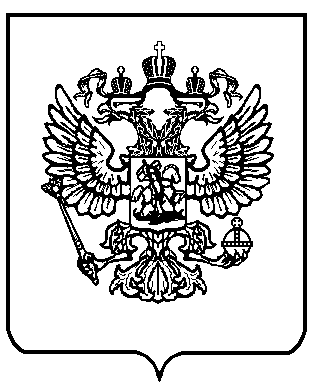 